Załącznik do Ogłoszenia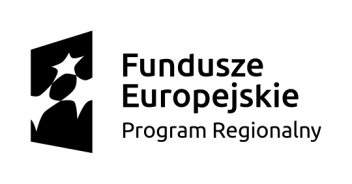 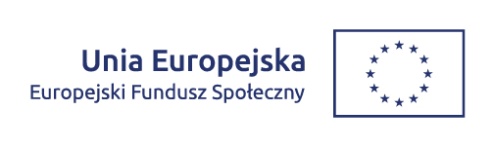 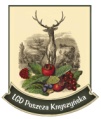 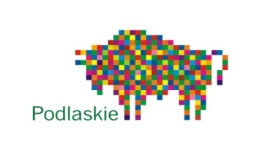 NABÓR nr 1/2017w ramachLokalnej Strategii Rozwoju Lokalnej Grupy Działania – Puszcza Knyszyńska 2014-2020CEL I.1. Integracja i aktywizacja społeczna i zawodowa mieszkańców 
LGD Puszcza Knyszyńska PRZEDSIĘWZIĘCIE I.1.1. Programy Aktywności LokalnejWARUNKI UDZIELENIA WSPARCIA 
NA OPERACJE REALIZOWANE PRZEZ PODMIOTY INNE NIŻ LGDz zakresu: Typ projektu nr 6DZIAŁANIE 9.1 Rewitalizacja społeczna i kształtowanie kapitału społecznegoOŚ PRIORYTETOWA IX. Rozwój lokalnyw ramach Regionalnego Programu Operacyjnego Województwa Podlaskiego na lata 2014-2020Wersja 1Supraśl, 21 grudnia 2016r.Lokalna Grupa Działania – Puszcza Knyszyńskaul. Piłsudskiego 17, 16-030 Supraśl, tel./ fax: 85 710 88 50, www.puszczaknyszynska.orgSpis treściInformacje ogólne	41.	Warunki udzielenia wsparcia obowiązujące w ramach naboru	41.1. Zakres tematyczny operacji	41.1. Kto może składać wnioski  - typ wnioskodawcy	71.2. Na co można otrzymać dofinansowanie	81.3. Finanse	102.Termin składania wniosków	113.	Miejsce składania wniosków	114.	Sposób składania wniosków	115.	Forma wsparcia	136.	Szczegółowe warunki udzielenia wsparcia	156.1. Grupa docelowa	156.2. Wskaźniki stosowane w ramach naboru oraz ich planowane wartości do osiągnięcia	186.3. Projekt realizowany w partnerstwie	256.4. Ramy czasowe kwalifikowalności wydatków	276.5. Kwalifikowalność wydatków	286.6.  Weryfikacja kwalifikowalności wydatku	286.7. Wydatki niekwalifikowane	296.8.  Wydatki ponoszone zgodnie z zasadą uczciwej konkurencji i rozeznanie rynku	316.9. Wkład własny	326.10. Podatek od towarów i usług	336.11. Zasady konstruowania budżetu projektu	336.12. Pomoc publiczna / de minimis	386.13. Reguła proporcjonalności	396.14. Ogólne zasady promocji projektów finansowanych w ramach RPOWP	397.	Proces oceny wniosków i wyboru operacji	397.1.  Lokalne kryteria wyboru operacji	407.2.  Ocena wniosków i wybór operacji	447.3. Podpisanie umowy o dofinansowanie	457.3.1. Zabezpieczenie prawidłowej realizacji umowy	478.	Inne ważne informacje	488.1. Zasady rozpatrywania protestu	488.2. Wycofanie wniosku	498.3. Anulowanie naboru	498.4. Podstawa prawna i dokumenty programowe	499.	Informacja o wymaganych dokumentach, potwierdzających spełnienie warunków udzielenia wsparcia oraz kryteriów wyboru operacji	5110.	Słownik pojęć	52Informacje ogólneNabór prowadzony jest w ramach Lokalnej Strategii Rozwoju Lokalnej Grupy Działania - Puszcza Knyszyńska. Funkcję Instytucji Zarządzającej dla RPOWP 2014-2020 (dalej IZ RPOWP) pełni Zarząd Województwa Podlaskiego. Projekty dofinansowane są ze środków Unii Europejskiej w ramach Europejskiego Funduszu Społecznego.Nabór wniosków o udzielenie wsparcia, zwanych również projektami, przeprowadzany jest jawnie z zapewnieniem publicznego dostępu do informacji o zasadach jego przeprowadzania, listy projektów zakwalifikowanych do kolejnego etapu weryfikacji oraz listy projektów, które spełniły kryteria lokalne i uzyskały wymaganą liczbę punktów (z wyróżnieniem projektów wybranych do dofinansowania).Wyjaśnień w kwestiach dotyczących naboru udziela:Lokalna Grupa Działania –Puszcza Knyszyńska w odpowiedzi na zapytania kierowane na adres:Lokalna Grupa Działania – Puszcza Knyszyńskaul. Piłsudskiego 17, 16-030 Supraśltel/fax. 85 710 88 50e-mail: lgd@puszczaknyszynska.org; www.puszczaknyszynska.org (zakładka „Zgłoś swojeuwagi“).W tytule wiadomości należy wpisać tylko nr naboru podany w Ogłoszeniu o naborze.Warunki udzielenia wsparcia obowiązujące w ramach naboruKażdy wniosek w ramach naboru podlegać będzie wyborowi i ocenie zgodnie z Lokalnymi Kryteriami Wyboru Operacji Lokalnej Grupy Działania - Puszcza Knyszyńska, w oparciu o Kartę Oceny Wniosku i Wyboru Operacji (załącznik do Ogłoszenia).Warunki udzielenia wsparcia przez Zarząd Województwa Podlaskiego określone zostały w Liście warunków udzielenia wsparcia w ramach działania 9.1 Rewitalizacja społeczna i kształtowanie kapitału społecznego w zakresie Europejskiego Funduszu Społecznego dla Osi Priorytetowej IX. Rozwój lokalny (załącznik do Ogłoszenia).1.1. Zakres tematyczny operacjiPrzedmiotem naboru jest udzielenie wsparcia projektom wpisującym się w cel szczegółowy I.1. Integracja i aktywizacja społeczna i zawodowa mieszkańców LGD Puszcza Knyszyńska, przedsięwzięcie I.1.1. Programy Aktywności Lokalnej, zgodnie z Lokalną Strategią Rozwoju Lokalnej Grupy Działania – Puszcza Knyszyńska 2014-2020, oraz wpisującym się w cele szczegółowe Działania 9.1 Rewitalizacja społeczna i kształtowanie kapitału społecznego określone dla Osi Priorytetowej IX. Rozwój lokalny, Regionalnego Programu Operacyjnego Województwa Podlaskiego na lata 2014-2020. W ramach naboru mogą być składane projekty realizujące typ projektów według SZOOP RPOWP na lata 2014-2020, nr 6: Programy aktywności lokalnej.W ramach przedsięwzięcia przewiduje się realizację projektów mających na celu realizację programów aktywności lokalnej. W ramach przedsięwzięcia I.1.1. Programy Aktywności Lokalnej LSR LGD Puszcza Knyszyńska zakłada się realizację projektów przez partnerów społecznych i instytucje opieki społecznej na rzecz lokalnego wsparcia osób i ich środowisk / grup dotkniętych defaworyzacją z terenu 10 gmin LGD Puszcza Knyszyńska, zagrożonych wykluczeniem społecznym. Każdorazowo realizację projektu PAL poprzedzać musi diagnoza potrzeb osób/ grup/ społeczności potrzebujących wsparcia, w tym na obszarach zdegradowanych, objętych rewitalizacją.CZYM SĄ PROGRAMY AKTYWNOŚCI LOKALNEJ?Zgodnie z Wytycznymi w zakresie realizacji przedsięwzięć w obszarze włączenia społecznego i zwalczania ubóstwa z wykorzystaniem środków EFS, EFRR na lata 2014-2020, Program aktywności lokalnej to partnerstwo lokalne zainicjowane przez ośrodek pomocy społecznej, inną jednostkę organizacyjną samorządu terytorialnego lub organizację pozarządową w celu realizacji działań na rzecz aktywizacji społecznej i rozwiązywania problemów społeczności lokalnej oraz w celu zapewnienia współpracy i koordynacji działań instytucji i organizacji istotnych dla zaspokajania potrzeb członków społeczności lokalnej. Program aktywności lokalnej skierowany jest do osób w ramach konkretnego środowiska lub członków danej społeczności.UWAGA: Poniższe wymogidotyczą programu, jako dokumentu gminy nie zaś treści wniosku o dofinansowanie projektu.Podstawą prawną programu jest art. 110 ust. 10 lub art. 112 ust. 13 ustawy z dnia 12.03.2004r. o pomocy społecznej, zgodnie, z którym rada gminy lub rada powiatu, biorąc pod uwagę potrzeby w zakresie pomocy społecznej, opracowuje i kieruje do wdrożenia lokalne programy pomocy społecznej. Podstawą prawną może być również art. 41 ust. 2 ustawy z dnia 26 października 1982 r. o wychowaniu w trzeźwości i przeciwdziałaniu alkoholizmowi, który przewiduje, że gmina przyjmuje gminny program profilaktyki i rozwiązywania problemów alkoholowych. Program aktywności lokalnej może być częścią lub rozwinięciem przyjętych już programów lokalnych.UWAGA: Na etapie przygotowywania i składania oraz realizacji projektu JST nie musi posiadać Programu Aktywności Lokalnej w formie odrębnego dokumentu przyjętego przez radę gminy lub powiatu.Program aktywności lokalnej może być realizowany w ramach działalności pożytku publicznego  organizacji pozarządowej pod warunkiem zgodności z celami programów lokalnych czy lokalnych strategii rozwoju.Program aktywności lokalnej skierowany jest do osób w ramach konkretnego środowiska lub członków danej społeczności:W celu realizacji działań na rzecz aktywizacji społecznej i rozwiązywania problemów społeczności lokalnej oraz w celu zapewnienia współpracy i koordynacji działań instytucji i organizacji istotnych dla zaspokajania potrzeb członków społeczności lokalnej, ośrodek pomocy społecznej, inna jednostka organizacyjna samorządu terytorialnego lub organizacja pozarządowa może zainicjować partnerstwo lokalne, w celu realizacji programów aktywności lokalnej, zwanych dalej „programami”. Program aktywności lokalnej skierowany jest do osób w ramach konkretnego środowiska lub członków danej społeczności. Oznacza to, że w ramach programu można prowadzić działania aktywizacyjne adresowane do osób mieszkających na pewnej przestrzeni, obejmującej obszar gminy, dzielnicy, osiedla, sołectwa, wsi. Może to być środowisko grupy zawodowej lub społecznej (np. niepełnosprawnych, osób opuszczających pieczę zastępczą), mieszkańców bloku czy nawet kilku rodzin mieszkających w okolicy. Program aktywności lokalnej powinien zawierać: diagnozę opartą na wskaźnikach lub badaniach uzasadniającą wybór środowiska zagrożonego wykluczeniem społecznym i wymagającego wsparcia; cele oraz przewidywane rezultaty programu;adresatów do których adresowany jest program; opis planowanych działań i metody realizacji programu; czas trwania programu i harmonogram realizacji poszczególnych działań; sposób finansowania realizacji programu (źródła finansowania z podziałem na poszczególne działania)podział odpowiedzialności za realizację poszczególnych części składowych programu.W ramach programu aktywności lokalnej przewiduje się możliwość zastosowania: instrumentów aktywnej integracji o charakterze:społecznym, których celem jest nabycie, przywrócenie lub wzmocnienie kompetencji społecznych, zaradności, samodzielności i aktywności społecznej,  zawodowym, których celem jest pomoc w podjęciu decyzji dotyczącej wyboru lub zmiany zawodu, wyposażenie w kompetencje i kwalifikacje zawodowe oraz umiejętności pożądane na rynku pracy (poprzez m.in. udział w zajęciach w CIS/KIS/WTZ), pomoc w utrzymaniu zatrudnienia;edukacyjnym, których celem jest wzrost poziomu wykształcenia, dostosowanie wykształcenia lub kwalifikacji zawodowych do potrzeb rynku pracy (m.in. edukacja formalna, kursy i szkolenia zawodowe)zdrowotnym, których celem jest wyeliminowanie lub złagodzenie barier zdrowotnych utrudniających funkcjonowanie w społeczeństwie lub powodujących oddalenie od rynku pracy.a także istnieje możliwość zastosowania:zasiłków i pomocy w naturze, które mogą być udzielane w postaci: świadczeń pieniężnych oraz świadczeń niepieniężnych, stanowiących zadania własne jednostki samorządu terytorialnego, jeżeli są adresowane do uczestników projektu; świadczeń pieniężnych i niepieniężnych na usamodzielnianie osób opuszczających pieczę zastępczą oraz domy pomocy społecznej dla dzieci i młodzieży niepełnosprawnej intelektualnie, domy dla matek z małoletnimi dziećmi i kobiet w ciąży oraz schroniska dla nieletnich, zakłady poprawcze i specjalne ośrodki szkolno-wychowawcze, specjalne ośrodki wychowawcze, młodzieżowe ośrodki socjoterapii zapewniające całodobową opiekę lub młodzieżowe ośrodki wychowawcze oraz na kontynuowanie nauki przez te osoby oraz wydatki na utrzymanie osób w pieczy zastępczej z wyjątkiem: pomocy w uzyskaniu odpowiednich warunków mieszkaniowych, w tym w mieszkaniu chronionym, pomocy w uzyskaniu zatrudnienia, pomocy na zagospodarowanie - w formie rzeczowej dla osób usamodzielnianych, w tym opuszczających pieczę zastępczą (art. 36, pkt. 2 lit q ustawy o pomocy społecznej oraz art. 140 ust. 1 pkt 1 lit c oraz pkt 2 ustawy o wspieraniu rodziny i systemie pieczy zastępczej), które zostały zaliczone do instrumentów aktywnej integracji; świadczeń pieniężnych na utrzymanie i pokrycie wydatków związanych z nauką języka polskiego dla uchodźców, zgodnie z art. 36 ust. 1 pkt. g) ustawy o pomocy społecznej. dofinansowania ze środków Państwowego Funduszu Rehabilitacji Osób Niepełnosprawnych, o którym mowa w art. 35a, ust. 1 pkt 7 i 8 ustawy z dnia 27 sierpnia 1997 r. o rehabilitacji zawodowej i społecznej oraz zatrudnianiu osób niepełnosprawnych; środowiskowej pracy socjalnej;prac społecznie użytecznych; działań o charakterze środowiskowym.REALIZACJA PROGRAMÓW AKTYWNOŚCI LOKALNEJ W PROJEKCIEKażdorazowo realizację projektu w ramach Programu Aktywności Lokalnej poprzedzać będzie diagnoza potrzeb osób/grup/społeczności potrzebujących wsparcia, w tym na obszarach zdegradowanych objętych rewitalizacją. W przypadku realizacji programu aktywności lokalnej w ramach projektu, każda z osób uczestniczących w projekcie musi skorzystać co najmniej z jednego instrumentu aktywnej integracji. Zastosowanie instrumentów aktywizacji zawodowej oraz instrumentów aktywizacji edukacyjnej możliwe wyłącznie przy zastosowaniu wraz z nimi instrumentów z grupy aktywizacji społecznej, edukacyjnej lub zdrowotnej. Programy aktywności lokalnej przewidujące wyłącznie środowiskową pracę socjalną i działania o charakterze środowiskowym lub wyłącznie środowiskową pracę socjalną nie mogą otrzymać dofinansowania w ramach RPO WP 2014-2020. Dobór instrumentów musi być adekwatny do potrzeb i możliwości uczestnika projektu. Może być dokonany zarówno spośród instrumentów jednej grupy, jak i kilku grup.1.1. Kto może składać wnioski  - typ wnioskodawcyO dofinansowanie projektu mogą się ubiegać: Podmioty z obszaru realizacji LSR lub realizujące projekty na obszarze LSR z wyłączeniem osób fizycznych, w szczególności:instytucje pomocy i integracji społecznej: jednostki organizacyjne pomocy społecznej określone w ustawie z dnia 12 marca 2004 r. o pomocy społecznej; jednostki organizacyjne wspierania rodziny i systemu pieczy zastępczej określone w ustawie o wspieraniu rodziny i systemie pieczy zastępczej; inne podmioty prowadzące działalność w sferze pomocy i integracji społecznej (których głównym celem nie jest prowadzenie działalności gospodarczej); podmioty ekonomii społecznej: przedsiębiorstwa społeczne, w tym spółdzielnie socjalne; podmioty reintegracyjne realizujące usługi reintegracji społecznej i zawodowej (CIS, KIS, ZAZ, WTZ); organizacje pozarządowe lub podmioty, o którym mowa w art. 3 ust. 3 pkt 1 ustawy z dnia 24 kwietnia 2003 r. o działalności pożytku publicznego i o wolontariacie; podmioty sfery gospodarczej utworzone w związku z realizacją celu społecznego bądź dla którego leżący we wspólnym interesie cel społeczny jest racją bytu działalności komercyjnej. jednostki sektora finansów publicznych (w tym JST), instytucje publicznych i niepublicznych służb zatrudnienia (w zakresie wspólnych działań partnerskich z instytucjami pomocy i integracji społecznej). Forma prawna Beneficjenta musi być zgodna z klasyfikacją form prawnych podmiotów gospodarki narodowej określonych w § 7 rozporządzenia Rady Ministrów z dnia 30 listopada 2015 r. w sprawie sposobu i metodologii prowadzenia i aktualizacji podmiotów gospodarki narodowej, w tym wzorów wniosków, ankiet i zaświadczeń (Dz.U. 2015 poz. 2009).O dofinansowanie nie mogą ubiegać się podmioty podlegające wykluczeniu z ubiegania się 
o dofinansowanie na podstawie art. 207 ust. 4 ustawy z dnia 27 sierpnia 2009 r. o finansach publicznych; art. 12 ust. 1 pkt 1 ustawy z dnia 15 czerwca 2012 r. o skutkach powierzania wykonywania pracy cudzoziemcom przebywającym wbrew przepisom na terytorium Rzeczypospolitej Polskiej, art. 9 ust. 1 pkt 2a ustawy z dnia 28 października 2002 r. o odpowiedzialności podmiotów zbiorowych za czyny zabronione pod groźbą kary, przepisów zawartych w art. 37 ust. 3 z dnia 11 lipca 2014 r. o zasadach realizacji programów w zakresie polityki spójności finansowanych w perspektywie finansowej 2014-2020. Dopuszcza się możliwość występowania o dofinansowanie projektu i jego realizację przez jednostkę organizacyjną samorządu terytorialnego nieposiadającą osobowości prawnej, która zawsze działa w imieniu i na rzecz jednostki samorządu terytorialnego na podstawie stosownego pełnomocnictwa. Jednostki organizacyjne JST nieposiadające osobowości prawnej, podając nazwę Beneficjenta we wniosku o dofinansowanie projektu, powinny wpisać nazwę jednostki samorządu terytorialnego (np.: gmina, powiat). W sytuacji, gdy projekt faktycznie realizuje jednostka budżetowa w sekcji II.2 Wniosku o dofinansowanie należy wykazać jej udział, jako realizatora projektu. UWAGA: Zgodnie z Lokalnymi Kryteriami Wyboru w odniesieniu do naborów ogłaszanych w zakresie operacji finansowanych ze środków Europejskiego Funduszu Społecznego preferuje się operacje realizowane w pełni lub częściowo przez partnerów społecznych lub organizacje pozarządowe. 1.2. Na co można otrzymać dofinansowanieZgodnie z zapisami Szczegółowego Opisu Osi Priorytetowych Regionalnego Programu Operacyjnego Województwa Podlaskiego na lata 2014-2020 oraz Lokalnej Strategii Rozwoju Lokalnej Grupy Działania - Puszcza Knyszyńska w ramach niniejszego naboru wsparciem będą objęte projekty dotyczące wskazanego w SZOOP: typu projektu nr 6 w ramach Działania 9.1  RPO WP na lata 2014-2020.W ramach niniejszego naboru przewiduje się realizację projektów mających na celu realizację programów aktywności lokalnej.Zgodnie z SZOOP RPOWP na lata 2014-2020, typ projektu nr 6:  Programy aktywności lokalnej – to wsparcie skierowane do środowisk zagrożonych ubóstwem lub wykluczeniem społecznym, w szczególności do lokalnych społeczności na obszarach zdegradowanych objętych rewitalizacją odbywające się z wykorzystaniem instrumentów aktywnej integracji:6a) Instrumenty aktywnej integracji o charakterze społecznym, których celem jest przywrócenie lub wzmocnienie kompetencji społecznych, zaradności, samodzielności i aktywności;6b) Instrumenty aktywnej integracji o charakterze zawodowym, których celem jest pomoc w podjęciu decyzji dotyczącej wyboru lub zmiany zawodu, wyposażenie w kompetencje i kwalifikacje zawodowe oraz umiejętności pożądane na rynku pracy;6c) Instrumenty aktywnej integracji o charakterze edukacyjnym, których celem jest wzrost poziomu wykształcenia lub jego dostosowanie do potrzeb rynku pracy (łącznie z działaniami w zakresie aktywizacji zawodowej);6d) Instrumenty aktywnej integracji o charakterze zdrowotnym, których celem jest wyeliminowanie lub złagodzenie barier zdrowotnych utrudniających funkcjonowanie w społeczeństwie lub powodujących oddalenie od rynku pracy.Instrumenty aktywnej integracji o charakterze społecznym, których celem jest przywrócenie lub wzmocnienie kompetencji społecznych, zaradności, samodzielności i aktywności, obejmują m.in.: działania z zakresu poradnictwa specjalistycznego (m.in. socjoterapeuty, psychologa, prawnika, mediatora) oraz jako element uzupełniający – udzielanie informacji o prawach i uprawnieniach (poradnictwo prawne i obywatelskie), służące przywróceniu lub wzmocnieniu kompetencji społecznych, zaradności, samodzielności i aktywności społecznej; działania z zakresu poradnictwa i wsparcia indywidualnego oraz grupowego w zakresie podniesienia kompetencji życiowych i umiejętności społeczno-zawodowych umożliwiających docelowo powrót do życia społecznego, w tym powrót na rynek pracy i aktywizację zawodową (m.in. warsztaty rozwoju osobistego, indywidualny coaching, warsztaty kompetencji pedagogiczno-wychowawczych, trening umiejętności społecznych, praca metodą mentoringu); rozwój pracy socjalnej opartej o działania w ramach różnych form kontraktu socjalnego. Instrumenty aktywnej integracji o charakterze zawodowym, których celem jest pomoc w podjęciu decyzji dotyczącej wyboru lub zmiany zawodu, wyposażenie w kompetencje i kwalifikacje zawodowe oraz umiejętności pożądane na rynku pracy, obejmują m.in.:staże zawodowe, praktyki zawodowe; subsydiowane zatrudnienie (w tym doposażenie lub wyposażenie stanowiska pracy); poradnictwo zawodowe, pośrednictwo pracy, trening pracy, jako usługi wspierające aktywizację zawodową; kursy i szkolenia umożliwiające nabycie, podniesienie lub zmianę kwalifikacji i kompetencji zawodowych oraz rozwijanie umiejętności i kompetencji społecznych niezbędnych na rynku pracy; zatrudnienie wspierane/wspomagane/usługi trenera zatrudnienia wspieranego; sfinansowanie udziału w KIS, CIS, ZAZ, spółdzielni socjalnej, przedsiębiorstwie społecznym 
i sfinansowanie kosztów zatrudnienia. Instrumenty aktywnej integracji o charakterze edukacyjnym, których celem jest wzrost poziomu wykształcenia lub jego dostosowanie do potrzeb rynku pracy, łącznie z działaniami w zakresie aktywizacji zawodowej, to m.in.: realizacja zajęć szkolnych uzupełniających wykształcenie na poziomie podstawowym, gimnazjalnym, ponadgimnazjalnym lub policealnym oraz organizację zajęć komplementarnych w stosunku do zajęć szkolnych (zajęcia wyrównawcze, korepetycje); nauka na poziomie wyższym dla osób opuszczających placówki opiekuńczo-wychowawcze lub inne formy opieki zastępczej. Instrumenty aktywnej integracji o charakterze zdrowotnym, których celem jest wyeliminowanie lub złagodzenie barier zdrowotnych utrudniających funkcjonowanie w społeczeństwie lub powodujących oddalenie od rynku pracy, to m. in.: udział w terapii psychologicznej, rodzinnej lub psychospołecznej; udział w programach korekcyjno – edukacyjnych dla osób stosujących przemoc w rodzinie, o którym mowa w przepisach o przeciwdziałaniu alkoholizmowi; udział w programach psychoterapii /programach terapeutycznych dla osób uzależnionych. UWAGA: Z uwagi na konieczność zachowania linii demarkacyjnej pomiędzy działaniami/ poddziałaniami w osiach głównych a Działaniem 9.1, warunkiem zakwalifikowania osoby, jako uczestnika projektu jest złożenie oświadczenia o jednoczesnym niekorzystaniu z takich samych form wsparcia w ramach projektów realizowanych w osiach głównych. 1.3. FinanseWysokość limitu środków w ramach ogłoszonego naboru wynosi  2 120 000,00  PLN.Maksymalna wartość wydatków kwalifikowanych: 500 000,00 PLNBeneficjent (Wnioskodawca) jest zobowiązany do wniesienia do projektu wkładu własnego stanowiącego minimum 5%  wydatków kwalifikowanych. Maksymalny poziom dofinansowania UE wydatków kwalifikowalnych na poziomie projektu wynosi:95%.W przypadku projektów objętych pomocą publiczną (nie dotyczy projektów objętych pomocą de minimis), wkład własny powinien być pozbawiony znamion środków publicznych.2. Termin składania wnioskówNabór wniosków o dofinansowanie w wersji elektronicznej XML, za pomocą aplikacji GWA2014EFS, będzie prowadzony od dnia 5 stycznia 2017 r. od godziny 8:00 do dnia 27 stycznia 2017r. do godziny 15:00. Wnioski o dofinansowanie w wersji papierowej (wraz z wersją elektroniczną XML i/lub PDF nagraną na nośniku elektronicznym CD/ DVD, potwierdzeniem przesłania do IZ RPOWP oraz oświadczeniem do LGD) przyjmowane będą w siedzibie LGD od dnia 5 stycznia 2017 r. od godziny 8:00 do dnia 
27 stycznia 2017r. do godziny 15:00. Miejsce składania wnioskówWniosek o dofinansowanie w wersji elektronicznej XML składa się za pomocą aplikacji GWA2014EFS, która jest dostępna na stronie: http://www.rpo.wrotapodlasia.pl.Wnioski o dofinansowanie w wersji papierowej (wraz z wersją elektroniczną XML i/lub PDF nagraną na płycie CD/ DVD, potwierdzeniem przesłania do IZ RPOWP oraz oświadczeniem do LGD) należy złożyć w siedzibie Lokalnej Grupy Działania – Puszcza Knyszyńska, ul. Piłsudskiego 17, 16-030 Supraśl, w dniach trwania naboru, od piątku do piątku w godzinach: 8:00 – 16:00, przy czym w ostatnim dniu naboru, tj. 27 stycznia 2017r. do godziny 15.00.Wnioski można składać osobiście oraz nadsyłać pocztą lub przesyłką kurierską do LGD w w/w terminie. W przypadku wniosków nadesłanych pocztą lub przesyłką kurierską o przyjęciu wniosku decyduje data i godzina wpływu wniosku do LGD.Wnioski, które wpłyną do LGD po terminie, tj. po 27 stycznia 2017r., po godzinie 15.00 nie podlegają ocenie, tj. pozostają bez rozpatrzenia. Sposób składania wnioskówWybór operacji do dofinansowania następuje w oparciu o wypełniony wniosek, którego wzór stanowi załącznik do Ogłoszenia. Wniosek o dofinansowanie należy wypełnić w języku polskim, zgodnie z  Instrukcją wypełniania wniosku o dofinansowanie realizacji projektów w ramach Regionalnego Programu Operacyjnego Województwa Podlaskiego na lata 2014-2020 (załącznik do Ogłoszenia), uwzględniając informacje zawarte w Instrukcji użytkownika GWA2014 oraz GWA2014EFS. Instrukcje dostępne również na stronie: http://www.rpo.wrotapodlasia.pl.Wniosek o dofinansowanie w wersji elektronicznej XML składa się za pomocą aplikacji GWA2014, która jest dostępna na stronie: http://www.rpo.wrotapodlasia.pl. W przypadku wykrycia błędów uniemożliwiających poprawne przygotowanie wniosku (awaria aplikacji, błąd uniemożliwiający poprawne przygotowanie wniosku) lub chęci zgłoszenia rozwiązań poprawiających funkcjonalność GWA2014 należy zgłosić problem / przedstawić uwagi posługując się Formularzem zgłaszania uwag (dokument dostępny na stronie: http://www.rpo.wrotapodlasia.pl w sekcji: Dokumenty do pobrania) na adres: gwa_efs@wrotapodlasia.pl.Wnioski o dofinansowanie projektów składane są w terminie określonym powyżej: w wersji elektronicznej (XML) za pomocą aplikacji Generator Wniosków Aplikacyjnych 
na lata 2014-2020 (GWA2014EFS); wniosek o dofinansowanie projektu należy wypełnić w wersji instalacyjnej GWA2014 (EFS) nie starszej niż 1.1.3. Co do zasady po ww. terminie nie będzie możliwe przesłanie wniosku.w wersji papierowej, do siedziby LGD, należy złożyć: 2 egzemplarze wniosku (oryginał i kopia lub dwa oryginały),Wydrukowane Potwierdzenie przesłania do IZ RPOWP elektronicznej wersji wniosku o dofinansowanie,Oświadczenie do LGD (załącznik do Ogłoszenia),do wersji papierowej należy dołączyć elektroniczną wersję wniosku (XML i/lub PDF) nagraną na nośniku elektronicznym (CD/ DVD).Wersję papierową należy przygotować po wysłaniu wniosku w wersji elektronicznej.UWAGA: W przedmiotowym naborze wymagane jest złożenie załącznika do wniosku w postaci Oświadczenia do LGD Puszcza Knyszyńska (załącznik do Ogłoszenia o naborze). W trakcie oceny projektu nie będą weryfikowane żadne inne dodatkowe dokumenty dołączone do wniosku. We wniosku nie dopuszcza się odręcznych skreśleń, poprawek, adnotacji i zaznaczeń.Wersja papierowa wniosku powinna być podpisana przez osobę (osoby) do tego upoważnioną (upoważnione) wskazaną/(wszystkie wskazane) w punkcie II.3 Wniosku i opatrzona stosownymi pieczęciami tj.: imiennymi pieczęciami osoby (osób) podpisującej (-ych) oraz pieczęcią jednostki/Wnioskodawcy. W przypadku braku pieczęci imiennej, wniosek powinien być podpisany czytelnie imieniem i nazwiskiem.Jednocześnie wniosek powinna/y podpisać osoba/y uprawniona/e do podejmowania decyzji wiążących w imieniu Partnera/ów i/lub Realizatora/ów (jeśli dotyczy) – wszystkie wskazane w punkcie II.3 Wniosku.Sposób poświadczania kopii dokumentów:a) pieczątki lub sformułowania „za zgodność z oryginałem” opatrzonego datą oraz podpisem osoby poświadczającej, tożsamej z wykazaną w części VIII wniosku (czytelnym w przypadku braku pieczątki imiennej) na każdej stronie dokumentu lubb) pieczątki lub sformułowania „za zgodność z oryginałem od strony... do strony…”, daty oraz podpisu osoby poświadczającej, tożsamej z wykazaną w części VIII wniosku (czytelnego w przypadku braku pieczątki imiennej). Przy tym sposobie potwierdzania za zgodność z oryginałem należy pamiętać o ponumerowaniu stron.UWAGA: Brak potwierdzenia „za zgodność z oryginałem” wg wyżej określonego schematu skutkuje koniecznością uzupełnienia wniosku na etapie weryfikacji wstępnej.Papierowe egzemplarze składanego wniosku powinny być trwale spięte (np. każdy wpięty do oddzielnego skoroszytu) a następnie wpięte do segregatora (dwie wersje papierowe oraz Potwierdzenie przesłania do IZ RPOWP elektronicznej wersji wniosku w ramach RPOWP na lata 2014-2020, oświadczenie do LGD i nośnik elektroniczny z nagraną elektroniczną wersją wniosku). Segregator powinien zostać oznaczony na grzbiecie następującymi danymi:- nr naboru,- nazwa Wnioskodawcy,- tytuł projektu.Wniosek można złożyć w zamkniętej (zaklejonej) kopercie (przesyłce) oznaczonej następująco:   Ocenie nie podlegają wnioski w sytuacji, gdy: wpłyną po terminie; wnioski złożono tylko w wersji elektronicznej (XML) za pomocą systemu GWA2014EFS w terminie określonym w ogłoszeniu o naborze, a brakuje 2 egzemplarzy w wersji papierowej wniosku o udzielenie wsparcia wraz z załącznikami; wnioski złożono w wersji elektronicznej (XML) za pomocą GWA2014EFS w terminie określonym w ogłoszeniu o naborze, a 2 egzemplarze w wersji papierowej wniosku o udzielenie wsparcia wraz z załącznikami oraz Potwierdzeniem przesłania do IZ RPOWP elektronicznej wersji wniosku, po terminie na złożenie wersji papierowych wniosków określonym w ogłoszeniu; brakuje wniosku w wersji elektronicznej (XML) złożonego za pomocą systemu GWA2014EFS; nie dopuszcza się złożenia wniosku w formacie XML w innej formie niż przesłanej przez aplikację GWA2014 np. na płycie CD/DVD; brakuje wniosku w wersji elektronicznej (XML lub/i PDF) na nośniku CD/DVD złożonego wraz z kompletem dokumentacji papierowej określonej w ogłoszeniu w terminie i miejscu podanym w ogłoszeniu. UWAGA: Przed złożeniem wniosku do LGD należy porównać zgodność sumy kontrolnej wersji papierowej oraz wersji złożonej za pośrednictwem GWA2014EFS. Warunkiem rozpatrzenia wniosku o dofinansowanie jest dostarczenie do LGD Puszcza Knyszyńska jego wersji papierowej. Suma kontrolna wersji XML wysłanej za pomocą generatora GWA2014EFS musi być taka sama jak suma kontrolna wersji papierowej wniosku oraz widniejąca na Potwierdzeniu przesłania do IZ RPOWP elektronicznej wersji wniosku.Forma wsparciaDofinansowanie na operację przekazywane jest jako refundacja poniesionych i udokumentowanych wydatków kwalifikowalnych lub jako zaliczka na poczet przyszłych wydatków kwalifikowalnych.Zgodnie z ustawą o finansach publicznych w budżecie państwa wyodrębniono budżet środków europejskich (w tym środki z Europejskiego Funduszu Społecznego) oraz przyjęto zasadę, iż płatności ze środków europejskich - w części dotyczącej współfinansowania z EFS (95%) - będą dokonywane na rzecz Beneficjentów przez Bank Gospodarstwa Krajowego (BGK). Środki na realizację projektu są wypłacane jako dofinansowanie w formie zaliczki, zgodnie 
z harmonogramem płatności określonym w umowie o dofinansowanie projektu, z zastrzeżeniem regulacji zawartych w dziale „Rozliczanie i płatności” OWU. W szczególnie uzasadnionych przypadkach dofinansowanie może być wypłacane w formie refundacji kosztów poniesionych przez Beneficjenta. Transze dofinansowania przekazywane są na rachunek bankowy, wskazany w umowie o dofinansowanie projektu. Płatności w ramach projektu powinny być regulowane za pośrednictwem tego rachunku. Zarówno Beneficjenci jak i członkowie partnerstwa, którzy ponoszą wydatki w projekcie są zobowiązani do utrzymywania odrębnego systemu księgowego albo odpowiedniego kodu księgowego dla wszystkich transakcji związanych z danym projektem. Beneficjenci  rozliczający wydatki wyłącznie w oparciu o kwoty ryczałtowe nie mają obowiązku prowadzenia odrębnego systemu księgowego.Pierwsza transza dofinansowania przekazywana jest na podstawie złożonego wniosku o zaliczkę w wysokości określonej w harmonogramie płatności, pod warunkiem wniesienia zabezpieczenia, o którym mowa w § 11 OWU. Maksymalna wysokość pierwszej transzy jest ustalana indywidualnie dla każdego Projektu przez IZ RPOWP. IZ RPOWP dopuszcza możliwość przekazania całości dofinansowania jedną transzą, o ile jest to zasadne z punktu widzenia założeń projektu.Druga transza (n+1): po zweryfikowaniu pierwszej wersji wniosku o płatność złożonego przez Beneficjenta, IZ RPOWP przekazuje kolejną transzę (n+1) (o ile wniosek o płatność stanowi podstawę do wypłaty środków), przy czym:- w przypadku zatwierdzenia wniosku o płatność (n) – środki są przekazywane po zatwierdzeniu co najmniej 70% łącznej kwoty otrzymanych na dzień zatwierdzania wniosku transz dofinansowania; a w przypadku projektów rozliczanych w całości uproszczonymi metodami, gdy ze względu na założenia harmonogramu rzeczowego nie jest możliwe wykazanie rozliczenia na poziomie co najmniej 70%, po złożeniu przez Beneficjenta oświadczenia, że wydatkował co najmniej 70% łącznej kwoty przekazanych transz dofinansowania; w oświadczeniu tym należy wskazać kwotę poniesionych wydatków bezpośrednich i pośrednich;- w przypadku odesłania wniosku o płatność (n) do poprawy – środki są przekazywane po spełnieniu następujących warunków: a)	wykazania w tym wniosku o płatność wydatków kwalifikowalnych rozliczających co najmniej 70% łącznej kwoty otrzymanych na dzień odsyłania do poprawy wniosku transz dofinansowania i wydatki w tej kwocie nie wymagają dalszych wyjaśnień; a w przypadku projektów rozliczanych w całości uproszczonymi metodami po spełnieniu warunku, o którym mowa w tiret pierwsze powyżej;b)	niestwierdzeniu okoliczności, o których mowa w § 29 OWU (przesłanki rozwiązania umowy w trybie natychmiastowym).Kolejna transza zaliczki (n+2) przekazywana jest po spełnieniu następujących warunków: zatwierdzeniu wniosku o płatność rozliczającego przedostatnią transzę (n), zgodnie z § 6 ust. 7 OWU (informacja o wynikach weryfikacji wniosku o płatność); złożeniu przez Beneficjenta i zweryfikowaniu przez IZ RPOWP pierwszej wersji wniosku o płatność rozliczającego ostatnią transzę (n+1), w którym wykazano wydatki kwalifikowalne w wysokości co najmniej 70% łącznej kwoty transz dofinansowania otrzymanych na dzień zatwierdzenia lub odsyłania do poprawy wniosku i wydatki w tej wysokości nie wymagają składania przez Beneficjenta dalszych wyjaśnień, a w przypadku projektów rozliczanych w całości uproszczonymi metodami po spełnieniu warunku, o którym mowa w tiret pierwsze;niestwierdzeniu okoliczności, o których mowa w § 29 OWU (przesłanki rozwiązania umowy w trybie natychmiastowym). Kolejne transze dofinansowania są przekazywane z odpowiednim uwzględnieniem powyższego schematu. Jednocześnie, na podstawie art. 189 ust. 3 ustawy o finansach publicznych w przypadku niezłożenia wniosku o płatność na kwotę lub w terminie określonym przez Beneficjenta w zaakceptowanym harmonogramie płatności, od środków pozostałych do rozliczenia, przekazanych w ramach zaliczki, naliczane będą odsetki jak dla zaległości podatkowych, liczone od dnia przekazania środków do dnia złożenia wniosku o płatność rozliczającego dany wydatek.We wniosku o dofinansowanie należy każdorazowo zaznaczyć, który wydatek stanowi wkład własny i z jakich źródeł zostanie sfinansowany.Beneficjent ma obowiązek ujawniania wszelkich dochodów, które powstają w związku z realizacją projektu. W przypadku, gdy projekt generuje na etapie realizacji dochody, Beneficjent wykazuje we wnioskach o płatność wartość uzyskanego dochodu i dokonuje jego zwrotu na rachunek IZ RPOWP na koniec roku budżetowego, a w przypadku końcowego wniosku o płatność, przed upływem 30 dni kalendarzowych od dnia zakończenia okresu realizacji projektu, o ile przepisy odrębne nie stanowią inaczej. Od wygenerowanego dochodu nie są naliczane odsetki. IZ RPOWP może wezwać Beneficjenta do zwrotu dochodu w innym terminie niż wskazany powyżej.Szczegółowe warunki udzielenia wsparciaLista warunków udzielenia wsparcia jest dostępna pod następującym adresem www.puszczaknyszynska.org oraz stanowi załącznik do Ogłoszenia.6.1. Grupa docelowaProjekty składane na nabór muszą być skierowane do grup docelowych (zgodnie z katalogiem grup docelowych dla Działania 9.1 wymienionych w SZOOP RPOWP 2014-2020) z obszaru objętego Lokalną Strategią Rozwoju LGD Puszcza Knyszyńska, tj. wsparcie w kierowane będzie do osób zagrożonych ubóstwem lub wykluczeniem społecznym oraz ich otoczenia, zamieszkałych w rozumieniu przepisów kodeksu cywilnego na obszarze LGD Puszcza Knyszyńska, tj. gmin: Czarna Białostocka, Dobrzyniewo Duże, Gródek, Jasionówka, Juchnowiec Kościelny, Knyszyn, Michałowo, Supraśl, Wasilków, Zabłudów. Osoby lub rodziny zagrożone ubóstwem lub wykluczeniem społecznym, zgodnie z definicją zawartą w Wytycznych w zakresie realizacji przedsięwzięć w obszarze włączenia społecznego i zwalczania ubóstwa z wykorzystaniem środków Europejskiego Funduszu Społecznego i Europejskiego Funduszu Rozwoju Regionalnego na lata 2014-2020  to:osoby lub rodziny korzystające ze świadczeń z pomocy społecznej zgodnie z ustawą z dnia 12 marca 2004 r. o pomocy społecznej lub kwalifikujące się do objęcia wsparciem pomocy społecznej, tj. spełniające co najmniej jedną z przesłanek określonych w art. 7 ustawy z dnia 12 marca 2004 r. o pomocy społecznej; osoby, o których mowa w art. 1 ust. 2 ustawy z dnia 13 czerwca 2003 r. o zatrudnieniu socjalnym; osoby przebywające w pieczy zastępczej lub opuszczające pieczę zastępczą oraz rodziny przeżywające trudności w pełnieniu funkcji opiekuńczo-wychowawczych, o których mowa w ustawie z dnia 9 czerwca 2011 r. o wspieraniu rodziny i systemie pieczy zastępczej; osoby nieletnie, wobec których zastosowano środki zapobiegania i zwalczania demoralizacji i przestępczości zgodnie z ustawą z dnia 26 października 1982 r. o postępowaniu w sprawach nieletnich (Dz. U. z 2014 r. poz. 382); osoby przebywające w młodzieżowych ośrodkach wychowawczych i młodzieżowych ośrodkach socjoterapii, o których mowa w ustawie z dnia 7 września 1991 r. o systemie oświaty (Dz. U. z 2004 r. Nr 256, poz. 2572, z późn. zm.); osoby z niepełnosprawnością – osoby niepełnosprawne w rozumieniu ustawy z dnia 27 sierpnia 1997 r. o rehabilitacji zawodowej i społecznej oraz zatrudnianiu osób niepełnosprawnych (Dz. U. z 2011 r. Nr 127, poz. 721, z późn. zm.), a także osoby z zaburzeniami psychicznymi, w rozumieniu ustawy z dnia 19 sierpnia 1994 r. o ochronie zdrowia psychicznego (Dz. U. z 2011 r. Nr 231, poz. 1375); rodziny z dzieckiem z niepełnosprawnością, o ile co najmniej jeden z rodziców lub opiekunów nie pracuje ze względu na konieczność sprawowania opieki nad dzieckiem z niepełnosprawnością; osoby dla których ustalono III profil pomocy, zgodnie z ustawą z dnia 20 kwietnia 2004 r. o promocji zatrudnienia i instytucjach rynku pracy (Dz. U. z 2015 r. poz. 149, z późn. zm.); osoby niesamodzielne; osoby bezdomne lub dotknięte wykluczeniem z dostępu do mieszkań w rozumieniu Wytycznych Ministra Infrastruktury i Rozwoju w zakresie monitorowania postępu rzeczowego i realizacji programów operacyjnych na lata 2014-2020; osoby korzystające z PO PŻ. Otoczenie osób zagrożonych ubóstwem lub wykluczeniem społecznymto osoby spokrewnione lub niespokrewnione z osobami zagrożonymi ubóstwem lub wykluczeniem społecznym wspólnie zamieszkujące i gospodarujące, a także inne osoby z najbliższego środowiska osób zagrożonych ubóstwem lub wykluczeniem społecznym. Za otoczenie osób zagrożonych ubóstwem lub wykluczeniem społecznym można uznać wszystkie osoby, których udział w projekcie jest niezbędny dla skutecznego wsparcia osób zagrożonych ubóstwem lub wykluczeniem społecznym. Do otoczenia osób zagrożonych ubóstwem lub wykluczeniem społecznym należą także osoby sprawujące rodzinną pieczę zastępczą lub kandydaci do sprawowania rodzinnej pieczy zastępczej, osoby prowadzące rodzinne domy dziecka i dyrektorzy placówek opiekuńczo-wychowawczych typu rodzinnego. Wsparcie otoczenia jest możliwe tylko w zakresie, w jakim jest to niezbędne do skutecznego wsparcia osób zagrożonych ubóstwem lub wykluczeniem społecznym objętych wsparciem w ramach projektu.Kryteria rekrutacji grupy docelowej (osób bezpośrednio korzystających ze wsparcia) powinny być określone w sposób przejrzysty i jednoznaczny, bez możliwości ich szerokiej interpretacji oraz z uwzględnieniem zasady równych szans, w tym równości płci. Dobór kryteriów rekrutacji musi być spójny z diagnozą sytuacji przedstawioną we wniosku o dofinansowanie oraz z pozostałą częścią wniosku. UWAGA:Zgodnie z zapisami Lokalnej Strategii Rozwoju,  przy określaniu grupy docelowej, należy założyć, iż co najmniej 5% uczestników projektów muszą stanowić osoby niepełnosprawne. Jest to kryterium dopuszczające. Projekty niespełniające tego kryterium będą odrzucane na etapie oceny zgodności (Karta oceny wniosku i wyboru operacji cz. A i B). Na wsparcie kierowane do otoczenia osób zagrożonych ubóstwem lub wykluczeniem społecznym nie może zostać przeznaczonych więcej niż 50 % środków danego Programu aktywności lokalnej. Zgodnie z Lokalnymi Kryteriami Wyboru Operacji preferowane są projekty, w ramach których planowane jest powiązanie terenu realizacji projektu z planami rewitalizacji lub już realizowanymi działaniami rewitalizacyjnymi. We wniosku o dofinansowanie należy zamieścić zasady preferencji oraz deklarację Wnioskodawcy, że będzie preferował osoby korzystające z Programu Operacyjnego Pomoc Żywnościowa (PO PŻ). Zakres wsparcia dla tych osób (rodzin) w ramach projektu stanowi uzupełnienie działań, które dana osoba (rodzina) otrzymała lub otrzymuje z PO PŻ w ramach działań towarzyszących.  Każdy projekt realizowany w ramach RPOWP 2014-2020 powinien zawierać analizę uwzględniającą sytuację kobiet i mężczyzn na danym obszarze oraz ocenę wpływu projektu na sytuację płci. Wyniki przeprowadzonej analizy powinny być podstawą do planowania działań i doboru instrumentów, adekwatnych do zdefiniowanych problemów. Wnioskodawca ubiegający się o dofinansowanie zobowiązany jest przedstawić we wniosku o dofinansowanie projektu sposób realizacji zasady równości szans i niedyskryminacji, w tym dostępności dla osób z niepełnosprawnościami w ramach projektu. Wszystkie działania świadczone w ramach projektów, w których na etapie rekrutacji zidentyfikowano możliwość udziału osób z niepełnosprawnościami powinny być realizowane w budynkach dostosowanych architektonicznie, zgodnie z rozporządzeniem Ministra Infrastruktury z dnia 12.04.2002 r. w sprawie warunków technicznych, jakim powinny odpowiadać budynki i ich usytuowanie. W ramach projektów ogólnodostępnych, w szczególności w przypadku braku możliwości świadczenia usługi spełniającej kryteria wymienione w powyższym punkcie, w celu zapewnienia możliwości pełnego uczestnictwa osób z niepełnosprawnościami, należy zastosować mechanizm racjonalnych usprawnień. W odniesieniu do projektów realizowanych w ramach RPOWP 2014-2020 oznacza to możliwość finansowania specyficznych usług dostosowawczych lub oddziaływania na szeroko pojętą infrastrukturę, nieprzewidzianych z góry we wniosku o dofinansowanie projektu, lecz uruchamianych wraz z pojawieniem się w projekcie (w charakterze uczestnika lub personelu) osoby z niepełnosprawnością. W projektach dedykowanych, w tym zorientowanych wyłącznie lub przede wszystkim na osoby z niepełnosprawnościami (np. osoby 
z niepełnosprawnościami sprzężonymi) oraz w projektach skierowanych do zamkniętej grupy uczestników (np. uczniowie/wychowankowie określonego specjalnego ośrodka szkolno-wychowawczego), wydatki na sfinansowanie mechanizmu racjonalnych usprawnień są wskazane we wniosku o dofinansowanie projektu. Łączny koszt racjonalnych usprawnień na jednego uczestnika w projekcie nie może przekroczyć 12 000 zł.Szczegółowe informacje dotyczące zasady równości szans i niedyskryminacji, w tym zasady stosowania mechanizmu racjonalnych usprawnień w projektach wraz z przykładowym katalogiem kosztów zostały uwzględnione w Wytycznych w zakresie realizacji zasady równości szans i niedyskryminacji, w tym dostępności dla osób z niepełnosprawnościami oraz zasady równości szans kobiet i mężczyzn w ramach funduszy unijnych na lata 2014-2020.Mechanizm racjonalnych usprawnień: W przypadku dostosowań do potrzeb konkretnych uczestników, znanych już na etapie planowania projektu, ich koszty są uwzględniane w budżecie i nie wchodzą w limit 12 000 zł. Tego typu dostosowania nie są traktowane jako koszty mechanizmu racjonalnych usprawnień w rozumieniu Wytycznych w zakresie realizacji zasady równości szans i niedyskryminacji, w tym dostępności dla osób z niepełnosprawnościami. Wnioskodawca w projektach ogólnodostępnych nie powinien zabezpieczać w ramach budżetu projektu środków na ewentualną konieczność sfinansowania racjonalnych usprawnień. W przypadku takich projektów mechanizm racjonalnych usprawnień jest uruchamiany w momencie pojawiania się w projekcie osoby z niepełnosprawnością, a limit przewidziany na sfinansowanie ww. mechanizmu na jedną osobę wynosi 12 000 zł.6.2. Wskaźniki stosowane w ramach naboru oraz ich planowane wartości do osiągnięciaWnioskodawca ma obowiązek wybrania z listy wskaźników rezultatu bezpośredniego oraz wskaźników produktu wszystkich wskaźników adekwatnych do planowanych działań w projekcie oraz monitorowania ich w trakcie realizacji projektu. Poniżej wskazano listę wskaźników, które będą monitorowane w ramach projektów składanych w odpowiedzi na nabór i które zgodnie z kryterium dopuszczającym szczególnym obligatoryjnie powinny znaleźć się w projekcie z uwzględnieniem typu projektu/grupy docelowej objętej wsparciem. We wniosku o dofinansowanie w części VI. Wskaźniki należy wybrać w GWA2014EFS z listy rozwijanej wszystkie wskaźniki, które dotyczą bezpośrednio form wsparcia oraz grup docelowych zaplanowanych w projekcie. Dla wskaźników adekwatnych (realizowanych w ramach projektu) należy określić wartości docelowe większe od zera.Zgodnie z Lokalną Strategią Rozwoju LGD Puszcza Knyszyńska  2014-2020, w ramach przedsięwzięcia I.1.1. Programy aktywności lokalnej w bieżącym naborze planuje sięrealizację wskaźników produktu:wsparcie 200 osób zagrożonych ubóstwem lub wykluczeniem społecznym, w tym 10 osób z niepełnosprawnościami.W ramach realizacji celu szczegółowego I.1. LSR w latach 2016-2018 zaplanowano realizację następujących wskaźników rezultatu:wsparcie osób zagrożonych ubóstwem lub wykluczeniem społecznym, które uzyskały kwalifikacje po opuszczeniu programu, wsparcie osób zagrożonych ubóstwem lub wykluczeniem społecznym, poszukujących pracy po opuszczeniu programu oraz wsparcie osób zagrożonych ubóstwem lub wykluczeniem społecznym, pracujących  po opuszczeniu programu (łącznie z pracującymi na własny rachunek).Wskaźniki produktu, zgodnie z LSR: Wskaźniki rezultatu bezpośredniego: Efektywność społeczna i zatudnieniowaObowiązkowo we wniosku o dofinansowanie należy określić wskaźniki, służące do weryfikacji spełnienia jednego z warunków merytorycznych udzielenia wsparcia specyficznego wynikającego z zakresu tematycznego, określonego w ramach Listy warunków udzielenia wsparcia, stanowiącej załącznik do Ogłoszenia, tj.:Wnioskodawca powinien oszacować wartość wskaźnika efektywności społecznej oraz wskaźnika efektywności zatrudnieniowej na co najmniej minimalnym poziomie, biorąc pod uwagę grupę docelową objętą wsparciem w projekcie oraz wskazać je we wniosku o dofinansowanie w części VI.2.2.Efektywność społeczna jest mierzona wśród osób zagrożonych ubóstwem lub wykluczeniem społecznym, które skorzystały z usług aktywnej integracji o charakterze społecznym lub edukacyjnym, lub zdrowotnym, a efektywność zatrudnieniowa wśród osób zagrożonych ubóstwem lub wykluczeniem społecznym, które skorzystały z usług aktywnej integracji o charakterze zawodowym.Efektywność społeczna i efektywność zatrudnieniowa są mierzone rozłącznie w odniesieniu do osób zagrożonych ubóstwem lub wykluczeniem społecznym oraz w odniesieniu do osób o znacznym stopniu niepełnosprawności, osób z niepełnosprawnością intelektualną i osób z niepełnosprawnościami sprzężonymi. Minimalne poziomy wskaźnika efektywności społecznej oraz wskaźnika efektywności zatrudnieniowej wynoszą:Wskaźnik efektywności społecznej:co najmniej 34 % w odniesieniu do osób lub środowisk zagrożonych ubóstwem lub wykluczeniem społecznym,co najmniej 34 % w odniesieniu do osób o znacznym stopniu niepełnosprawności, osób 
z niepełnosprawnością intelektualną oraz osób z niepełnosprawnościami sprzężonymi.Wskaźnik efektywności zatrudnieniowej:co najmniej 22 % w odniesieniu do osób lub środowisk zagrożonych ubóstwem lub wykluczeniem społecznym,- 	co najmniej 12 % w odniesieniu do osób o znacznym stopniu niepełnosprawności, osób z niepełnosprawnością intelektualną oraz osób z niepełnosprawnościami sprzężonymi.Wyłączenie z obowiązku stosowania kryterium efektywności zatrudnieniowej stosuje się do osób: wspieranych w ramach placówek wsparcia dziennego, o których mowa w ustawie z dnia 9 czerwca 2011 r. o wspieraniu rodziny i systemie pieczy zastępczej;będących w pieczy zastępczej i opuszczających tę pieczę, o których mowa w ustawie z dnia 9 czerwca 2011 r. o wspieraniu rodziny i systemie pieczy zastępczej;nieletnich, wobec których zastosowano środki zapobiegania i zwalczania demoralizacji i przestępczości zgodnie z ustawą z dnia 26 października 1982 r. o postępowaniu w sprawach nieletnich;przebywających w młodzieżowych ośrodkach wychowawczych i młodzieżowych ośrodkach socjoterapii, o których mowa w ustawie z dnia 7 września 1991 r. o systemie oświaty;osób do 18. roku życia lub do zakończenia realizacji obowiązku szkolnego i obowiązku nauki.Kryterium efektywności zatrudnieniowej odnosi się do odsetka osób, które podjęły pracę w okresie do 3 miesięcy następujących po dniu, w którym zakończyły udział w projekcie. Ponadto Wnioskodawca na etapie konstruowania wniosku o dofinansowanie może zdefiniować własne wskaźniki – specyficzne dla projektu, o ile wynikają z zaplanowanych działań. Definicje innych wskaźników, w pełnym brzmieniu wraz z informacją o sposobie pomiaru, określono 
w załączniku nr 2 Wspólna Lista Wskaźników Kluczowych 2014 dla EFS/EFRR (dalej zwana: WLWK) 
do Wytycznych w zakresie monitowania postępu rzeczowego realizacji programów operacyjnych na lata 2014-2020.UWAGA: W przypadku, gdy projekt będzie rozliczany na podstawie kwot ryczałtowych należy w taki sposób dobrać wskaźniki (kluczowe/specyficzne dla programu oraz specyficzne dla projektu) aby możliwe było sprawne rozliczenie poszczególnych kwot ryczałtowych. Należy więc zwrócić szczególną uwagę na dopasowanie poszczególnych wskaźników do zadań projektu (mając na uwadze zasadę: jedno zadanie = jedna kwota ryczałtowa) i zdefiniować je w taki sposób, aby nie było wątpliwości, jakie wskaźniki będą miały wpływ na rozliczenie danej kwoty ryczałtowej (czyli zadania). Jeden wskaźnik specyficzny dla projektu nie powinien być przypisany do więcej niż jednego zadania. Jednocześnie dla każdego zadania powinien zostać określony przynajmniej jeden wskaźnik specyficzny dla projektu. Wskaźniki powinny umożliwiać stwierdzenie, że całe zadanie zostało zrealizowane (odnosić się do form wsparcia przewidzianych w danym zadaniu). W opisie wskaźników należy również określić jakie dokumenty potwierdzające wykonanie danego wskaźnika (czyli rozliczenie kwoty ryczałtowej) będą dołączane do wniosku o płatność, a jakie będą dostępne podczas kontroli na miejscu.Dodatkowo w ramach WLWK 2014-2020 zawarto wskaźniki horyzontalne, które również należy wziąć pod uwagę, o ile wynika to z zakresu projektu:Ponadto należy odnieść się do typów projektów (wskaźników) monitorowanych na szczeblu krajowym, tj. określić czy projekt można zakwalifikować do którejś z poniższych kategorii: 1) Projekt, w którym zadeklarowano, że nie stosuje się zasady dostępności dla osób 
z niepełnosprawnościami Poprzez dostępność należy rozumieć właściwość środowiska fizycznego, transportu, technologii i systemów informacyjno-komunikacyjnych oraz towarów i usług, pozwalającą osobom z niepełnosprawnościami na korzystanie z nich na zasadzie równości z innymi osobami. Dostępność może być zapewniona przede wszystkim dzięki stosowaniu koncepcji uniwersalnego projektowania, a także poprzez usuwanie istniejących barier oraz stosowanie mechanizmu racjonalnych usprawnień, w tym technologii i urządzeń kompensacyjnych dla osób z niepełnosprawnościami. Brak zastosowania zasady dostępności dla osób z niepełnosprawnościami oznacza zadeklarowanie neutralności w tym zakresie.2) Projekt realizowany w pełni lub częściowo przez partnerów społecznych lub organizacje pozarządowe "Partnerzy społeczni” to termin szeroko używany w całej Europie w odniesieniu do przedstawicieli pracodawców i pracowników (organizacji pracodawców i związków zawodowych). Organizacja pozarządowa (NGO) to organizacja założona przez obywateli z własnej inicjatywy, która nie działa dla osiągnięcia zysku i jest zorganizowana na szczeblu lokalnym, krajowym lub międzynarodowym. Organizacje pozarządowe - zorientowane na działanie i prowadzone przez ludzi, którym przyświeca wspólny cel – realizują szereg usług i funkcji humanitarnych, przedstawiają rządom państw obawy obywateli, wspierają i monitorują realizację polityk oraz stymulują udział polityków poprzez dostarczanie informacji. Projekt jest częściowo realizowany przez partnerów społecznych lub organizacje pozarządowe, kiedy wśród projektodawców (rozumianych jako Beneficjentów lub Partnerów projektu) znajdują się m.in. partnerzy społeczni lub organizacje pozarządowe. Sformułowania zapisane kursywą są identyczne z definicjami Eurofound (partnerzy społeczni) oraz NGO Global Network (organizacje pozarządowe). Wskaźnik obejmuje Beneficjentów inicjujących i wdrażających projekty zgodnie z art. 2 Rozporządzenia nr 1303/2013. 3) Projekt ukierunkowany na trwały udział kobiet w zatrudnieniu i rozwoju ich kariery zawodowej Należy wykazać projekty realizowane w celu zwiększenia trwałego udziału kobiet w zatrudnieniu, a tym samym zwalczania feminizacji ubóstwa, zmniejszenia podziału ze względu na płeć i zwalczania stereotypów dotyczących płci na rynku pracy. W zakresie kształcenia i szkolenia - upowszechnienie godzenia życia zawodowego i prywatnego oraz równego podziału obowiązków związanych z opieką pomiędzy mężczyznami i kobietami. Definicja opracowana na podstawie Rozporządzenia Parlamentu Europejskiego i Rady w sprawie Europejskiego Funduszu Społecznego nr 1304/2013, art. 7. Promowanie równości między kobietami i mężczyznami. Sformułowania zapisane kursywą są identyczne jak w rozporządzeniu dot. EFS. 4) Projekt obejmujący administrację publiczną lub służby publiczne na szczeblu krajowym, regionalnym lub lokalnym Europejski Fundusz Społeczny wzmacnia zdolności instytucjonalne i skuteczność administracji publicznej na szczeblu krajowym, regionalnym lub lokalnym. Należy wykazać projekty realizowane w celu zapewnienia wsparcia w ww. obszarach. Za służby publiczne uznaje się publiczne lub prywatne podmioty, które świadczą usługi publiczne (w przypadku usług publicznych zlecanych przez państwo podmiotom prywatnym lub świadczonych w ramach partnerstwa publiczno-prywatnego).UWAGA:                                                                                                                                                                         Projekty realizowane w ramach naboru muszą być zgodne z prawodawstwem krajowym, warunkami określonymi w dokumencie „Zasady realizacji projektów w ramach Działań Aktywnej Integracji”, stanowiącym załącznik nr 1 do dokumentu Zasady wdrażania instrumentu RLKS w ramach Regionalnego Programu Operacyjnego Województwa Podlaskiego na lata 2014-2020 będącego załącznikiem nr 6 do SZOOP RPOWP 2014-2020 oraz z dokumentem „Podstawowe informacje dotyczące uzyskiwania kwalifikacji w ramach projektów współfinansowanych z Europejskiego Funduszu Społecznego, stanowiącym załącznik do Ogłoszenia. Załącznikiem do Ogłoszenia jest również Lista sprawdzająca do weryfikacji czy dany certyfikat/dokument można uznać za kwalifikację na potrzeby mierzenia wskaźników monitorowania EFS dot. uzyskiwania kwalifikacji.W przypadku rozbieżności między zapisami w ramach Załącznika nr 6 do SZOOP RPOWP a zapisami: Wytycznych w zakresie realizacji przedsięwzięć w obszarze włączenia społecznego i zwalczania ubóstwa z wykorzystaniem środków Europejskiego Funduszu Społecznego i Europejskiego Funduszu Rozwoju Regionalnego na lata 2014-2020 oraz Wytycznych w zakresie realizacji przedsięwzięć z udziałem środków Europejskiego Funduszu Społecznego w obszarze rynku pracy na lata 2014 - 2020 pierwszeństwo mają zapisy obowiązujących Wytycznych na dzień ogłoszenia naboru.Konieczność zachowania zgodności planowanych działań z ww. warunkami wynika również z obowiązującego w ramach naboru warunku udzielenia wsparcia, tj.: Zakres wsparcia w projekcie jest zgodny z warunkami określonymi w Ogłoszeniu o naborze wniosków na podstawie Wytycznych w zakresie realizacji przedsięwzięć w obszarze włączenia społecznego i zwalczania ubóstwa z wykorzystaniem środków Europejskiego Funduszu Społecznego i Europejskiego Funduszu Rozwoju Regionalnego na lata 2014-2020 oraz właściwych regulacji IZ/prawnych odnośnie do danego typu projektu/formy wsparcia zaplanowanej w projekcie (zob. Lista warunków udzielenia wsparcia - załącznik do Ogłoszenia).6.3. Projekt realizowany w partnerstwieMożliwość realizacji projektów w partnerstwie została określona w art. 33 ustawy wdrożeniowej. Projekt, aby mógł zostać uznany za partnerski, musi spełnić wymagania określone wskazaną wyżej ustawą oraz jest zgodny z dokumentem Wytyczne w zakresie realizacji zasady partnerstwa na lata 2014-2020.UWAGA:  w ramach Lokalnych Kryteriów Wyboru Operacji preferuje się operacje realizowane w pełni lub częściowo przez partnerów społecznych lub organizacje pozarządowe oraz operacje realizowane w partnerstwie podmiotów z różnych sektorów działających na obszarze LSR. Realizacja zasady partnerstwa oznacza nawiązanie stałej i w miarę możliwości oraz potrzeb sformalizowanej współpracy między instytucjami uczestniczącymi w realizacji operacji, przybierającej różne formy dostosowane do zakresu podmiotowego i przedmiotowego tej współpracy. Podmioty, o których mowa w art. 3 ust. 1 ustawy z dnia 29 stycznia 2004 r. – Prawo zamówień publicznych zobowiązane są do wyboru partnerów spoza sektora finansów publicznych zgodnie z zapisami art. 33 ust. 2 ustawy wdrożeniowej. Dodatkowo kategorie partnerów określają Wytyczne w zakresie realizacji zasady partnerstwa na lata 2014 – 2020.Wydatki poniesione w ramach projektu przez partnera, który nie został wybrany zgodnie z ustawą wdrożeniową, mogą być uznane za niekwalifikowalne przez właściwą instytucję będącą stroną umowy, przy czym wysokość wydatków niekwalifikowanych uwzględnia stopień naruszenia przepisów ustawy. Realizacja projektów partnerskich wymaga spełnienia łącznie następujących warunków: posiadania lidera partnerstwa (partnera wiodącego), który jest jednocześnie beneficjentem projektu (stroną umowy o dofinansowanie), uczestnictwa partnerów w realizacji projektu na każdym jego etapie, co oznacza również wspólne przygotowanie wniosku o dofinansowanie projektu oraz wspólne zarządzanie projektem, przy czym partner może uczestniczyć w realizacji tylko w części zadań w projekcie, adekwatności udziału partnerów, co oznacza odpowiedni udział partnerów w realizacji projektu (wniesienie zasobów, ludzkich, organizacyjnych, technicznych lub finansowych odpowiadających realizowanym zadaniom). Beneficjent zobowiązany jest do zawarcia pisemnej umowy pomiędzy partnerami, określającej w szczególności podział zadań i obowiązków pomiędzy partnerami oraz precyzyjne zasady zarządzania finansami, w tym przepływy finansowe i rozliczanie środków partnerstwa, a także sposób rozwiązywania sporów oraz odpowiedzialności/konsekwencji (w tym finansowych) na wypadek niewywiązania się przez partnerów z umowy lub porozumienia. Szczegółowe informacje na temat informacji, jakie powinny znaleźć się w porozumieniu oraz umowie o partnerstwie znajdują się w art. 33 ust. 5 ustawy wdrożeniowej. Integralną częścią umowy pomiędzy partnerami powinno być również pełnomocnictwo/pełnomocnictwa dla lidera/partnera wiodącego do reprezentowania partnera/partnerów projektu. Ponadto, w zapisach umowy partnerskiej powinna znaleźć się deklaracja dotycząca sposobu rozliczania projektu w SL2014, tj. czy w ramach rozliczenia sporządzane będą cząstkowe wnioski o płatność, na podstawie których lider złoży wniosek do IZ RPOWP (tzw. formuła partnerska) lub czy za sporządzanie i składanie wniosku o płatność będzie odpowiedzialny wyłącznie lider projektu (tzw. formuła niepartnerska). Przyjęcie drugiego rozwiązania oznacza, iż w SL2014 wszystkie wydatki zostaną przypisane liderowi.Na etapie składania wniosku – w przypadku projektów realizowanych w partnerstwie – nie jest wymagana od wnioskodawcy umowa partnerska. W przypadku przyjęcia projektu do realizacji, Beneficjent zostanie zobligowany do dostarczenia umowy partnerskiej, jednoznacznie określającej cele i reguły partnerstwa oraz jego ewentualny plan finansowy. Podpisanie umowy partnerskiej musi nastąpić przed dniem zawarcia umowy o dofinansowanie. Nie jest wymagane, aby umowa partnerska była zawierana przed terminem złożenia wniosku o dofinansowanie projektu. W przypadku projektów partnerskich nie jest dopuszczalne wzajemne zlecanie przez beneficjenta zakupu towarów lub usług partnerowi i odwrotnie, a także angażowanie jako personelu projektu pracowników partnerów przez beneficjenta i odwrotnie.W sytuacji rezygnacji partnera z udziału w projekcie lub wypowiedzenia partnerstwa przed podpisaniem umowy o dofinansowanie, Projektodawca (partner wiodący) przedstawia do Samorządu Województwa Podlaskiego, będącego strona umowy propozycję nowego partnera, wraz z uzyskaną pozytywną opinią LGD dotyczącej tej zmiany. Samorząd Województwa Podlaskiego, będący stroną umowy po szczegółowej weryfikacji może podjąć decyzję o: odstąpieniu od podpisania umowy z Projektodawcą w przypadku stwierdzenia, że założenia projektu, który podlegał ocenie, ulegną znaczącej zmianie w związku z proponowanym zastąpieniem pierwotnie wskazanego partnera innym podmiotem/innymi podmiotami albo wyrażeniu zgody na rezygnację z dotychczasowego partnera przy jednoczesnym wyborze nowego partnera/nowych partnerów do projektu. LGD opiniuje negatywnie zmiany związane z rozwiązaniem partnerstwa w ramach projektu, gdy w przypadku naboru, w ramach którego złożono wniosek o dofinansowanie, premiuje się projekty realizowane w partnerstwie poprzez kryteria premiujące lub partnerstwo wynika z kryterium dopuszczającego. Projekt może również przewidywać realizację części projektu przez podmiot wyłoniony na zasadach konkurencyjności lub w trybie ustawy Prawo zamówień publicznych, zwany wówczas wykonawcą. Zasadą rozliczeń pomiędzy Beneficjentem a zleceniobiorcą (wykonawcą) jest wtedy faktura (rachunek) na realizację usługi/zamówienia. W realizację projektu może być zaangażowany również inny podmiot, nie będący partnerem, a pełniący funkcję realizatora, czyli podmiot realizujący projekt w imieniu Beneficjenta / Partnera. Jednostki organizacyjne JST nieposiadające osobowości prawnej, podając nazwę Beneficjenta we wniosku o dofinansowanie projektu, powinny wpisać nazwę jednostki samorządu terytorialnego (np.: gmina, powiat). W sytuacji, gdy projekt faktycznie realizuję jednostka budżetowa w sekcji II.2 wniosku o dofinansowanie należy wykazać jej udział jako realizatora projektu. 6.4. Ramy czasowe kwalifikowalności wydatkówWnioskujący o dofinansowanie określa datę rozpoczęcia i zakończenia realizacji projektu, mając na uwadze, iż okres realizacji projektu jest tożsamy z okresem, w którym poniesione wydatki mogą zostać uznane za kwalifikowalne. Okres kwalifikowalności wydatków w ramach danego projektu określony jest w umowie o dofinansowanie.Możliwe jest ponoszenie wydatków po okresie kwalifikowalności wydatków określonym w umowie o dofinansowanie, pod warunkiem, że wydatki te odnoszą się do okresu realizacji projektu oraz zostaną uwzględnione we wniosku o płatność końcową. W takim przypadku wydatki te, mogą zostać uznane za kwalifikowalne, o ile spełniają pozostałe warunki kwalifikowalności określone w Wytycznych w zakresie kwalifikowalności wydatków.Data rozpoczęcia realizacji projektu nie może być wcześniejsza niż 21 grudnia 2016r. , tj. dzień ogłoszenia o naborze, z zastrzeżeniem, że koszty związane z realizacją projektu poniesione przed zawarciem umowy o dofinansowanie projektu projektodawca ponosi na własne ryzyko. Końcowa data kwalifikowalności wydatków w projekcie jest określona w umowie o dofinansowanie i nie może być późniejsza niż 31 sierpnia 2018 r.Możliwe jest ponoszenie wydatków po okresie kwalifikowalności wydatków określonym w umowie o dofinansowanie, pod warunkiem, że wydatki te odnoszą się do okresu realizacji projektu oraz zostaną uwzględnione we wniosku o płatność końcową. W takim przypadku wydatki te, mogą zostać uznane za kwalifikowalne, o ile spełniają pozostałe warunki kwalifikowalności określone w Wytycznych w zakresie kwalifikowalności wydatków.Przy określaniu daty rozpoczęcia realizacji projektu Wnioskodawca powinien uwzględnić czas niezbędny na przeprowadzenie weryfikacji wniosku pod względem spełnienia wymogów technicznych, oceny formalnej i merytorycznej, ewentualne negocjacje oraz czas niezbędny na przygotowanie przez Wnioskodawcę dokumentów wymaganych do zawarcia umowy o dofinansowanie. Przewidywany termin ogłoszenia wyników naboru: maj 2017r. W uzasadnionych przypadkach IZ RPOWP może wyrazić zgodę na zmianę okresu realizacji projektu na etapie podpisywania umowy o dofinansowanie. 6.5. Kwalifikowalność wydatkówWarunki i procedury dotyczące kwalifikowalności wydatków dla EFS są określone w Wytycznych 
w zakresie kwalifikowalności wydatków w ramach Europejskiego Funduszu Rozwoju Regionalnego, Europejskiego Funduszu Społecznego oraz Funduszu Spójności na lata 2014-2020, zwane dalej Wytycznymi w zakresie kwalifikowalności wydatków.Do weryfikacji kwalifikowalności poniesionych wydatków stosuje się wersję Wytycznych w zakresie kwalifikowalności wydatków, obowiązującą w dniu poniesienia wydatku.Do oceny prawidłowości umów zawartych w ramach realizacji projektu w wyniku przeprowadzonych postępowań, stosuje się wersję Wytycznych w zakresie kwalifikowalności wydatków obowiązującą w dniu wszczęcia postępowania, które zakończyło się podpisaniem danej umowy. Wszczęcie postępowania jest tożsame z publikacją ogłoszenia o wszczęciu postępowania lub zamiarze udzielenia zamówienia publicznego, o których mowa w podrozdziale 6.5 Wytycznych w zakresie kwalifikowalności wydatków, lub o prowadzonym naborze pracowników na podstawie stosunku pracy, pod warunkiem, że Beneficjent udokumentuje publikację ogłoszenia o wszczęciu postępowania.6.6.  Weryfikacja kwalifikowalności wydatkuWeryfikacja kwalifikowalności wydatku polega na analizie zgodności jego poniesienia z obowiązującymi przepisami prawa unijnego i prawa krajowego, umową o dofinansowanie i Wytycznymi w zakresie kwalifikowalności oraz innymi dokumentami, do których stosowania beneficjent zobowiąże się w umowie o dofinansowanie.Ocena kwalifikowalności poniesionego wydatku dokonywana jest przede wszystkim w trakcie realizacji projektu poprzez weryfikację wniosków o płatność oraz w trakcie kontroli projektu, w szczególności kontroli w miejscu realizacji projektu lub siedzibie beneficjenta. Niemniej, na etapie weryfikacji wniosku o dofinansowanie dokonywana jest ocena kwalifikowalności planowanych wydatków. Przyjęcie danego projektu do realizacji i podpisanie z beneficjentem umowy o dofinansowanie nie oznacza, że wszystkie wydatki, które beneficjent przedstawi we wniosku o płatność w trakcie realizacji projektu, zostaną poświadczone, zrefundowane lub rozliczone (w przypadku systemu zaliczkowego). Weryfikacja kwalifikowalności poniesionych wydatków jest prowadzona także po zakończeniu realizacji projektu w zakresie obowiązków nałożonych na beneficjenta umową o dofinansowanie oraz wynikających z przepisów prawa.Zgodnie z Wytycznymi w zakresie kwalifikowalności wydatków, wydatkiem kwalifikowanym jest wydatek spełniający łącznie następujące warunki:a) został faktycznie poniesiony w okresie wskazanym w umowie o dofinansowanie, z zachowaniem warunków określonych w podrozdziale 6.1 Wytycznych w zakresie kwalifikowalności wydatków,b) jest zgodny z obowiązującymi przepisami prawa unijnego oraz prawa krajowego, w tym przepisami regulującymi udzielanie pomocy publicznej, jeśli mają zastosowanie,c) jest zgodny z RPOWP na lata 2014-2020 i SZOOP RPOWP na lata 2014-2020,d) został uwzględniony w budżecie projektu, z zastrzeżeniem pkt 11 i 12 podrozdziału 8.3 Wytycznych w zakresie kwalifikowalności wydatków,e) został poniesiony zgodnie z postanowieniami umowy o dofinansowanie,f) jest niezbędny do realizacji celów projektu i został poniesiony w związku z realizacją projektu,g) został dokonany w sposób przejrzysty, racjonalny i efektywny, z zachowaniem zasad uzyskiwania najlepszych efektów z danych nakładów,h) został należycie udokumentowany, zgodnie z wymogami w tym zakresie określonymi w Wytycznych w zakresie kwalifikowalności wydatków,i) został wykazany we wniosku o płatność zgodnie z Wytycznymi w zakresie warunków gromadzenia i przekazywania danych w postaci elektronicznej,j) dotyczy towarów dostarczonych lub usług wykonanych lub robót zrealizowanych, w tym zaliczek dla wykonawców, z zastrzeżeniem pkt 4 podrozdziału 6.4 Wytycznych w zakresie kwalifikowalności wydatków,k) jest zgodny z innymi warunkami uznania go za wydatek kwalifikowalny określonymi w Wytycznych w zakresie kwalifikowalności wydatków lub określonymi przez IZ RPO w wytycznych programowych lub w warunkach udzielenia wsparcia.Beneficjent powinien zapewnić aby wydatki zaplanowane w ramach realizacji projektu były zgodne 
z poziomem określonym w Wykazie dopuszczalnych stawek dla towarów i usług stanowiącym załącznik do Ogłoszenia o naborze. W przypadku gdy specyfika projektu wymusza zwiększenie ww. poziomu powinno to być odpowiednio uzasadnione w treści wniosku, np. w polu. „Uzasadnienie poszczególnych wydatków wymagających wg Beneficjenta dodatkowego uzasadnienia oraz uzasadnienie dla kwalifikowalności VAT”.6.7. Wydatki niekwalifikowaneWydatkiem niekwalifikowalnym jest każdy wydatek lub koszt poniesiony, który nie spełnia warunków określonych w Wytycznych w zakresie kwalifikowalności wydatków. Do katalogu wydatków niekwalifikowalnych należą między innymi:a) prowizje pobierane w ramach operacji wymiany walut,b) odsetki od zadłużenia, z wyjątkiem wydatków ponoszonych na subsydiowanie odsetek lub na dotacje na opłaty gwarancyjne w przypadku udzielania wsparcia na te cele,c) koszty pożyczki lub kredytu zaciągniętego na prefinansowanie dotacji,d) kary i grzywny,e) świadczenia realizowane ze środków Zakładowego Funduszu Świadczeń Socjalnych (ZFŚS),f) rozliczenie notą obciążeniową zakupu rzeczy będącej własnością beneficjenta lub prawa przysługującego beneficjentowi ,g) wpłaty na Państwowy Fundusz Rehabilitacji Osób Niepełnosprawnych (PFRON),h) koszty postępowania sądowego, wydatki związane z przygotowaniem i obsługą prawną spraw sądowych oraz wydatki poniesione na funkcjonowanie komisji rozjemczych  z wyjątkiem:i. wydatków związanych z procesem odzyskiwania środków od beneficjentów w trybie ustawy o finansach publicznych (np. opłata komornicza, koszty egzekucji komorniczej, koszty sądowe), po akceptacji IZ RPOWP na lata 2014-2020,ii. ponoszonych przez IZ RPOWP wydatków wynikających z zastosowania procedur odwoławczych,iii. wydatków wynikających z zastosowania mechanizmu waloryzacji ceny,iv. wydatków wynikających ze zwiększenia wynagrodzenia wykonawcy dokonanego w drodze porozumienia, ugody sądowej oraz orzeczenia sądu, o którym mowa w art. 3571 Kodeksu cywilnego,v. wydatków wynikających ze zwiększenia wynagrodzenia ryczałtowego na mocy wyroku sądu, o  którym mowa w art. 632 § 2 Kodeksu cywilnego. Zwiększenie wynagrodzenia, o którym mowa w pkt iii, iv, v, nie powoduje automatycznego zwiększenia kwoty dofinansowania przyznanego w umowie o dofinansowanie,i) wydatki poniesione na zakup używanego środka trwałego, który był w ciągu 7 lat wstecz (w przypadku nieruchomości 10 lat) współfinansowany ze środków unijnych lub z dotacji 
krajowych ,j) podatek od towarów i usług (VAT), który może zostać odzyskany na podstawie przepisów krajowych, tj. ustawy z dnia 11 marca 2004 r. o podatku od towarów i usług (Dz. U. z 2011 r. Nr 177, poz. 1054, z późn. zm.), zwanej dalej ustawą o VAT, oraz aktów wykonawczych do tej ustawy, z zastrzeżeniem pkt 6 sekcji 6.19.1 Wytycznych w zakresie kwalifikowalności wydatków,k) wydatki poniesione na zakup nieruchomości przekraczające 10% całkowitych wydatków kwalifikowalnych projektu, przy czym w przypadku terenów poprzemysłowych oraz terenów opuszczonych, na których znajdują się budynki, limit ten wynosi 15%, l) zakup lokali mieszkalnych, za wyjątkiem wydatków dokonanych w ramach celu tematycznego 9 Promowanie włączenia społecznego, walka z ubóstwem i wszelką dyskryminacją, poniesionych zgodnie z Wytycznymi w zakresie zasad realizacji przedsięwzięć w obszarze włączenia społecznego i zwalczania ubóstwa z wykorzystaniem środków Europejskiego Funduszu Społecznego i EuropejskiegoFunduszu Rozwoju Regionalnego na lata 2014-2020,m) inne niż część kapitałowa raty leasingowej wydatki związane z umową leasingu, w szczególności marża finansującego, odsetki od refinansowania kosztów, koszty ogólne, opłaty ubezpieczeniowe,n) transakcje  dokonane w gotówce, których wartość przekracza równowartość kwoty, o której mowa w art. 22 ustawy z dnia 2 lipca 2004 r. o swobodzie działalności gospodarczej (Dz. U. z 2015 r. poz. 584, z  późn. zm.), o) wydatki poniesione na przygotowanie i wypełnienie formularza wniosku o dofinansowanie projektu w przypadku wszystkich projektów, lub formularza wniosku o potwierdzenie wkładu finansowego w przypadku dużych projektów, p) premia dla współautora wniosku o dofinansowanie opracowującego np. studium wykonalności, naliczana jako procent wnioskowanej/uzyskanej kwoty dofinansowania i wypłacana przez beneficjenta (ang. successfee),q) w przypadku projektów współfinansowanych z EFS – wydatki związane z zakupem nieruchomości i infrastruktury oraz z dostosowaniem lub adaptacją budynków i pomieszczeń, za wyjątkiem wydatków ponoszonych jako cross-financing, o którym mowa w podrozdziale 8.7 Wytycznych w zakresie kwalifikowalności z zastrzeżeniem lit. l.”Niedozwolone jest podwójne finansowanie wydatków w rozumieniu Wytycznych w zakresie kwalifikowalności wydatków.Wydatki uznane za niekwalifikowalne, a związane z realizacją projektu, ponosi Beneficjent jako strona umowy o dofinansowanie projektu.6.8.  Wydatki ponoszone zgodnie z zasadą uczciwej konkurencji i rozeznanie rynkuBeneficjent zobowiązany jest do przygotowania i przeprowadzenia postępowania o udzielenie zamówienia publicznego w ramach projektu w sposób zapewniający w szczególności zachowanie uczciwej konkurencji i równe traktowanie wykonawców, a także zgodnie ze szczegółowymi warunkami i procedurami określonymi w Wytycznych w zakresie kwalifikowalności wydatków.IZ RPOWP 2014-2020 zobowiąże Beneficjenta w umowie o dofinansowanie do przygotowania 
i przeprowadzenia postępowania o udzielenie zamówienia publicznego w ramach projektu w sposób zapewniający w szczególności zachowanie uczciwej konkurencji i równe traktowanie wykonawców, a także zgodnie ze szczegółowymi warunkami i procedurami określonymi w Wytycznych w zakresie kwalifikowalności wydatków.W przypadku, gdy Beneficjent jest organem administracji publicznej, może on powierzać na podstawie art. 5 ust. 2 pkt 1 ustawy z dnia 24 kwietnia 2003 r. o działalności pożytku publicznego i o wolontariacie realizację zadań publicznych w trybie określonym w tej ustawie. Podmiot zobowiązany do stosowania przepisów PZP przeprowadza postępowanie zgodnie z jej przepisami.W przypadku, gdy na podstawie obowiązujących przepisów prawa innych niż ustawa Pzp wyłącza się stosowanie ustawy Pzp, Beneficjent, który jest zobowiązany do stosowania Pzp, przeprowadza zamówienie publiczne z zastosowaniem tych przepisów. W przypadku naruszenia przez Beneficjenta warunków i procedur postępowania o udzielenie zamówienia publicznego określonych w podrozdziale 6.5 Wytycznych w zakresie kwalifikowalności wydatków, IZ RPOWP będąca stroną umowy uznaje całość lub część wydatków związanych z tym zamówieniem publicznym za niekwalifikowalne, zgodnie z rozporządzeniem ministra właściwego do spraw rozwoju regionalnego, wydanym na podstawie art. 24 ust. 13 ustawy wdrożeniowej. Zgodnie z Wytycznymi w zakresie kwalifikowalności wydatków, wydatki w ramach projektu muszą być ponoszone w sposób przejrzysty, racjonalny i efektywny. Spełnienie powyższych wymogów w przypadku zamówień o wartości od 20 tys. PLN netto do 50 tys. PLN netto włącznie następuje obowiązkowo w drodze przeprowadzenia i udokumentowania rozeznania rynku.Rozeznania rynku dokonuje się w przypadku zamówień o wartości od 20 tys. PLN netto do 50 tys. PLN netto włącznie, tj. bez podatku od towarów i usług (VAT). Rozeznanie rynku ma na celu potwierdzenie, że dana usługa, dostawa lub robota budowlana została wykonana po cenie nie wyższej niż cena rynkowa.Do udokumentowania, że zamówienie zostało wykonane po cenie nie wyższej niż cena rynkowa, niezbędne jest przedstawienie co najmniej wydruku zapytania ofertowego zamieszczonego na stronie internetowej beneficjenta wraz z otrzymanymi ofertami, lub potwierdzenie wysłania zapytania ofertowego do co najmniej trzech potencjalnych wykonawców, o ile na rynku istnieje co najmniej trzech potencjalnych wykonawców danego zamówienia, wraz z otrzymanymi ofertami. W przypadku, gdy w wyniku upublicznienia zapytania ofertowego lub skierowania zapytania do potencjalnych
wykonawców nie otrzymano ofert, niezbędne jest przedstawienie np. wydruków stron
internetowych z opisem towaru/usługi i ceną lub wydruków maili z informacją na temat
ceny za określony towar/usługę, albo innego dokumentuUdzielenie zamówienia w ramach projektu przez beneficjenta następuje zgodnie z zasadą konkurencyjności w przypadku:a) beneficjenta niebędącego zamawiającym w rozumieniu Pzp w przypadku zamówień przekraczających wartość 50 tys. PLN netto, tj. bez podatku od towarów i usług (VAT),b) beneficjenta będącego zamawiającym w rozumieniu Pzp w przypadku zamówień o wartości równej lub niższej niż kwota określona w art. 4 pkt 8 Pzp, a jednocześnie przekraczającej 50 tys. PLN netto, tj. bez podatku od towarów i usług (VAT), lub w przypadku zamówień sektorowych o wartości niższej niż kwota określona w przepisach wydanych na podstawie art. 11 ust. 8 Pzp, a jednocześnie przekraczającej 50 tys. PLN netto, tj. bez podatku od towarów i usług (VAT).IZ RPOWP zobowiąże beneficjenta w umowie o dofinansowanie do uwzględniania aspektów społecznych, w szczególności dotyczących ograniczenia możliwości złożenia oferty do kręgu podmiotów ekonomii społecznej, kryteriów dotyczących zatrudnienia osób z niepełnosprawnościami, bezrobotnych lub osób, o których mowa w przepisach o zatrudnieniu socjalnym przy zlecaniu usług cateringowych i informacyjno – promocyjnych, o ile takie są przewidziane w budżecie projektu. Wzór Oświadczenia o stosowaniu klauzul społecznych stanowi załącznik do Ogłoszenia. 6.9. Wkład własnyWkład własny mogą zapewnić środki finansowe lub wkład niepieniężny zabezpieczone przez wnioskodawcę, które zostaną przeznaczone na pokrycie wydatków kwalifikowalnych i nie zostaną wnioskodawcy przekazane w formie dofinansowania. Wartość wkładu własnego stanowi różnicę między kwotą wydatków kwalifikowalnych a kwotą dofinansowania przekazaną wnioskodawcy, zgodnie z poziomem dofinansowania dla projektu, rozumianą jako procent dofinansowania wydatków kwalifikowalnych.Wkład własny beneficjenta jest wykazywany we wniosku, przy czym to beneficjent określa formę wniesienia wkładu własnego. Każdy podmiot ubiegający się o dofinansowanie w ramach niniejszego naboru jest zobowiązany do wniesienia wkładu własnego w wysokości stanowiącej nie mniej niż 5% ogółem wartości projektu. Wkład własny wnoszony przez beneficjenta, na rzecz projektu, w postaci nieruchomości, urządzeń, materiałów (surowców), wartości niematerialnych i prawnych, ekspertyz lub nieodpłatnej pracy wykonywanej przez wolontariuszy stanowi wkład niepieniężny i jest wydatkiem kwalifikowalnym.Wkład własny lub jego część może być wniesiony w ramach kosztów pośrednich, wówczas należy go traktować jako wkład niepieniężny. Co do zasady o zakwalifikowaniu źródła pochodzenia wkładu własnego (publiczny/prywatny) decyduje status prawny beneficjenta/partnera (w przypadku projektów partnerskich)/strony trzeciej (w przypadku wnoszenia wkładu w formie wynagrodzeń).W przypadku wniesienia wkładu niepieniężnego do projektu, współfinansowanie z EFS oraz innych środków publicznych (krajowych) nie będących wkładem własnym wnioskodawcy, nie może przekroczyć wartości całkowitych wydatków kwalifikowalnych pomniejszonych o wartość wkładu niepieniężnego.Wkład niepieniężny, który w ciągu 7 poprzednich lat (10 lat dla nieruchomości) był współfinansowany ze środków unijnych lub/oraz dotacji z krajowych środków publicznych, jest niekwalifikowalny (podwójne finansowanie).Wycena wkładu niepieniężnego powinna być dokonywana zgodnie z Wytycznymi w zakresie kwalifikowalności wydatków. Wkład własny niepieniężny może być wniesiony np. w postaci sal. W takim przypadku wartość wkładu wycenia się jako koszt amortyzacji lub wynajmu (stawkę może określać np. cennik danej instytucji).6.10. Podatek od towarów i usługPodatki i inne opłaty, w szczególności podatek od towarów i usług (VAT), mogą być uznane za wydatki kwalifikowalne tylko wtedy, gdy Beneficjent nie ma prawnej możliwości ich odzyskania. Oznacza to, iż zapłacony VAT może być uznany za wydatek kwalifikowalny wyłącznie wówczas, gdy Wnioskodawcy, zgodnie z obowiązującym ustawodawstwem krajowym, nie przysługuje prawo (czyli Wnioskodawca nie ma prawnych możliwości) do obniżenia kwoty podatku należnego o kwotę podatku naliczonego lub ubiegania się o zwrot VAT. Posiadanie wyżej wymienionego prawa (potencjalnej prawnej możliwości) wyklucza uznanie wydatku za kwalifikowalny, nawet jeśli faktycznie zwrot nie nastąpił, np. ze względu na nie podjęcie przez Wnioskodawcę czynności zmierzających do realizacji tego prawa.Wnioskodawca, który uzna VAT za wydatek kwalifikowalny jest zobowiązany do przedstawienia w treści wniosku o dofinansowanie szczegółowego uzasadnienia zawierającego podstawę prawną wskazującą na brak możliwości obniżenia VAT należnego o VAT naliczony zarówno na dzień sporządzania wniosku o dofinansowanie, jak również mając na uwadze planowany sposób wykorzystania w przyszłości (w okresie realizacji projektu oraz w okresie trwałości projektu) majątku wytworzonego w związku z realizacją projektu. Beneficjenci, którzy zaliczą VAT do wydatków kwalifikowalnych, oświadczają w treści wniosku, iż w chwili składania wniosku nie mogą odzyskać w żaden sposób poniesionego kosztu VAT, którego wysokość została określona w odpowiednim punkcie wniosku (fakt ten decyduje o kwalifikowalności VAT) oraz zobowiązuje się do zwrotu zrefundowanej części VAT jeżeli zaistnieją przesłanki umożliwiające odzyskanie tego podatku przez Beneficjenta.Uzasadnienie to oraz oświadczenie o którym mowa wyżej należy zamieścić w polu „Uzasadnienie poszczególnych wydatków wymagających wg Beneficjenta dodatkowego uzasadnienia oraz uzasadnienie dla kwalifikowalności VAT”.Powyższe odnosi się również do Partnera(ów), Realizatora(ów) ponoszącego(ych) wydatki w ramach projektu.6.11. Zasady konstruowania budżetu projektuPodmiot realizujący projekt ponosi wydatki związane z jego realizacją zgodnie z Wytycznymi w zakresie kwalifikowalności wydatków Wytycznymi w zakresie realizacji przedsięwzięć w obszarze włączenia społecznego i zwalczania ubóstwa z wykorzystaniem środków Europejskiego Funduszu Społecznego i Europejskiego Funduszu Rozwoju Regionalnego na lata 2014-2020.Wnioskodawca przedstawia zakładane koszty projektu we wniosku o dofinansowanie realizacji projektu w formie budżetu zadaniowego, który zawiera: koszty bezpośrednie (w tym koszty objęte cross-financing) oraz koszty pośrednie.Koszty bezpośrednie:Koszty bezpośrednie – stanowią koszty kwalifikowalne poszczególnych zadań realizowanych przez Beneficjenta w ramach projektu, które są bezpośrednio związane z tymi zadaniami. Poszczególne zadania projektu należy definiować odpowiednio do zakresu merytorycznego danego projektu.Kwoty kosztów bezpośrednich wykazywane w budżecie zadaniowym powinny wynikać z budżetu wniosku o dofinansowanie, który wskazuje poszczególne koszty jednostkowe związane z realizacją odpowiednich zadań i jest podstawą do oceny kwalifikowalności wydatków projektu na etapie weryfikacji wniosku o dofinansowanie. Stopień uszczegółowienia budżetu powinien dokładnie określać planowane wydatki w ramach zadań.Koszty bezpośrednie powinny być oszacowane należycie, racjonalne i efektywne, zgodnie z procedurami określonymi w Wytycznych w zakresie kwalifikowalności wydatków z uwzględnieniem stawek rynkowych zgodnie z załącznikiem do Ogłoszenia tj. Wykaz dopuszczalnych stawek dla towarów i usług.Beneficjent wprowadzając poszczególne wydatki do budżetu projektu wskazuje jakiego zadania i działania one dotyczą. Ponadto dla każdego wydatku w ramach zadań rozliczanych na podstawie wydatków rzeczywiście poniesionych należy określić kategorię kosztu poprzez wybranie z listy rozwijanej kategorii, w ramach której ponoszony jest koszt. Beneficjent ma do wyboru następujące kategorie kosztów z listy:doradztwo zawodowe,poradnictwo specjalistyczne,staże/praktyki zawodowe,subsydiowane zatrudnienie,pośrednictwo pracy,kursy/szkolenia,zatrudnienie wspomagane/wspierane,zakup sprzętu,dostosowanie pomieszczeń,programy terapeutyczne,zajęcia edukacyjne/szkolne,praca socjalna,inne wydatki, niekwalifikujące się do żadnej z powyższych kategorii. W polu Opis kosztu w danej kategorii kosztów należy podać dokładną nazwę kosztu np.: „Wynagrodzenie doradcy zawodowego – ½ etatu”, pamiętając przy tym, aby w ramach jednego zadania nie wystąpiły dwie identyczne nazwy kosztów. Cross-financing – zasada elastyczności, polegająca na możliwości komplementarnego, wzajemnego finansowania działań ze środków EFRR i EFS.Cross-financing może dotyczyć wyłącznie takich kategorii wydatków, których poniesienie wynika z potrzeby realizacji danego projektu i stanowi logiczne uzupełnienie działań w ramach RPOWP na lata 2014-2020.W przypadku projektów komplementarnych względem realizowanych w ramach Działania 8.6 (EFRR) przez tego samego Beneficjenta, cross-financing wynosi 0%.W przypadku projektów współfinansowanych z EFS cross-financing może dotyczyć wyłącznie:a)  	zakupu nieruchomości,b) 	zakupu infrastruktury, przy czym poprzez infrastrukturę rozumie się elementy nieprzenośne, na stałe przytwierdzone do nieruchomości, np. wykonanie podjazdu do budynku, zainstalowanie windy w budynku,c) 	dostosowania lub adaptacji (prace remontowo-wykończeniowe) budynków i pomieszczeń.Wydatki ponoszone w ramach cross-financing powyżej dopuszczalnej kwoty określonej w zatwierdzonym wniosku są niekwalifikowalne.Wydatki objęte cross-financing w projekcie nie mogą przekroczyć  10% wartości projektu.Zakup środków trwałych, za wyjątkiem zakupu nieruchomości, infrastruktury i środków trwałych przeznaczonych na dostosowanie lub adaptację budynków i pomieszczeń, nie stanowi wydatku w ramach cross-financing. Należy przy tym pamiętać o przedstawieniu we wniosku o dofinansowanie (w sekcji VII.6, pkt. 2) uzasadnienia konieczności zakupu / wynajmu / leasingu / amortyzacji lub innej metody pozyskania do projektu środków trwałych oraz wartości niematerialnych i prawnych o wartości jednostkowej powyżej 3 500 PLN netto.Konieczność poniesienia wydatków w ramach cross-financing oraz środków trwałych musi być bezpośrednio wskazana we wniosku i uzasadniona.We wnioskach złożonych w ramach naboru wartość środków trwałych (o wartości jednostkowej równej lub wyższej niż 3500 PLN netto) zakupionych w ramach kosztów bezpośrednich wynosi maksymalnie 10% wydatków kwalifikowalnych projektu, przy czym łączna wartość wydatków poniesionych na zakup środków trwałych oraz wydatków w ramach cross-financing nie może przekroczyć 10% wydatków kwalifikowalnych projektu.W przypadku wykazania w budżecie projektu wydatków na zakup środków trwałych o wartości od 3500,00 zł do 4305,00 zł, w celu zweryfikowania poprawności odznaczenia w kolumnie "Wydatki podlegające limitom", należy kolumnę „Opis kosztu w ramach działania/Opis kosztu w danej kategorii kosztów” uzupełnić o informację „%” stawki VAT, np.: „Laptop (23% VAT)”.W budżecie projektu Wnioskodawca wskazuje i uzasadnia źródła finansowania wykazując racjonalność i efektywność wydatków oraz brak podwójnego finansowania.We wniosku o dofinansowanie Wnioskodawca wskazuje formę zaangażowania i szacunkowy wymiar czasu pracy personelu projektu niezbędnego do realizacji zadań merytorycznych (etat/liczba godzin) co stanowi podstawę do oceny kwalifikowalności wydatków personelu projektu na etapie wyboru projektu oraz w trakcie jego realizacji.Beneficjent wykazuje we wniosku swój potencjał kadrowy, o ile go posiada, przy czym jako potencjał kadrowy rozumie się powiązane z Beneficjentem osoby, które zostaną zaangażowane w realizację projektu, w szczególności osoby zatrudnione na podstawie stosunku pracy, które Wnioskodawca oddeleguje do realizacji projektu.Koszty pośrednie:Koszty pośrednie stanowią koszty administracyjne związane z obsługą projektu, w szczególności:a) koszty koordynatora lub kierownika projektu oraz innego personelu bezpośrednio zaangażowanego w zarządzanie, rozliczanie, monitorowanie projektu lub prowadzenie innych działań administracyjnych w projekcie, w tym w szczególności koszty wynagrodzenia tych osób, ich delegacji służbowych i szkoleń oraz koszty związane z wdrażaniem polityki równych szans przez te osoby,b) koszty zarządu (koszty wynagrodzenia osób uprawnionych do reprezentowania jednostki, których zakresy czynności nie są przypisane wyłącznie do projektu, np. kierownik jednostki),c) koszty personelu obsługowego (obsługa kadrowa, finansowa, administracyjna, sekretariat, kancelaria, obsługa prawna, w tym ta dotycząca zamówień) na potrzeby funkcjonowania jednostki,d) koszty obsługi księgowej (koszty wynagrodzenia osób księgujących wydatki w projekcie, w tym koszty zlecenia prowadzenia obsługi księgowej projektu biuru rachunkowemu),e) koszty utrzymania powierzchni biurowych (czynsz, najem, opłaty administracyjne) związanych z obsługą administracyjną projektu,f) wydatki związane z otworzeniem lub prowadzeniem wyodrębnionego na rzecz projektu subkonta na rachunku bankowym lub odrębnego rachunku bankowego,g) działania informacyjno-promocyjne projektu (np. zakup materiałów promocyjnych i informacyjnych, zakup ogłoszeń prasowych, utworzenie i prowadzenie strony internetowej o projekcie, oznakowanie projektu, plakaty, ulotki, itp.),h) amortyzacja, najem lub zakup aktywów (środków trwałych i wartości niematerialnych i prawnych) używanych na potrzeby osób, o których mowa w lit. a – di) opłaty za energię elektryczną, cieplną, gazową i wodę, opłaty przesyłowe, opłaty za odprowadzanie ścieków w zakresie związanym z obsługą administracyjną projektu,j) koszty usług pocztowych, telefonicznych, internetowych, kurierskich związanych z obsługą administracyjną projektu,k) koszty usług powielania dokumentów związanych z obsługą administracyjną projektu,l) koszty materiałów biurowych i artykułów piśmienniczych związanych z obsługą administracyjną projektu,m) koszty ubezpieczeń majątkowych,n) koszty ochrony,o) koszty sprzątania pomieszczeń związanych z obsługą administracyjną projektu, w tym środki do utrzymania ich czystości oraz dezynsekcję, dezynfekcję, deratyzację tych pomieszczeń,p) koszty zabezpieczenia prawidłowej realizacji umowy.Koszty pośrednie rozliczane są wyłącznie z wykorzystaniem następujących stawek ryczałtowych liczonych od kosztów bezpośrednich:a) 25% kosztów bezpośrednich – w przypadku projektów o wartości kosztów bezpośrednich do 830 tys. PLN włącznie,b) 20% kosztów bezpośrednich – w przypadku projektów o wartości kosztów bezpośrednich powyżej 830 tys. PLN do 1 740 tys. PLN włącznie,c) 15% kosztów bezpośrednich – w przypadku projektów o wartości kosztów bezpośrednich powyżej 1 740 tys. PLN do 4 550 tys. PLN włącznie,d) 10% kosztów bezpośrednich – w przypadku projektów o wartości kosztów bezpośrednich przekraczającej 4 550 tys. PLN.W ramach kosztów pośrednich nie są wykazywane wydatki objęte cross-financing.Niedopuszczalna jest sytuacja, w której koszty pośrednie, zostaną wykazane w ramach kosztów bezpośrednich. Podmiot dokonujący oceny kwalifikowalności na etapie wyboru projektu ma obowiązek zweryfikować, czy w ramach zadań określonych w budżecie projektu (w kosztach bezpośrednich) nie zostały wykazane koszty, które stanowią koszty pośrednie. Dodatkowo, na etapie realizacji projektu IZ RPOWP na lata 2014-2020 zatwierdzając wniosek o płatność weryfikuje, czy w zestawieniu poniesionych wydatków bezpośrednich załączanym do wniosku o płatność, nie zostały wykazane wydatki pośrednie określone powyżej.UWAGA:Przy rozliczaniu poniesionych wydatków nie jest możliwe przekroczenie łącznej kwoty wydatków kwalifikowalnych w ramach projektu, wynikającej z zatwierdzonego wniosku o dofinansowanie projektu. Ponadto Beneficjenta obowiązują limity wydatków wskazane w odniesieniu do każdego zadania w budżecie projektu w zatwierdzonym wniosku, przy czym poniesione wydatki nie muszą być zgodne ze szczegółowym budżetem projektu zawartym w zatwierdzonym wniosku.                                                                Zarząd Województwa Podlaskiego, będący stroną umowy rozlicza Beneficjenta ze zrealizowanych zadań w ramach projektu.Dopuszczalne jest dokonywanie przesunięć w budżecie projektu określonym w zatwierdzonym na etapie podpisania umowy o dofinansowanie wniosku, w oparciu o zasady określone w przedmiotowej umowieUproszczone metody rozliczania wydatków:W niniejszym naborze możliwe jest stosowanie uproszczonych metod rozliczania wydatków w postaci kwot ryczałtowych.W projektach, których wartość wkładu publicznego (środków publicznych) nie przekracza wyrażonej w PLN równowartości 100.000 euro, według miesięcznego obrachunkowego kursu wymiany stosowanego przez KE aktualnego na dzień ogłoszenia naboru, publikowanego na stronie http://ec.europa.eu/budget/contracts_grants/info_contracts/inforeuro/inforeuro_en.cfm.  stosowanie wyżej wymienionej uproszczonej metody rozliczania wydatków jest obligatoryjne.Wynika to z kryterium: „Projekty o wartości nieprzekraczającej wyrażonej w PLN równowartości kwoty 100 000 euro wkładu publicznego są rozliczane uproszczonymi metodami, o których mowa w Wytycznych w zakresie kwalifikowalności wydatków, a projekty o wartości przekraczającej 100 000 euro wkładu publicznego - na podstawie rzeczywiście poniesionych wydatków”.  Jednocześnie nie dopuszcza się stosowania uproszczonych metod rozliczania wydatków w przypadku, gdy wszystkie działania/zadania projektu są realizowane z zastosowaniem zasady uczciwej konkurencji, o której mowa w Wytycznych w zakresie kwalifikowalności. Oznacza to, że projekty o wartości nieprzekraczającej wyrażonej w PLN równowartości kwoty 100 000 euro wkładu publicznego, w których wszystkie działania/zadania projektu są realizowane z zastosowaniem zasady uczciwej konkurencji nie mogą być przyjmowane do dofinansowania.Jeżeli jednak tylko część działań/zadań projektu realizowanych jest z zastosowaniem niżej wymienionej zasady, w ramach projektu mogą być stosowane uproszczone metody rozliczania wydatków (tj. kwoty ryczałtowe).Kwotą ryczałtową jest kwota uzgodniona za wykonanie określonego w projekcie zadania na etapie zatwierdzenia wniosku. Jedno zadanie stanowi jedną kwotę ryczałtową.Wydatki rozliczane uproszczoną metodą są traktowane jako wydatki poniesione. Nie ma obowiązku zbierania ani opisywania dokumentów księgowych w ramach projektu na potwierdzenie ich poniesienia, jednak IZ będąca stroną umowy uzgadnia z Wnioskodawcą warunki kwalifikowalności kosztów, w szczególności ustala dokumentację, potwierdzającą wykonanie rezultatów, produktów lub zrealizowanie działań zgodnie z zatwierdzonym wnioskiem. Weryfikacja wydatków zadeklarowanych według uproszczonej metody dokonywana jest w oparciu o faktyczny postęp realizacji projektu i osiągnięte wskaźniki produktu i rezultatu.W ramach kwoty ryczałtowej wydatki objęte cross-financingiem, wydatki przeznaczone na zakup środków trwałych oraz inne wydatki objęte limitami, o których mowa w Wytycznych w zakresie kwalifikowalności wydatków lub umowie o dofinansowanie wykazywane są we wniosku o płatność do wysokości limitu określonego w zatwierdzonym wniosku o dofinansowanie projektu.W przypadku niezrealizowania założonych w umowie o dofinansowanie wskaźników produktu lub rezultatu, płatności powinny ulec odpowiedniemu obniżeniu. W przypadku kwot ryczałtowych – w razie niezrealizowania w pełni wskaźników produktu lub rezultatu objętych kwotą ryczałtową, dana kwota jest uznana jako niekwalifikowalna (rozliczenie w systemie „spełnia - nie spełnia”).W przypadku realizacji zadania niezgodnie z podstawowymi założeniami wniosku o dofinansowanie (zgodnie z warunkami zawartej umowy) uznane zostanie, iż Beneficjent nie wykonał zadania prawidłowo oraz nie rozliczył przyznanej kwoty ryczałtowej.Wydatki, które Beneficjent poniósł na zadanie objęte kwotą ryczałtową, która nie została uznana za rozliczoną, uznaje się za niekwalifikowalne.Jednocześnie stosowanie kwot ryczałtowych wyliczonych w oparciu o szczegółowy budżet projektu określony przez Wnioskodawcę w projektach o wartości wkładu publicznego (środków publicznych) przekraczającej wyrażonej w PLN równowartości 100.000 euro nie jest możliwe. Należy mieć na uwadze, że jeśli w wyniku poprawy/uzupełnienia wniosku na etapie jego weryfikacji wartość projektu spadnie poniżej 100.000 euro wówczas nie jest możliwe zastosowanie uproszczonej metody rozliczania wydatków. Jest to jednoznaczne z tym, że kryterium dotyczące ryczałtowego rozliczania projektu uznane zostanieza niespełnione, a projekt zostanie odrzucony.Nie dopuszcza się stosowania uproszczonych metod rozliczania wydatków w przypadku, gdy realizacja projektu jest zlecana w całości wykonawcy zgodnie z podrozdziałem 6.5 Wytycznych w zakresie kwalifikowalności wydatków, dotyczącym zamówień udzielanych w ramach projektu (zgodnie z ustawą Pzp, zasadą konkurencyjności, rozeznaniem rynku). Oznacza to, że projekty o wartości nieprzekraczającej wyrażonej w PLN równowartości kwoty 100 000 EUR wkładu publicznego, zlecane w całości wykonawcy nie mogą być przyjmowane do dofinansowania. Jeżeli jednak tylko część projektu jest zlecana, stosowanie uproszczonej metody rozliczania wydatków, tj. kwot ryczałtowych jest obligatoryjne w przypadku projektów o równowartości kwoty 100 000 EUR wkładu publicznego.6.12. Pomoc publiczna / de minimisWarunki oraz formy udzielania pomocy publicznej oraz pomocy de minimis wynikają bezpośrednio z uregulowań wspólnotowych oraz znajdują odzwierciedlenie w krajowych programach pomocowych, stanowiących podstawę dla udzielenia pomocy publicznej.Podstawowym dokumentem wspólnotowym regulującym pomoc publiczną jest rozporządzenie Komisji (WE) nr 651/2014 z dn. 17 czerwca 2014 r. uznające niektóre rodzaje pomocy za zgodne z rynkiem wewnętrznym w zastosowaniu art. 107 i 108 Traktatu. W zakresie pomocy de minimis, podstawowym aktem jest rozporządzenie Komisji (WE) nr 1407/2013 z dnia 18 grudnia 2013 r. w sprawie stosowania art. 107 i 108 Traktatu o funkcjonowaniu Unii Europejskiej do pomocy de minimis.Na gruncie krajowego porządku prawnego kwestie dotyczące pomocy publicznej reguluje ustawa z dnia 30 kwietnia 2004 roku o postępowaniu w sprawach dotyczących pomocy publicznej oraz wydane na jej podstawie rozporządzenia wykonawcze.Natomiast regulacje dotyczące pomocy publicznej i pomocy de minimis w ramach programów operacyjnych finansowanych z Europejskiego Funduszu Społecznego zawarte są w rozporządzeniu Ministra Infrastruktury i Rozwoju z dnia 2 lipca 2015 r. w sprawie udzielania pomocy de minimis oraz pomocy publicznej w ramach programów operacyjnych finansowanych z Europejskiego Funduszu Społecznego na lata 2014- 2020.6.13. Reguła proporcjonalnościProjekt rozliczany jest na etapie końcowego wniosku o płatność pod względem finansowym proporcjonalnie do stopnia osiągnięcia założeń merytorycznych określonych we wniosku o dofinansowanie projektu, co jest określane jako „reguła proporcjonalności”.Zgodnie z Wytycznymi w zakresie kwalifikowalności wydatków w przypadku nieosiągnięcia celu projektu wyrażonego wskaźnikami produktu lub rezultatu bezpośredniego IZ RPOWP 2014-2020 może uznać wszystkie lub odpowiednią część wydatków dotychczas rozliczonych w ramach projektu 
za niekwalifikowane, zgodnie treścią OWU.IZ może odstąpić od rozliczenia projektu zgodnie z regułą proporcjonalności lub obniżyć wysokość środków tej regule podlegających, jeśli Beneficjent o to wnioskuje i należycie uzasadni przyczyny nieosiągnięcia założeń, w szczególności wykaże swoje starania zmierzające do osiągnięcia założeń projektu, lub w przypadku wystąpienia siły wyższej.6.14. Ogólne zasady promocji projektów finansowanych w ramach RPOWPObowiązki Beneficjenta wynikają z Podręcznika wnioskodawcy i beneficjenta programów polityki spójności 2014-2020 w zakresie informacji i promocji dostępnego na stronie internetowej www.rpo.wrotapodlasia.pl w zakładce Zapoznaj się z prawem i dokumentami.Proces oceny wniosków i wyboru operacjiWnioski o dofinansowanie zostaną ocenione zgodnie z Kartą oceny wniosku i wyboru operacji (załącznik do Ogłoszenia). Dodatkowo wnioski zostaną zweryfikowane zgodnie z Listą warunków udzielenia wsparcia, dostępnąna www.rpo.wrotapodlasia.pl; www.puszczaknyszynska.org, stanowiącą załącznik Ogłoszenia.7.1.  Lokalne kryteria wyboru operacjiZałożenia operacji powinny wpisywać się w Lokalne Kryteria Wyboru Operacji, zawarte w Karcie oceny wniosku i wyboru operacji (Załącznik do Ogłoszenia) wedle których Rada LGD dokonuje wyboru operacji. Maksymalna ilość punktów do uzyskania wynosi 61 punktów.Minimalna liczba punktów, której uzyskanie jest warunkiem wyboru operacji wynosi 31 punktów.7.2.  Ocena wniosków i wybór operacjiOrganem decyzyjnym odpowiedzialnym za wybór projektów w Lokalnej Grupie Działania – Puszcza Knyszyńska jest Rada LGD, która składa się z 14 osób, w której ani reprezentanci władz publicznych, ani żadna pojedyncza grupa interesu nie ma więcej niż 49 % praw głosu w podejmowaniu decyzji.Weryfikacja wstępna wniosku i ocena zgodności operacji z LSR i Programem dokonywana jest przez Biuro LGD i jest materiałem pomocniczym dla Rady. Wybór operacji jest dokonywany przez Radę zgodnie z art. 21 ust. 4 ustawy o RLKS na podstawie Lokalnych Kryteriów Wyboru Operacji. UWAGA: W przypadku stwierdzenia we wniosku o dofinansowanie braków formalnych lub oczywistych omyłek LGD wzywa Wnioskodawcę do uzupełnienia wniosku o dofinansowanie lub poprawienia w nim oczywistej omyłki, w terminie wyznaczonym przez LGD, nie dłuższym niż 3 dni robocze od dnia otrzymania wezwania, pod rygorem pozostawienia wniosku bez rozpatrzenia. Przy czym do wezwania Wnioskodawcy stosuje się adres do szybkiego kontaktu określony przez Wnioskodawcę w oświadczeniu - stanowiącym załącznik do wniosku – email lub fax. LGD może poinformować dodatkowo Wnioskodawcę telefonicznie o przekazanym wezwaniu. Uzupełnienie dokumentacji o dofinansowanie projektu nie może prowadzić do zmiany sumy kontrolnej określonej dla wniosku i odbywa się wyłącznie w zakresie: uzupełnienia podpisów i pieczątek, uzupełnienia nieczytelnych kopii załączników, braku potwierdzenia za zgodność z oryginałem kopii złożonych dokumentów, uzupełnienia brakujących stron załączników; uzupełnienia załączników na nośniku elektronicznym o ile wystąpiły w oryginale wersji papierowej.Ocena operacji przebiega zgodnie z częścią 3. Procedury oceny i wyboru operacji w ramach wdrażania LSR, w następujących etapach:1. LGD: Ocena za pomocą Karty oceny wniosku i wyboru operacji – załącznik do  Ogłoszenia o naborze.2. LGD: Informacja o wyniku wyboru operacjiW terminie 7 dni od dnia wyboru operacji, LGD informuje pisemnie wnioskodawcę o wynikach oceny wyboru operacji zgodnie z art. 21 ust. 5 ustawy o RLKS, wraz z informacją o możliwości wniesienia protestu.3. LGD: Przekazanie wniosków o udzielenie wsparcia do Samorządu WojewództwaW terminie 7 dni od dnia dokonania wyboru operacji, zgodnie z art. 23 ust. 1 ustawy o RLKS, LGD przekazuje zarządowi województwa wnioski o udzielenie wsparcia, dotyczące wybranych operacji wraz z dokumentami potwierdzającymi dokonanie wyboru operacji. Powyższe 3 etapy oceny i wyboru operacji trwają do 45 dni.SAMORZĄD WOJEWÓDZTWA: Ostateczna weryfikacja kwalifikowalności operacji przed zatwierdzeniem   Ostateczna weryfikacja kwalifikowalności operacji odbywa się w ZW (Dep. EFS w ramach RPOWP 2014-2020).Przekazane Zarządowi Województwa wnioski o dofinansowanie zostaną zweryfikowane pod kątem spełnienia warunków udzielenia wsparcia zgodnie z Listą warunków udzielenia wsparcia (załącznik do Ogłoszenia). Jeżeli wniosek o przyznanie pomocy zawiera braki lub oczywiste omyłki, IZ RPOWP wzywa podmiot ubiegający się o przyznanie pomocy, w formie pisemnej, do ich usunięcia w terminie 7 dni. Jeżeli podmiot ubiegający się o przyznanie pomocy, pomimo wezwania do usunięcia braków, nie usunął ich w terminie, wniosek pozostawiony jest bez rozpatrzenia, o czym IZ RPOWP informuje podmiot ubiegający się o przyznanie pomocy w formie pisemnej. W przypadku usunięcia wskazanych uchybień (przede wszystkim w związku z niespełnieniem warunków technicznych) zarówno w wersji elektronicznej jak i papierowej wniosku, wraz z uzupełnionym wnioskiem Wnioskodawca składa oświadczenie, iż nie dokonał zmian w punktach innych niż wskazane w piśmie IZ RPOWP.7.3. Podpisanie umowy o dofinansowanieZgodnie z art. 23 ust. 4 ustawy o RLKS, jeżeli są spełnione warunki udzielenia wsparcia, Zarząd Województwa Podlaskiego udziela wsparcia i podpisuje umowę o dofinansowanie projektu współfinansowanego ze środków EFS, realizowanego przez podmiot inny niż LGD (wzór minimalnego zakresu umowy o dofinansowanie projektu wraz z załącznikami stanowi załącznik do Ogłoszenia) lub porozumienie o dofinansowanie projektu ze środków EFS (do umów rozliczanych kwotami ryczałtowymi) – z państwowymi jednostkami budżetowymi (wzór porozumienia stanowi załącznik do Ogłoszenia. Podstawą wszczęcia działań zmierzających do przygotowania umowy o dofinansowanie projektu jest posiadanie aktualnych dokumentów niezbędnych do podpisania ww. umowy:a) 	zaświadczenia o numerze indentyfikacyjnym REGON Wnioskodawcy, Partnera/Partnerów (jeśli dotyczy) oraz realizatora projektu (jeśli dotyczy); Dokument powinien być aktualny, tj. nie starszy niż 3 miesiące od daty złożenia w celu zawarcia umowy, b) decyzje w sprawie nadania numeru identyfikacji podatkowej Wnioskodawcy, Partnera/Partnerów (jeśli dotyczy), realizatora projektu (jeśli dotyczy), c) 	dokument rejestrowy (zaświadczenie o wpisie do właściwego rejestru albo wypis z właściwego rejestru) Wnioskodawcy, Partnera/Partnerów (jeśli dotyczy) oraz realizatora (jeśli dotyczy); d) 	statut – w przypadku, gdy dokumentem rejestrowym Wnioskodawcy, Partnera/Partnerów (jeśli dotyczy) oraz realizatora (jeśli dotyczy) jest dokument inny niż wpis do KRS; statutu nie dołączają jednostki samorządu terytorialnego; e) 	imię i nazwisko osób/osoby, które w imieniu Wnioskodawcy podpiszą umowę o dofinansowanie; f) 	dokumenty poświadczające pełnienie określonej funkcji w przypadku, gdy Wnioskodawca należy do jednostek sektora finansów publicznych; g) 	wypełnione wnioski o nadanie dostępu dla osób uprawnionych do obsługi wniosku SL2014.  Należy pamiętać, aby dane we o nadanie dostępu były tożsame z danymi znajdującymi się we wniosku o dofinansowanie (o ile wnioskodawca wypełnił pkt II.4 wniosku o dofinansowanie); IZ RPOWP nie zaleca wypełniania sekcji II.4 na etapie składania wniosku o dofinansowanie, gdyż wiąże się to z koniecznością dopełnienia obowiązków wynikających z ustawy z dnia 29 sierpnia 1997 r. o ochronie danych osobowych. Podanie danych dotyczących osób uprawnionych do SL2014 jest wymagane na etapie podpisywania umowy. h) informacje dotyczące rachunków bankowych, na które zostaną przekazane środki finansowe w ramach projektu: W przypadku projektów, w których koszty bezpośrednie rozliczane będą na podstawie rzeczywiści poniesionych wydatków: informacja na temat rachunku bankowego wyodrębnionego na potrzeby projektu zawierająca: numer rachunku, nazwę właściciela rachunku oraz nazwę i adres banku. W przypadku jednostek samorządu terytorialnego oprócz danych na temat rachunku projektu wymagane są dane (w takim samym zakresie) na temat rachunku pośredniczącego/transferowego za pomocą, którego będąca stroną umowy jednostka samorządu terytorialnego wprowadzi dotację do budżetu. Dane na temat rachunku pośredniczącego powinny być podpisane przez kierownika właściwej komórki finansowej w urzędzie jednostki samorządu terytorialnego; analogiczne dane dotyczące rachunku bankowego realizatora projektu (jeśli dotyczy). W przypadku projektów rozliczanych wyłącznie metodami uproszczonymi: informacja na temat rachunku bankowego Wnioskodawcy, na który zgodnie z umową zostaną przekazane transze. Informacja powinna zawierać: numer rachunku, nazwę właściciela rachunku oraz nazwę i adres banku; i) umowa/porozumienie między partnerami – w przypadku projektów realizowanych w partnerstwie. Dokumenty które, należy dostarczyć w dwóch egzemplarzach, ponieważ będą stanowiły załączniki do umowy o dofinansowanie projektu: a)	Oświadczenie Wnioskodawcy o kwalifikowalności VAT. Oświadczenie powinno być opatrzone kontrasygnatą księgowego lub innej osoby odpowiedzialnej za prowadzenie księgowości bądź poświadczone przez uprawnioną w tym zakresie instytucję (np. biuro rachunkowe). Tożsamy wymóg dotyczy partnerów oraz realizatorów projektu; b) Pełnomocnictwo do reprezentowania Wnioskodawcy (gdy wniosek jest podpisywany przez osobę/y nie posiadające statutowych uprawnień do reprezentowania wnioskodawcy). Dostarczone pełnomocnictwo powinno mieć charakter szczególny: W treści pełnomocnictwa należy zawrzeć następujące informacje: tytuł projektu, numer naboru w ramach którego projekt został złożony, nazwę i numer działania; Ponadto w treści dokumentu należy dokładnie określić zakres udzielanego pełnomocnictwa np. poprzez zamieszczenie klauzuli: „pełnomocnictwo do składania oświadczeń woli w imieniu ……….., w sprawie realizacji projektu pod nazwą …., w tym do: podpisania wniosku o dofinansowanie realizacji projektu, potwierdzania za zgodność z oryginałem kopii dokumentów związanych z realizacją projektu, podpisania umowy o dofinansowanie, podpisywania aneksów do umowy o dofinansowanie, zaciągania zobowiązań finansowych koniecznych do zabezpieczenia prawidłowej realizacji umowy, w przypadku zabezpieczenia w formie weksla wymagana jest dodatkowa klauzula „pełnomocnictwo do podpisania weksla in blanco i deklaracji wystawcy weksla in blanco”. c) 	Pełnomocnictwo/pełnomocnictwa do reprezentowania Partnera/Partnerów projektu – w przypadku gdy projekt będzie realizowany w ramach partnerstwa Beneficjent powinien posiadać pełnomocnictwo do podpisania umowy o dofinansowanie projektu w imieniu i na rzecz Partnerów. d) 	Harmonogram płatności.Każdy załącznik będący kopią oryginalnego dokumentu powinien być poświadczony za zgodność 
z oryginałem (zgodnie ze sposobem określonym w niniejszym dokumencie). Załącznikami do umowy są również: a) 	Ogólne warunki umów o dofinansowanie projektów ze środków Europejskiego Funduszu Społecznego w ramach Regionalnego Programu Operacyjnego Województwa Podlaskiego na lata 2014-2020, b) 	Porozumienie w sprawie przetwarzania danych osobowych, c) Zakres danych osobowych uczestników biorących udział w projektach realizowanych ze środków Europejskiego Funduszu Społecznego w ramach Regionalnego Programu Operacyjnego Województwa Podlaskiego na lata 2014-2020 koniecznych do wprowadzenia do SL2014, d) 	Wzór zestawienia wszystkich dokumentów księgowych dotyczących realizowanego projektu (nie dotyczy Beneficjentów rozliczających wydatki wyłącznie w oparciu o kwoty ryczałtowe); e) 	Szczegółowe wytyczne dotyczące realizacji danego rodzaju projektów. Dokumenty te przygotuje IZ, a stanowić one będą integralną część umowy o dofinansowanie realizacji projektu. Załącznik do umowy o dofinansowanie stanowi również wniosek o dofinansowanie projektu, w którym należy podać dane osób uprawnionych do SL2014 (o ile na etapie aplikowania dane te nie zostały podane lub wymagają zmiany).Umowę o dofinansowanie projektu z Wnioskodawcą podpisuje Województwo Podlaskie, w imieniu którego działa Zarząd Województwa Podlaskiego, w terminie 30 dni roboczych od daty wysłania do Wnioskodawcy pisma dotyczącego spełnienia warunków udzielenia wsparcia i przygotowania niezbędnych dokumentów do przygotowania umowy. W szczególnych przypadkach, termin ten może zostać wydłużony, o czym Wnioskodawca informowany jest w formie pisemnej.7.3.1. Zabezpieczenie prawidłowej realizacji umowyBeneficjent zobowiązany jest do wniesienia zabezpieczenia należytego wykonania zobowiązań wynikających z Umowy na kwotę wartości dofinansowania w formie weksla in blanco wraz z deklaracją wekslową. Beneficjent zobowiązany jest do wniesienia niniejszego zabezpieczenia nie później niż w terminie 15 dni kalendarzowych od dnia zawarcia umowy o dofinansowanie, a jeśli ustanowienie zabezpieczenia w tej formie nie jest możliwe, w jednej z form określonych w rozporządzeniu ministra ds. rozwoju regionalnego wydanym na podstawie art. 189 ust. 4 ustawy o finansach publicznych. Zwrot dokumentu stanowiącego zabezpieczenie umowy następuje zgodnie z zasadami określonymi 
w umowie o dofinansowanie. W przypadku niewystąpienia przez Beneficjenta z wnioskiem o zwrot zabezpieczenia w terminie wskazanym w § 11 pkt. 3 OWU zabezpieczenie zostanie komisyjnie zniszczone. W przypadku gdy wartość dofinansowania projektu udzielonego w formie zaliczki lub wartość dofinansowania projektu po zsumowaniu z innymi wartościami dofinansowania projektów, które są realizowane równolegle w czasie przez Beneficjenta na podstawie umów zawartych z IZ RPOWP przekracza limit 10 mln PLN, wówczas zabezpieczenie ustanawiane jest w jednej lub kilku z następujących form (zgodnie z rozporządzeniem Ministra Rozwoju Regionalnego z dnia 18 grudnia 2009 r. w sprawie warunków i trybu udzielania i rozliczania zaliczek oraz zakresu i terminów składania wniosków o płatność w ramach programów finansowanych z udziałem środków europejskich): a) 	pieniężna; b)	poręczenie bankowe lub poręczenie spółdzielczej kasy oszczędnościowo-kredytowej, z tym, że zobowiązanie kasy jest zawsze zobowiązaniem pieniężnym; c) 	gwarancja bankowa; d) 	gwarancja ubezpieczeniowa; e) 	poręczenia, o którym mowa w art. 6b ust. 5 pkt 2 ustawy z dnia 9 listopada 2000 r. o utworzeniu Polskiej Agencji Rozwoju Przedsiębiorczości; f) 	weksel z poręczeniem wekslowym banku lub spółdzielczej kasy oszczędnościowo-kredytowej; g) zastaw na papierach wartościowych emitowanych przez Skarb Państwa lub jednostkę samorządu terytorialnego; h) 	zastaw rejestrowy, na zasadach określonych w przepisach o zastawie rejestrowym i rejestrze zastawów; i) 	hipoteka;j) 	poręczenie według prawa cywilnego. Szczegółowe informacje na temat wniesienia zabezpieczenia należytego wykonania zobowiązań wynikających z umowy o dofinansowanie projektu określa rozporządzenie Ministra Rozwoju Regionalnego w sprawie warunków i trybu udzielania i rozliczania zaliczek oraz zakresu i terminów składania wniosków o płatność w ramach programów finansowanych z udziałem środków europejskich. Inne ważne informacje8.1. Zasady rozpatrywania protestu1. W zakresie określonym w art.22 ust.1 Ustawy o  rozwoju lokalnym z udziałem lokalnej społeczności z dnia 20 lutego 2015r. podmiotowi ubiegającemu się o wsparcie przysługuje prawo do wniesienia protestu od:1) negatywnej oceny zgodności operacji z LSR albo2) nieuzyskania przez operację minimalnej liczby punktów, o której mowa w art. 19 ust. 4 pkt 2 lit. b, albo3) wyniku wyboru, który powoduje, że operacja nie mieści się w limicie środków wskazanym w ogłoszeniu o naborze wniosków o udzielenie wsparcia, o którym mowa w art. 35 ust. 1 lit. b rozporządzenia nr 1303/20132. Protest jest wnoszony za pośrednictwem LGD do Zarządu Województwa w terminie 7 dni od dnia otrzymania informacji o wyniku oceny zgodności lub wyniku wyboru i rozpatrywany jest przez Samorząd Województwa zgodnie z art. 22 ust. 8 ustawy o RLKS. 3. O wniesionym proteście LGD informuje niezwłocznie Samorząd Województwa, zgodnie z art. 22 ust. 6 ustawy o RLKS. Wzór protestu stanowi Załącznik nr 3.7 do Procedury oceny i wyboru operacji w ramach wdrażania LSR 2014-2020. 4. W przypadku wniesienia protestu niespełniającego wymogów formalnych lub zawierającego oczywiste omyłki, LGD wzywa wnioskodawcę do jego uzupełnienia lub poprawienia w nim oczywistych omyłek, w terminie 7 dni, licząc od dnia otrzymania wezwania, pod rygorem pozostawienia protestu bez rozpatrzenia.5. Uzupełnienie protestu, może nastąpić wyłącznie w odniesieniu do wymogów formalnych, tj.:oznaczenie instytucji właściwej do rozpatrzenia protestu; oznaczenie wnioskodawcy; numer wniosku o dofinansowanie projektu;podpis wnioskodawcy lub osoby upoważnionej do jego reprezentowania, z załączeniem oryginału lub kopii dokumentu poświadczającego umocowanie takiej osoby do reprezentowania wnioskodawcy.6.Wniesienie protestu nie wstrzymuje przekazywania do Zarządu Województwa wniosków o udzielenie wsparcia dotyczących wybranych operacji zgodnie z art. 22 ust. 7 ustawy o RLKS. W przypadku negatywnej oceny projektu dokonywanej przez IZ RPOWP, o której mowa w art. 53 ust.2 ustawy wdrożeniowej, Wnioskodawcy przysługuje prawo wniesienia protestu za zasadach określonych w rozdziale 15 ustawy wdrożeniowej (Ustawa z dnia 11 lipca 2014 o zasadach realizacji programów w zakresie polityki spójności finansowanych w perspektywie finansowej 2014-2020).Po wyczerpaniu etapu przedsądowego postępowania odwoławczego Wnioskodawca może wnieść skargę zgodnie z art. 3 § 3 ustawy z dnia 30 sierpnia 2002 r.- Prawo o postępowaniu przed sądami administracyjnymi (Dz. U. z 2015 r. poz. 658 z późn. zm.). Skargę należy wnieść w terminie 14 dni od dnia otrzymania rozpatrzonego protestu, bezpośrednio do właściwego Wojewódzkiego Sądu Administracyjnego wraz z kompletną dokumentacją w sprawie.8.2. Wycofanie wnioskuPodmiotowi ubiegającemu się o wsparcie przysługuje prawo wycofania wniosku. W przypadku wycofania wniosku przez podmiot ubiegający się o wsparcie zobowiązany jest on do pisemnego zawiadomienia LGD o wycofaniu wniosku.8.3. Anulowanie naboruW uzasadnionych sytuacjach LGD ma prawo anulować ogłoszony nabór, po wcześniejszej konsultacji z SW, np. w związku ze: zdarzeniami losowymi, których nie da się przewidzieć na etapie konstruowania założeń ogłoszenia o naborze.zmianą krajowych aktów prawnych/wytycznych wpływających w sposób istotny na proces wyboru operacji uzyskujących wsparcie.W przypadku anulowania naboru LGD przekaże do wiadomości potencjalnym beneficjentom, informację o anulowaniu naboru wraz z podaniem przyczyny, tymi samymi kanałami, za pomocą których przekazano informacje o naborze. 8.4. Podstawa prawna i dokumenty programowe1) Traktat o funkcjonowaniu Unii Europejskiej 2) rozporządzenie Parlamentu Europejskiego i Rady (UE) Nr 1301/2013 z dnia 17 grudnia 2013 r. w sprawie Europejskiego Funduszu Rozwoju Regionalnego i przepisów szczególnych dotyczących celu „Inwestycje na rzecz wzrostu i zatrudnienia” oraz w sprawie uchylenia rozporządzenia (WE) nr 1080/2006 3) rozporządzenie Parlamentu Europejskiego i Rady (UE) Nr 1303/2013 z dnia 17 grudnia 2013 r. ustanawiające wspólne przepisy dotyczące Europejskiego Funduszu Rozwoju Regionalnego, Europejskiego Funduszu Społecznego, Funduszu Spójności, Europejskiego Funduszu Rolnego na rzecz Rozwoju Obszarów Wiejskich oraz Europejskiego Funduszu Morskiego i Rybackiego oraz ustanawiające przepisy ogólne dotyczące Europejskiego Funduszu Rozwoju Regionalnego, Europejskiego Funduszu Społecznego, Funduszu Spójności i Europejskiego Funduszu Morskiego i Rybackiego oraz uchylające rozporządzenie Rady (WE) nr 1083/2006 4) rozporządzenie Parlamentu Europejskiego i Rady (UE) nr 1304/2013 z dnia 17 grudnia 2013 r. w sprawie Europejskiego Funduszu Społecznego i uchylające rozporządzenie Rady (WE) nr 1081/2006 5) rozporządzenie Komisji (UE) nr 1407/2013z dnia 18 grudnia 2013 r. w sprawie stosowania art. 107 i 108 Traktatu o funkcjonowaniu Unii Europejskiej do pomocy de minimis 6) rozporządzenie Komisji (UE) nr 651/2014 z dnia 17 czerwca 2014 r. uznające niektóre rodzaje pomocy za zgodne z rynkiem wewnętrznym w zastosowaniu art. 107 i 108 Traktatu (ogólne rozporządzenie w sprawie wyłączeń blokowych) 7) ustawę z dnia 11 lipca 2014 r. o zasadach realizacji programów w zakresie polityki spójności finansowanych w perspektywie finansowej 2014-2020 zwana dalej ustawą wdrożeniową;8) ustawę z dnia 30 kwietnia 2004 r. o postępowaniu w sprawach dotyczących pomocy publicznej 9)  ustawa z dnia 20 lutego 2015 r. o rozwoju lokalnym z udziałem lokalnej społeczności 10) ustawa z dnia 2 lipca 2004 r. o swobodzie działalności gospodarczej 11) ustawa z dnia 29 stycznia 2004 r. prawo zamówień publicznych 12) ustawa z dnia 27 sierpnia 2009 r. o finansach publicznych, zwana dalej ustawą o finansach publicznych;13) ustawa z dnia 15 czerwca 2012 r. o skutkach powierzania wykonywania pracy cudzoziemcom przebywającym wbrew przepisom na terytorium Rzeczypospolitej Polskiej 14) ustawa z dnia 11 marca 2004 r. o podatku od towarów i usług 15) ustawa z dnia 6 września 2001 r. o dostępie do informacji publicznej 16) ustawa z 29 sierpnia 1997 r. o ochronie danych osobowych 17) ustawa z dnia 4 lutego 1994 r. o prawie autorskim i prawach pokrewnych 18) ustawa z dnia 12 marca 2004 r. o pomocy społecznej 19) ustawa z dnia 20 kwietnia 2004 r. o promocji zatrudnienia i instytucjach rynku pracy 20) ustawa z dnia 26 października 1982 r. o wychowaniu w trzeźwości i przeciwdziałaniu alkoholizmowi 21) ustawa z dnia 15 kwietnia 2011 r. o działalności leczniczej 22) ustawa z dnia 7 września 1991 r. o systemie oświaty 23) ustawa z dnia 27 sierpnia 1997 r. o rehabilitacji zawodowej i społecznej oraz zatrudnianiu osób niepełnosprawnych 24) ustawa z dnia 19 sierpnia 1994 r. o ochronie zdrowia psychicznego 25) ustawa z dnia 24 kwietnia 2003 r. o działalności pożytku publicznego i o wolontariacie 26) ustawa z dnia 13 czerwca 2003r. o zatrudnieniu socjalnym 27) ustawa z dnia 29 lipca 2005 r. o przeciwdziałaniu narkomanii 28) ustawa z dnia 29 lipca 2005 r. o przeciwdziałaniu przemocy w rodzinie 29) ustawa z dnia 27 kwietnia 2006 r. o spółdzielniach socjalnych 30) ustawa z dnia 9 czerwca 2011 r. o wspieraniu rodziny i systemie pieczy zastępczej 31) ustawa z dnia 26 października 1982 r. o postępowaniu w sprawach nieletnich 32) rozporządzenie Ministra Edukacji Narodowej z dnia 15 grudnia 2010 r. w sprawie praktycznej nauki zawodu 33) rozporządzenie Ministra Infrastruktury i Rozwoju z dnia 2 lipca 2015 r. w sprawie udzielania pomocy de minimis oraz pomocy publicznej w ramach programów operacyjnych finansowanych z Europejskiego Funduszu Społecznego na lata 2014-2020 34) rozporządzenie Ministra Rozwoju Regionalnego z dnia 18 grudnia 2009 r. w sprawie warunków i trybu udzielania i rozliczania zaliczek oraz zakresu i terminów składania wniosków o płatność w ramach programów finansowanych z udziałem środków europejskich 35) rozporządzenie Ministra Finansów z dnia 23 czerwca 2010 r. w sprawie rejestru podmiotów wykluczonych z możliwości otrzymania środków przeznaczonych na realizację programów finansowanych z udziałem środków europejskich 36) Regionalny Program Operacyjny Województwa Podlaskiego na lata 2014-2020;37) Szczegółowy Opis Osi Priorytetowych Regionalnego Programu Operacyjnego Województwa Podlaskiego na lata 2014-2020 38) Programowanie perspektywy finansowej 2014-2020 - Umowa Partnerstwa, grudzień 2015 r.;39) Wytyczne Ministra Infrastruktury i Rozwoju w zakresie informacji i promocji programów operacyjnych polityki spójności na lata 2014-2020;40) Wytyczne Ministra Rozwoju w zakresie kwalifikowalności wydatków w zakresie Europejskiego Funduszu Rozwoju Regionalnego, Europejskiego Funduszu Społecznego oraz Funduszu Spójności na lata 2014-2020 - zwane dalej Wytycznymi w zakresie kwalifikowalności;41) Wytyczne Ministra Rozwoju i Finansów w zakresie realizacji przedsięwzięć w obszarze włączenia społecznego i zwalczania ubóstwa z wykorzystaniem środków Europejskiego Funduszu Społecznego i Europejskiego Funduszu Rozwoju Regionalnego na lata 2014-2020 – zwane dalej Wytycznymi w obszarze włączenia społecznego i zwalczania ubóstwa;42) Wytyczne Ministra Infrastruktury i Rozwoju w zakresie monitorowania postępu rzeczowego realizacji programów operacyjnych na lata 2014-2020;43) Wytyczne Ministra Infrastruktury i Rozwoju w zakresie warunków gromadzenia i przekazywania danych w postaci elektronicznej na lata 2014-2020;44) Wytyczne w zakresie realizacji zasady równości szans i niedyskryminacji, w tym dostępności dla osób z niepełnosprawnościami oraz zasady równości szans kobiet i mężczyzn w ramach funduszy unijnych na lata 2014-2020 wraz z załącznikiem nr 1 Standard minimum realizacji zasady równości szans kobiet i mężczyzn w ramach projektów współfinansowanych z EFS (zwany dalej Standardem minimum) oraz INSTRUKCJĄ DO STANDARDU MINIMUM REALIZACJI ZASADY RÓWNOŚCI SZANS KOBIET I MĘŻCZYZN W PROGRAMACH OPERACYJNYCH WSPÓŁFINANSOWANYCH Z EFS45) Wytyczne Ministra Infrastruktury i Rozwoju w zakresie kontroli realizacji programów operacyjnych na lata 2014-2020;46) Wytyczne Ministra Infrastruktury i Rozwoju w zakresie realizacji zasady partnerstwa na lata 2014-2020;47) Wytyczne w zakresie realizacji przedsięwzięć z udziałem środków Europejskiego Funduszu Społecznego w obszarze rynku pracy na lata 2014-2020. 48) Strategia na rzecz inteligentnego i zrównoważonego rozwoju sprzyjającego włączeniu społecznemu Europa 2020;UWAGA:W przypadku ukazania się nowych przepisów prawnych lub wytycznych ministra właściwego do spraw regionalnego, LGD zastrzega sobie prawo dokonania zmian w ogłoszeniu naboru. W przypadku zmiany LGD na stronie internetowej www.rpo.wrotapodlasia.pl oraz www.puszczaknyszynska.org poda informację o zakresie zmiany, aktualną treść ogłoszenia, uzasadnienie oraz termin, od którego zmiana obowiązuje. Wnioskodawca zobowiązany jest także do stosowania innych aktów prawnych zgodnie ze specyfiką realizowanego projektu.Informacja o wymaganych dokumentach, potwierdzających spełnienie warunków udzielenia wsparcia oraz kryteriów wyboru operacjiNabór jest organizowany w oparciu o następujące dokumenty, udostępnione są na stronie www.puszczaknyszynska.org:•	Lokalna Strategia Rozwoju Lokalnej Grupy Działania - Puszcza Knyszyńska  2014-2020;•	Procedury oceny i wyboru operacji w ramach wdrażania LSR 2014-2020 Lokalnej Grupy Działania – Puszcza Knyszyńska;•    Regulamin Rady Lokalnej Grupy Działania – Puszcza Knyszyńska. Słownik pojęćUWAGA:                                                           W przypadku ukazania się nowych przepisów prawnych lub wytycznych ministra właściwego do spraw rozwoju regionalnego, LGD pod warunkiem zachowania zgodności z przepisami określonymi w ustawie o zasadach realizacji programów w zakresie polityki spójności finansowanych w perspektywie finansowej 2014-2020 z dnia 11 lipca 2014 r. – art. 41 ust. 4 i 5) zastrzega sobie prawo do dokonania zmian w dokumencie. W przypadku ww. zmian w treści dokumentu, LGD przekazuje potencjalnym Wnioskodawcom informację o zmianie dokumentu, aktualną jego treść wraz z uzasadnieniem oraz termin, od którego zmiana obowiązuje. Projektodawca zobowiązany jest także do stosowania innych aktów prawnych zgodnie ze specyfiką realizowanego projektu.………………………………Nazwa i adres WnioskodawcyLokalna Grupa Działania - Puszcza KnyszyńskaUl. Piłsudskiego 1716-030 SupraślWniosek o udzielenie wsparcia pt.: „…wpisać tytuł projektu .….”Nabór numer 1/2017Nazwa wskaźnikaJednostka miaryWartość wskaźnika planowana do osiągnięcia w ramach alokacji dostępnej w naborze w LSR dla  
przedsięwzięcia I.1.1Liczba osób zagrożonych ubóstwem lub wykluczeniem społecznym objętych wsparciem w programieosoba200Definicja wskaźnika:Definicja osób zagrożonych ubóstwem lub wykluczeniem społecznym zgodna z Wytycznymi w zakresie realizacji przedsięwzięć w obszarze włączenia społecznego i zwalczania ubóstwa z wykorzystaniem środków Europejskiego Funduszu Społecznego i Europejskiego Funduszu Rozwoju Regionalnego na lata 2014-2020.Ocena spełnienia poszczególnych kryteriów następuje poprzez potwierdzenie/weryfikację statusu:1. osoby lub rodziny korzystające ze świadczeń pomocy społecznej zgodnie z ustawą z dnia 12 marca 2004 r. o pomocy społecznej lub kwalifikujące się do objęcia wsparciem przez pomoc społeczną, tj. spełniające co najmniej jeden z warunków określonych w art. 7 ustawy o pomocy społecznej - zaświadczenie z ośrodka pomocy społecznej lub oświadczenie uczestnika (z pouczeniem o odpowiedzialności za składanie oświadczeń niezgodnych z prawdą)2. osoby, o których mowa w art. 1 ust. 2 ustawy z dnia 13 czerwca 2003 r. o zatrudnieniu socjalnym - zaświadczenie z właściwej instytucji lub oświadczenie uczestnika (z pouczeniem o odpowiedzialności za składanie oświadczeń niezgodnych z prawdą)3. osoby przebywające w pieczy zastępczej lub opuszczające pieczę zastępczą, rodziny przeżywające trudności w pełnieniu funkcji opiekuńczo-wychowawczych, o których mowa w ustawie z dnia 9 czerwca 2011 r. o wspieraniu rodziny i systemie pieczy zastępczej zaświadczenie z właściwej instytucji, zaświadczenie od kuratora, wyrok sądu, oświadczenie uczestnika (z pouczeniem o odpowiedzialności za składanie oświadczeń niezgodnych z prawdą)4. osoby nieletnie, wobec których zastosowano środki zapobiegania i zwalczania demoralizacji i przestępczości zgodnie z ustawą z dnia 26 października 1982 r. o postępowaniu w sprawach nieletnich - zaświadczenie od kuratora; zaświadczenie z zakładu poprawczego lub innej instytucji czy organizacji społecznej zajmującej się pracą z nieletnimi o charakterze wychowawczym,terapeutycznym lub szkoleniowym; kopia postanowienia sądu; inny dokument potwierdzający zastosowanie środków zapobiegania i zwalczania demoralizacji i przestępczości5. osoby przebywające w młodzieżowych ośrodkach wychowawczych i młodzieżowych ośrodkach socjoterapii, o których mowa w ustawie z dnia 7 września 1991 r. o systemie oświaty (Dz.U. 1991 Nr 95 poz. 425 z późn. zm.) - zaświadczenie z ośrodka wychowawczego/ młodzieżowego/ socjoterapii6. osoby z niepełnosprawnością - odpowiednie orzeczenie lub innym dokument poświadczający stan zdrowia7. rodziny z dzieckiem z niepełnosprawnością, o ile co najmniej jeden z rodziców lub opiekunów nie pracuje ze względu na konieczność sprawowania opieki nad dzieckiem z niepełnosprawnością - odpowiednie orzeczenie lub innym dokument poświadczający stan zdrowia oraz oświadczenie uczestnika (z pouczeniem o odpowiedzialności za składanie oświadczeń niezgodnych z prawdą)8. osoby dla których ustalono III profil pomocy zgodnie z ustawą z dnia 20 kwietnia 2004 r. o promocji zatrudnienia i instytucjach rynku pracy - zaświadczenie z urzędu pracy9. osoby niesamodzielne ze względu na podeszły wiek, niepełnosprawność lub stan zdrowia - zaświadczenie od lekarza; odpowiednie orzeczenie lub innym dokument poświadczający stan zdrowia, oświadczenie uczestnika (z pouczeniem o odpowiedzialności za składanie oświadczeń niezgodnych z prawdą)10. osoby bezdomne lub dotknięte wykluczeniem z dostępu do mieszkań - zaświadczenie od właściwej instytucji lub inny dokument potwierdzający ww. sytuację np. kopia wyroku sądowego, pismo ze spółdzielni o zadłużeniu, oświadczenie uczestnika (z pouczeniem o odpowiedzialności za składanie oświadczeń niezgodnych z prawdą).11. osoby korzystające z Programu Operacyjnego Pomoc Żywnościowa 2014-2020 - oświadczenie uczestnika (z pouczeniem o odpowiedzialności za składanie oświadczeń niezgodnych z prawdą).Zapisy Wytycznych w zakresie realizacji przedsięwzięć w obszarze włączenia społecznego i zwalczania ubóstwa z wykorzystaniem środków Europejskiego Funduszu Społecznego i Europejskiego Funduszu Rozwoju Regionalnego na lata 2014-2020 dot. definicji osób zagrożonych ubóstwem lub wykluczeniem społecznym są nadrzędne w stosunku do informacji przedstawionej powyżej.Definicja wskaźnika:Definicja osób zagrożonych ubóstwem lub wykluczeniem społecznym zgodna z Wytycznymi w zakresie realizacji przedsięwzięć w obszarze włączenia społecznego i zwalczania ubóstwa z wykorzystaniem środków Europejskiego Funduszu Społecznego i Europejskiego Funduszu Rozwoju Regionalnego na lata 2014-2020.Ocena spełnienia poszczególnych kryteriów następuje poprzez potwierdzenie/weryfikację statusu:1. osoby lub rodziny korzystające ze świadczeń pomocy społecznej zgodnie z ustawą z dnia 12 marca 2004 r. o pomocy społecznej lub kwalifikujące się do objęcia wsparciem przez pomoc społeczną, tj. spełniające co najmniej jeden z warunków określonych w art. 7 ustawy o pomocy społecznej - zaświadczenie z ośrodka pomocy społecznej lub oświadczenie uczestnika (z pouczeniem o odpowiedzialności za składanie oświadczeń niezgodnych z prawdą)2. osoby, o których mowa w art. 1 ust. 2 ustawy z dnia 13 czerwca 2003 r. o zatrudnieniu socjalnym - zaświadczenie z właściwej instytucji lub oświadczenie uczestnika (z pouczeniem o odpowiedzialności za składanie oświadczeń niezgodnych z prawdą)3. osoby przebywające w pieczy zastępczej lub opuszczające pieczę zastępczą, rodziny przeżywające trudności w pełnieniu funkcji opiekuńczo-wychowawczych, o których mowa w ustawie z dnia 9 czerwca 2011 r. o wspieraniu rodziny i systemie pieczy zastępczej zaświadczenie z właściwej instytucji, zaświadczenie od kuratora, wyrok sądu, oświadczenie uczestnika (z pouczeniem o odpowiedzialności za składanie oświadczeń niezgodnych z prawdą)4. osoby nieletnie, wobec których zastosowano środki zapobiegania i zwalczania demoralizacji i przestępczości zgodnie z ustawą z dnia 26 października 1982 r. o postępowaniu w sprawach nieletnich - zaświadczenie od kuratora; zaświadczenie z zakładu poprawczego lub innej instytucji czy organizacji społecznej zajmującej się pracą z nieletnimi o charakterze wychowawczym,terapeutycznym lub szkoleniowym; kopia postanowienia sądu; inny dokument potwierdzający zastosowanie środków zapobiegania i zwalczania demoralizacji i przestępczości5. osoby przebywające w młodzieżowych ośrodkach wychowawczych i młodzieżowych ośrodkach socjoterapii, o których mowa w ustawie z dnia 7 września 1991 r. o systemie oświaty (Dz.U. 1991 Nr 95 poz. 425 z późn. zm.) - zaświadczenie z ośrodka wychowawczego/ młodzieżowego/ socjoterapii6. osoby z niepełnosprawnością - odpowiednie orzeczenie lub innym dokument poświadczający stan zdrowia7. rodziny z dzieckiem z niepełnosprawnością, o ile co najmniej jeden z rodziców lub opiekunów nie pracuje ze względu na konieczność sprawowania opieki nad dzieckiem z niepełnosprawnością - odpowiednie orzeczenie lub innym dokument poświadczający stan zdrowia oraz oświadczenie uczestnika (z pouczeniem o odpowiedzialności za składanie oświadczeń niezgodnych z prawdą)8. osoby dla których ustalono III profil pomocy zgodnie z ustawą z dnia 20 kwietnia 2004 r. o promocji zatrudnienia i instytucjach rynku pracy - zaświadczenie z urzędu pracy9. osoby niesamodzielne ze względu na podeszły wiek, niepełnosprawność lub stan zdrowia - zaświadczenie od lekarza; odpowiednie orzeczenie lub innym dokument poświadczający stan zdrowia, oświadczenie uczestnika (z pouczeniem o odpowiedzialności za składanie oświadczeń niezgodnych z prawdą)10. osoby bezdomne lub dotknięte wykluczeniem z dostępu do mieszkań - zaświadczenie od właściwej instytucji lub inny dokument potwierdzający ww. sytuację np. kopia wyroku sądowego, pismo ze spółdzielni o zadłużeniu, oświadczenie uczestnika (z pouczeniem o odpowiedzialności za składanie oświadczeń niezgodnych z prawdą).11. osoby korzystające z Programu Operacyjnego Pomoc Żywnościowa 2014-2020 - oświadczenie uczestnika (z pouczeniem o odpowiedzialności za składanie oświadczeń niezgodnych z prawdą).Zapisy Wytycznych w zakresie realizacji przedsięwzięć w obszarze włączenia społecznego i zwalczania ubóstwa z wykorzystaniem środków Europejskiego Funduszu Społecznego i Europejskiego Funduszu Rozwoju Regionalnego na lata 2014-2020 dot. definicji osób zagrożonych ubóstwem lub wykluczeniem społecznym są nadrzędne w stosunku do informacji przedstawionej powyżej.Definicja wskaźnika:Definicja osób zagrożonych ubóstwem lub wykluczeniem społecznym zgodna z Wytycznymi w zakresie realizacji przedsięwzięć w obszarze włączenia społecznego i zwalczania ubóstwa z wykorzystaniem środków Europejskiego Funduszu Społecznego i Europejskiego Funduszu Rozwoju Regionalnego na lata 2014-2020.Ocena spełnienia poszczególnych kryteriów następuje poprzez potwierdzenie/weryfikację statusu:1. osoby lub rodziny korzystające ze świadczeń pomocy społecznej zgodnie z ustawą z dnia 12 marca 2004 r. o pomocy społecznej lub kwalifikujące się do objęcia wsparciem przez pomoc społeczną, tj. spełniające co najmniej jeden z warunków określonych w art. 7 ustawy o pomocy społecznej - zaświadczenie z ośrodka pomocy społecznej lub oświadczenie uczestnika (z pouczeniem o odpowiedzialności za składanie oświadczeń niezgodnych z prawdą)2. osoby, o których mowa w art. 1 ust. 2 ustawy z dnia 13 czerwca 2003 r. o zatrudnieniu socjalnym - zaświadczenie z właściwej instytucji lub oświadczenie uczestnika (z pouczeniem o odpowiedzialności za składanie oświadczeń niezgodnych z prawdą)3. osoby przebywające w pieczy zastępczej lub opuszczające pieczę zastępczą, rodziny przeżywające trudności w pełnieniu funkcji opiekuńczo-wychowawczych, o których mowa w ustawie z dnia 9 czerwca 2011 r. o wspieraniu rodziny i systemie pieczy zastępczej zaświadczenie z właściwej instytucji, zaświadczenie od kuratora, wyrok sądu, oświadczenie uczestnika (z pouczeniem o odpowiedzialności za składanie oświadczeń niezgodnych z prawdą)4. osoby nieletnie, wobec których zastosowano środki zapobiegania i zwalczania demoralizacji i przestępczości zgodnie z ustawą z dnia 26 października 1982 r. o postępowaniu w sprawach nieletnich - zaświadczenie od kuratora; zaświadczenie z zakładu poprawczego lub innej instytucji czy organizacji społecznej zajmującej się pracą z nieletnimi o charakterze wychowawczym,terapeutycznym lub szkoleniowym; kopia postanowienia sądu; inny dokument potwierdzający zastosowanie środków zapobiegania i zwalczania demoralizacji i przestępczości5. osoby przebywające w młodzieżowych ośrodkach wychowawczych i młodzieżowych ośrodkach socjoterapii, o których mowa w ustawie z dnia 7 września 1991 r. o systemie oświaty (Dz.U. 1991 Nr 95 poz. 425 z późn. zm.) - zaświadczenie z ośrodka wychowawczego/ młodzieżowego/ socjoterapii6. osoby z niepełnosprawnością - odpowiednie orzeczenie lub innym dokument poświadczający stan zdrowia7. rodziny z dzieckiem z niepełnosprawnością, o ile co najmniej jeden z rodziców lub opiekunów nie pracuje ze względu na konieczność sprawowania opieki nad dzieckiem z niepełnosprawnością - odpowiednie orzeczenie lub innym dokument poświadczający stan zdrowia oraz oświadczenie uczestnika (z pouczeniem o odpowiedzialności za składanie oświadczeń niezgodnych z prawdą)8. osoby dla których ustalono III profil pomocy zgodnie z ustawą z dnia 20 kwietnia 2004 r. o promocji zatrudnienia i instytucjach rynku pracy - zaświadczenie z urzędu pracy9. osoby niesamodzielne ze względu na podeszły wiek, niepełnosprawność lub stan zdrowia - zaświadczenie od lekarza; odpowiednie orzeczenie lub innym dokument poświadczający stan zdrowia, oświadczenie uczestnika (z pouczeniem o odpowiedzialności za składanie oświadczeń niezgodnych z prawdą)10. osoby bezdomne lub dotknięte wykluczeniem z dostępu do mieszkań - zaświadczenie od właściwej instytucji lub inny dokument potwierdzający ww. sytuację np. kopia wyroku sądowego, pismo ze spółdzielni o zadłużeniu, oświadczenie uczestnika (z pouczeniem o odpowiedzialności za składanie oświadczeń niezgodnych z prawdą).11. osoby korzystające z Programu Operacyjnego Pomoc Żywnościowa 2014-2020 - oświadczenie uczestnika (z pouczeniem o odpowiedzialności za składanie oświadczeń niezgodnych z prawdą).Zapisy Wytycznych w zakresie realizacji przedsięwzięć w obszarze włączenia społecznego i zwalczania ubóstwa z wykorzystaniem środków Europejskiego Funduszu Społecznego i Europejskiego Funduszu Rozwoju Regionalnego na lata 2014-2020 dot. definicji osób zagrożonych ubóstwem lub wykluczeniem społecznym są nadrzędne w stosunku do informacji przedstawionej powyżej.Nazwa wskaźnikaJednostka miaryWartość wskaźnika planowana do osiągnięcia w ramach alokacji dostępnej w naborze w LSR dla 
przedsięwzięcia I.1.1W tym liczba osób z niepełnosprawnościami objętych wsparciem w programieosoba10Definicja wskaźnika:Przynależność do grupy osób niepełnosprawnych określana jest w momencie rozpoczęcia udziału w projekcie.Za osoby niepełnosprawne uznaje się osoby niepełnosprawne w świetle przepisów ustawy z dnia 27 sierpnia 1997 r. o rehabilitacji zawodowej i społecznej oraz zatrudnieniu osób niepełnosprawnych (Dz.U. 1997 nr 123 poz. 776), a także osoby z zaburzeniami psychicznymi, o których mowa w ustawie z dnia 19 sierpnia 1994 r. o ochronie zdrowia psychicznego (Dz. U. 1994 nr 111, poz. 535), tj. osoby z odpowiednim orzeczeniem lub innym dokumentem poświadczającym stan zdrowia.Definicja opracowana na podstawie: Eurostat, baza danych Polityki Rynku Pracy (LMP), ustawa o rehabilitacji zawodowej i społecznej oraz zatrudnianiu osób niepełnosprawnych, ustawa o ochronie zdrowia psychicznego.Definicja wskaźnika:Przynależność do grupy osób niepełnosprawnych określana jest w momencie rozpoczęcia udziału w projekcie.Za osoby niepełnosprawne uznaje się osoby niepełnosprawne w świetle przepisów ustawy z dnia 27 sierpnia 1997 r. o rehabilitacji zawodowej i społecznej oraz zatrudnieniu osób niepełnosprawnych (Dz.U. 1997 nr 123 poz. 776), a także osoby z zaburzeniami psychicznymi, o których mowa w ustawie z dnia 19 sierpnia 1994 r. o ochronie zdrowia psychicznego (Dz. U. 1994 nr 111, poz. 535), tj. osoby z odpowiednim orzeczeniem lub innym dokumentem poświadczającym stan zdrowia.Definicja opracowana na podstawie: Eurostat, baza danych Polityki Rynku Pracy (LMP), ustawa o rehabilitacji zawodowej i społecznej oraz zatrudnianiu osób niepełnosprawnych, ustawa o ochronie zdrowia psychicznego.Definicja wskaźnika:Przynależność do grupy osób niepełnosprawnych określana jest w momencie rozpoczęcia udziału w projekcie.Za osoby niepełnosprawne uznaje się osoby niepełnosprawne w świetle przepisów ustawy z dnia 27 sierpnia 1997 r. o rehabilitacji zawodowej i społecznej oraz zatrudnieniu osób niepełnosprawnych (Dz.U. 1997 nr 123 poz. 776), a także osoby z zaburzeniami psychicznymi, o których mowa w ustawie z dnia 19 sierpnia 1994 r. o ochronie zdrowia psychicznego (Dz. U. 1994 nr 111, poz. 535), tj. osoby z odpowiednim orzeczeniem lub innym dokumentem poświadczającym stan zdrowia.Definicja opracowana na podstawie: Eurostat, baza danych Polityki Rynku Pracy (LMP), ustawa o rehabilitacji zawodowej i społecznej oraz zatrudnianiu osób niepełnosprawnych, ustawa o ochronie zdrowia psychicznego.Nazwa wskaźnikaJednostka miaryWartość wskaźnika planowana do osiągnięcia w ramach alokacji dostępnej w naborze w LSR dla 
celu szczegółowego I.1Liczba osób zagrożonych ubóstwem lub wykluczeniem społecznym, które uzyskały kwalifikacje po opuszczeniu programuOsoba24Definicja wskaźnika:Definicja osób zagrożonych ubóstwem lub wykluczeniem społecznym jak we wskaźniku: liczba osób zagrożonych ubóstwem lub wykluczeniem społecznym objętych wsparciem w programie.Pomiar dot. uzyskania kwalifikacji jak we wskaźniku wspólnym (CI): liczba osób, które uzyskały kwalifikacje po opuszczeniu programu.Definicje w pełnym brzmieniu i sposób pomiaru określono w Załączniku nr 2 Wspólna Lista Wskaźników Kluczowych 2014-2020 - EFS do Wytycznych w zakresie monitorowania postępu rzeczowego realizacji programów operacyjnych na lata 2014-2020 z dnia 22 kwietnia 2015 r. (Załącznik do niniejszego  Ogłoszenia).Kwalifikacje należy rozumieć  jako formalny wynik oceny i walidacji, który uzyskuje się w sytuacji, kiedy właściwy organ uznaje, że dana osoba osiągnęła efekty uczenia się spełniające określone standardy. Uczestnika można uwzględnić we wskaźniku, jeżeli zda formalny egzamin potwierdzający zdobyte kwalifikacje. Uczestnicy, którzy po ukończeniu kursu otrzymają jedynie zaświadczenie o ukończeniu szkolenia nie będą mogły być ujmowane w powyższym wskaźniku. Ponadto egzamin musi zostać przeprowadzony przez uprawnioną do tego instytucję. Zdanie egzaminu wewnętrznego przeprowadzonego przez organizatora i otrzymanie zaświadczenia o ukończeniu kursu nie jest tożsame z uzyskaniem kwalifikacji.Wskaźnik mierzony do 4 tygodni od zakończenia przez uczestnika udziału w projekcie. Osoby uzyskujące kwalifikacje w trakcie realizacji projektu należy również wliczać do wskaźnika.Definicja wskaźnika:Definicja osób zagrożonych ubóstwem lub wykluczeniem społecznym jak we wskaźniku: liczba osób zagrożonych ubóstwem lub wykluczeniem społecznym objętych wsparciem w programie.Pomiar dot. uzyskania kwalifikacji jak we wskaźniku wspólnym (CI): liczba osób, które uzyskały kwalifikacje po opuszczeniu programu.Definicje w pełnym brzmieniu i sposób pomiaru określono w Załączniku nr 2 Wspólna Lista Wskaźników Kluczowych 2014-2020 - EFS do Wytycznych w zakresie monitorowania postępu rzeczowego realizacji programów operacyjnych na lata 2014-2020 z dnia 22 kwietnia 2015 r. (Załącznik do niniejszego  Ogłoszenia).Kwalifikacje należy rozumieć  jako formalny wynik oceny i walidacji, który uzyskuje się w sytuacji, kiedy właściwy organ uznaje, że dana osoba osiągnęła efekty uczenia się spełniające określone standardy. Uczestnika można uwzględnić we wskaźniku, jeżeli zda formalny egzamin potwierdzający zdobyte kwalifikacje. Uczestnicy, którzy po ukończeniu kursu otrzymają jedynie zaświadczenie o ukończeniu szkolenia nie będą mogły być ujmowane w powyższym wskaźniku. Ponadto egzamin musi zostać przeprowadzony przez uprawnioną do tego instytucję. Zdanie egzaminu wewnętrznego przeprowadzonego przez organizatora i otrzymanie zaświadczenia o ukończeniu kursu nie jest tożsame z uzyskaniem kwalifikacji.Wskaźnik mierzony do 4 tygodni od zakończenia przez uczestnika udziału w projekcie. Osoby uzyskujące kwalifikacje w trakcie realizacji projektu należy również wliczać do wskaźnika.Definicja wskaźnika:Definicja osób zagrożonych ubóstwem lub wykluczeniem społecznym jak we wskaźniku: liczba osób zagrożonych ubóstwem lub wykluczeniem społecznym objętych wsparciem w programie.Pomiar dot. uzyskania kwalifikacji jak we wskaźniku wspólnym (CI): liczba osób, które uzyskały kwalifikacje po opuszczeniu programu.Definicje w pełnym brzmieniu i sposób pomiaru określono w Załączniku nr 2 Wspólna Lista Wskaźników Kluczowych 2014-2020 - EFS do Wytycznych w zakresie monitorowania postępu rzeczowego realizacji programów operacyjnych na lata 2014-2020 z dnia 22 kwietnia 2015 r. (Załącznik do niniejszego  Ogłoszenia).Kwalifikacje należy rozumieć  jako formalny wynik oceny i walidacji, który uzyskuje się w sytuacji, kiedy właściwy organ uznaje, że dana osoba osiągnęła efekty uczenia się spełniające określone standardy. Uczestnika można uwzględnić we wskaźniku, jeżeli zda formalny egzamin potwierdzający zdobyte kwalifikacje. Uczestnicy, którzy po ukończeniu kursu otrzymają jedynie zaświadczenie o ukończeniu szkolenia nie będą mogły być ujmowane w powyższym wskaźniku. Ponadto egzamin musi zostać przeprowadzony przez uprawnioną do tego instytucję. Zdanie egzaminu wewnętrznego przeprowadzonego przez organizatora i otrzymanie zaświadczenia o ukończeniu kursu nie jest tożsame z uzyskaniem kwalifikacji.Wskaźnik mierzony do 4 tygodni od zakończenia przez uczestnika udziału w projekcie. Osoby uzyskujące kwalifikacje w trakcie realizacji projektu należy również wliczać do wskaźnika.Nazwa wskaźnikaJednostka miaryWartość wskaźnika planowana do osiągnięcia w ramach alokacji dostępnej w naborze w LSR dla 
celu szczegółowego I.1Liczba osób zagrożonych ubóstwem lub wykluczeniem społecznym, poszukujących pracy po opuszczeniu programuosoba12Definicja wskaźnika:Definicja osób zagrożonych ubóstwem lub wykluczeniem społecznym jak we wskaźniku: liczba osób zagrożonych ubóstwem lub wykluczeniem społecznym objętych wsparciem w programie. Wskaźnik nie obejmuje osób, które pracowały (w rozumieniu wskaźnika: liczba osób pracujących, łącznie z prowadzącymi działalność na własny rachunek, objętych wsparciem w programie) w chwili przystąpienia do projektu.Osoby poszukujące pracy są rozumiane jak we wskaźniku wspólnym (CI): liczba osób biernych zawodowo, poszukujących pracy po opuszczeniu programu.Definicje w pełnym brzmieniu i sposób pomiaru określono w Załączniku nr 2 Wspólna Lista Wskaźników Kluczowych 2014-2020 - EFS do Wytycznych w zakresie monitorowania postępu rzeczowego realizacji programów operacyjnych na lata 2014-2020 z dnia 22 kwietnia 2015 r. (Załącznik do niniejszego  Ogłoszenia). Wskaźnik ten należy rozumieć jako zmianę statusu zatrudnienia po opuszczeniu programu w stosunku do sytuacji w momencie przystąpienia do interwencji EFS (w chwili wejścia do projektu EFS – uczestnik bierny zawodowo, a w ciągu 4 tygodni po opuszczeniu projektu – osoba poszukująca pracy). Osoby poszukujące pracy są rozumiane jako osoby niepracujące, gotowe do podjęcia pracy i aktywnie poszukujące zatrudnienia. Wskaźnik mierzony do 4 tygodni od zakończenia przez uczestnika udziału w projekcie. Definicja wskaźnika:Definicja osób zagrożonych ubóstwem lub wykluczeniem społecznym jak we wskaźniku: liczba osób zagrożonych ubóstwem lub wykluczeniem społecznym objętych wsparciem w programie. Wskaźnik nie obejmuje osób, które pracowały (w rozumieniu wskaźnika: liczba osób pracujących, łącznie z prowadzącymi działalność na własny rachunek, objętych wsparciem w programie) w chwili przystąpienia do projektu.Osoby poszukujące pracy są rozumiane jak we wskaźniku wspólnym (CI): liczba osób biernych zawodowo, poszukujących pracy po opuszczeniu programu.Definicje w pełnym brzmieniu i sposób pomiaru określono w Załączniku nr 2 Wspólna Lista Wskaźników Kluczowych 2014-2020 - EFS do Wytycznych w zakresie monitorowania postępu rzeczowego realizacji programów operacyjnych na lata 2014-2020 z dnia 22 kwietnia 2015 r. (Załącznik do niniejszego  Ogłoszenia). Wskaźnik ten należy rozumieć jako zmianę statusu zatrudnienia po opuszczeniu programu w stosunku do sytuacji w momencie przystąpienia do interwencji EFS (w chwili wejścia do projektu EFS – uczestnik bierny zawodowo, a w ciągu 4 tygodni po opuszczeniu projektu – osoba poszukująca pracy). Osoby poszukujące pracy są rozumiane jako osoby niepracujące, gotowe do podjęcia pracy i aktywnie poszukujące zatrudnienia. Wskaźnik mierzony do 4 tygodni od zakończenia przez uczestnika udziału w projekcie. Definicja wskaźnika:Definicja osób zagrożonych ubóstwem lub wykluczeniem społecznym jak we wskaźniku: liczba osób zagrożonych ubóstwem lub wykluczeniem społecznym objętych wsparciem w programie. Wskaźnik nie obejmuje osób, które pracowały (w rozumieniu wskaźnika: liczba osób pracujących, łącznie z prowadzącymi działalność na własny rachunek, objętych wsparciem w programie) w chwili przystąpienia do projektu.Osoby poszukujące pracy są rozumiane jak we wskaźniku wspólnym (CI): liczba osób biernych zawodowo, poszukujących pracy po opuszczeniu programu.Definicje w pełnym brzmieniu i sposób pomiaru określono w Załączniku nr 2 Wspólna Lista Wskaźników Kluczowych 2014-2020 - EFS do Wytycznych w zakresie monitorowania postępu rzeczowego realizacji programów operacyjnych na lata 2014-2020 z dnia 22 kwietnia 2015 r. (Załącznik do niniejszego  Ogłoszenia). Wskaźnik ten należy rozumieć jako zmianę statusu zatrudnienia po opuszczeniu programu w stosunku do sytuacji w momencie przystąpienia do interwencji EFS (w chwili wejścia do projektu EFS – uczestnik bierny zawodowo, a w ciągu 4 tygodni po opuszczeniu projektu – osoba poszukująca pracy). Osoby poszukujące pracy są rozumiane jako osoby niepracujące, gotowe do podjęcia pracy i aktywnie poszukujące zatrudnienia. Wskaźnik mierzony do 4 tygodni od zakończenia przez uczestnika udziału w projekcie. Nazwa wskaźnikaJednostka miaryWartość wskaźnika planowana do osiągnięcia w ramach alokacji dostępnej w naborze w LSR dla 
celu szczegółowego I.1Liczba osób zagrożonych ubóstwem lub wykluczeniem społecznym, pracujących po opuszczeniu programu (łącznie z pracującymi na własny rachunek).osoba8Definicja wskaźnika: Definicja osób zagrożonych ubóstwem lub wykluczeniem społecznym jak we wskaźniku: Liczba osób zagrożonych ubóstwem lub wykluczeniem społecznym objętych wsparciem w programie. Pomiar dot. zatrudnienia po opuszczeniu programu jak we wskaźniku wspólnym (CI): Liczba osób pracujących po opuszczeniu programu (łącznie z prowadzącymi działalność na własny rachunek). Tym samym wskaźnik dotyczy wyłącznie tych osób zagrożonych ubóstwem lub wykluczeniem społecznym, które w momencie rozpoczęcia udziału we wsparciu były bezrobotne lub bierne zawodowo. Definicje w pełnym brzmieniu i sposób pomiaru określono w Załączniku nr 2 Wspólna Lista Wskaźników Kluczowych 2014-2020 - EFS do Wytycznych w zakresie monitorowania postępu rzeczowego realizacji programów operacyjnych na lata 2014-2020 z dnia 22 kwietnia 2015 r. (Załącznik do niniejszego  Ogłoszenia).Za osoby pracujące po opuszczeniu programu (łącznie z prowadzącymi działalność na własny rachunek) należy rozumieć osoby bezrobotne lub bierne zawodowo, które po uzyskaniu wsparcia  EFS podjęły zatrudnienie (łącznie z prowadzącymi działalność na własny rachunek) bezpośrednio po opuszczeniu programu. Wskaźnik należy rozumieć jako zmianę statusu na rynku pracy po opuszczeniu programu, w stosunku do sytuacji w momencie przystąpienia do interwencji EFS (uczestnik bezrobotny lub bierny zawodowo w chwili wejścia do programu EFS). Status na rynku jest określany w dniu rozpoczęcia uczestnictwa w projekcie. Wskaźnik mierzony do 4 tygodni od zakończenia przez uczestnika udziału w projekcie.Definicja wskaźnika: Definicja osób zagrożonych ubóstwem lub wykluczeniem społecznym jak we wskaźniku: Liczba osób zagrożonych ubóstwem lub wykluczeniem społecznym objętych wsparciem w programie. Pomiar dot. zatrudnienia po opuszczeniu programu jak we wskaźniku wspólnym (CI): Liczba osób pracujących po opuszczeniu programu (łącznie z prowadzącymi działalność na własny rachunek). Tym samym wskaźnik dotyczy wyłącznie tych osób zagrożonych ubóstwem lub wykluczeniem społecznym, które w momencie rozpoczęcia udziału we wsparciu były bezrobotne lub bierne zawodowo. Definicje w pełnym brzmieniu i sposób pomiaru określono w Załączniku nr 2 Wspólna Lista Wskaźników Kluczowych 2014-2020 - EFS do Wytycznych w zakresie monitorowania postępu rzeczowego realizacji programów operacyjnych na lata 2014-2020 z dnia 22 kwietnia 2015 r. (Załącznik do niniejszego  Ogłoszenia).Za osoby pracujące po opuszczeniu programu (łącznie z prowadzącymi działalność na własny rachunek) należy rozumieć osoby bezrobotne lub bierne zawodowo, które po uzyskaniu wsparcia  EFS podjęły zatrudnienie (łącznie z prowadzącymi działalność na własny rachunek) bezpośrednio po opuszczeniu programu. Wskaźnik należy rozumieć jako zmianę statusu na rynku pracy po opuszczeniu programu, w stosunku do sytuacji w momencie przystąpienia do interwencji EFS (uczestnik bezrobotny lub bierny zawodowo w chwili wejścia do programu EFS). Status na rynku jest określany w dniu rozpoczęcia uczestnictwa w projekcie. Wskaźnik mierzony do 4 tygodni od zakończenia przez uczestnika udziału w projekcie.Definicja wskaźnika: Definicja osób zagrożonych ubóstwem lub wykluczeniem społecznym jak we wskaźniku: Liczba osób zagrożonych ubóstwem lub wykluczeniem społecznym objętych wsparciem w programie. Pomiar dot. zatrudnienia po opuszczeniu programu jak we wskaźniku wspólnym (CI): Liczba osób pracujących po opuszczeniu programu (łącznie z prowadzącymi działalność na własny rachunek). Tym samym wskaźnik dotyczy wyłącznie tych osób zagrożonych ubóstwem lub wykluczeniem społecznym, które w momencie rozpoczęcia udziału we wsparciu były bezrobotne lub bierne zawodowo. Definicje w pełnym brzmieniu i sposób pomiaru określono w Załączniku nr 2 Wspólna Lista Wskaźników Kluczowych 2014-2020 - EFS do Wytycznych w zakresie monitorowania postępu rzeczowego realizacji programów operacyjnych na lata 2014-2020 z dnia 22 kwietnia 2015 r. (Załącznik do niniejszego  Ogłoszenia).Za osoby pracujące po opuszczeniu programu (łącznie z prowadzącymi działalność na własny rachunek) należy rozumieć osoby bezrobotne lub bierne zawodowo, które po uzyskaniu wsparcia  EFS podjęły zatrudnienie (łącznie z prowadzącymi działalność na własny rachunek) bezpośrednio po opuszczeniu programu. Wskaźnik należy rozumieć jako zmianę statusu na rynku pracy po opuszczeniu programu, w stosunku do sytuacji w momencie przystąpienia do interwencji EFS (uczestnik bezrobotny lub bierny zawodowo w chwili wejścia do programu EFS). Status na rynku jest określany w dniu rozpoczęcia uczestnictwa w projekcie. Wskaźnik mierzony do 4 tygodni od zakończenia przez uczestnika udziału w projekcie.Nazwa wskaźnikaJednostka miaryLiczba obiektów dostosowanych do potrzeb osób z niepełnosprawnościamisztukiDefinicja wskaźnika:Wskaźnik odnosi się do liczby obiektów, które zaopatrzono w specjalne podjazdy, windy, urządzenia głośnomówiące, bądź inne udogodnienia (tj. usunięcie barier w dostępie, w szczególności barier architektonicznych) ułatwiające dostęp do tych obiektów i poruszanie się po nich osobom niepełnosprawnym ruchowo czy sensorycznie.Jako obiekty budowlane należy rozumieć konstrukcje połączone z gruntem w sposób trwały, wykonane z materiałów budowlanych i elementów składowych, będące wynikiem prac budowlanych (wg. def. PKOB).Należy podać liczbę obiektów, a nie sprzętów, urządzeń itp., w które obiekty zaopatrzono.Jeśli instytucja, zakład itp. składa się z kilku obiektów, należy zliczyć wszystkie, które dostosowano do potrzeb osób niepełnosprawnych.Definicja wskaźnika:Wskaźnik odnosi się do liczby obiektów, które zaopatrzono w specjalne podjazdy, windy, urządzenia głośnomówiące, bądź inne udogodnienia (tj. usunięcie barier w dostępie, w szczególności barier architektonicznych) ułatwiające dostęp do tych obiektów i poruszanie się po nich osobom niepełnosprawnym ruchowo czy sensorycznie.Jako obiekty budowlane należy rozumieć konstrukcje połączone z gruntem w sposób trwały, wykonane z materiałów budowlanych i elementów składowych, będące wynikiem prac budowlanych (wg. def. PKOB).Należy podać liczbę obiektów, a nie sprzętów, urządzeń itp., w które obiekty zaopatrzono.Jeśli instytucja, zakład itp. składa się z kilku obiektów, należy zliczyć wszystkie, które dostosowano do potrzeb osób niepełnosprawnych.Nazwa wskaźnikaJednostka miaryLiczba osób objętych szkoleniami /doradztwem w zakresie kompetencji cyfrowychosobyDefinicja wskaźnika:Wskaźnik mierzy liczbę osób objętych szkoleniami / doradztwem w zakresie nabywania / doskonalenia umiejętności warunkujących efektywne korzystanie z mediów elektronicznych tj. m.in. korzystania z komputera, różnych rodzajów oprogramowania, Internetu oraz kompetencji ściśle informatycznych (np. programowanie, zarządzanie bazami danych, administracja sieciami, administracja witrynami internetowymi).Wskaźnik ma agregować wszystkie osoby objęte wsparciem w zakresie TIK we wszystkich programach i projektach, także tych, gdzie szkolenie dotyczy obsługi specyficznego systemu teleinformatycznego, którego wdrożenia dotyczy projekt. Taka sytuacja może wystąpić przy cross-financing w projektach POPC i RPO dotyczących e-usług publicznych, ale również np. w POIŚ przy okazji wdrażania inteligentnych systemów transportowych. Identyfikacja charakteru i zakresu nabywanych kompetencji będzie możliwa dzięki możliwości pogrupowania wskaźnika według programów, osi priorytetowych i priorytetów inwestycyjnych.Definicja wskaźnika:Wskaźnik mierzy liczbę osób objętych szkoleniami / doradztwem w zakresie nabywania / doskonalenia umiejętności warunkujących efektywne korzystanie z mediów elektronicznych tj. m.in. korzystania z komputera, różnych rodzajów oprogramowania, Internetu oraz kompetencji ściśle informatycznych (np. programowanie, zarządzanie bazami danych, administracja sieciami, administracja witrynami internetowymi).Wskaźnik ma agregować wszystkie osoby objęte wsparciem w zakresie TIK we wszystkich programach i projektach, także tych, gdzie szkolenie dotyczy obsługi specyficznego systemu teleinformatycznego, którego wdrożenia dotyczy projekt. Taka sytuacja może wystąpić przy cross-financing w projektach POPC i RPO dotyczących e-usług publicznych, ale również np. w POIŚ przy okazji wdrażania inteligentnych systemów transportowych. Identyfikacja charakteru i zakresu nabywanych kompetencji będzie możliwa dzięki możliwości pogrupowania wskaźnika według programów, osi priorytetowych i priorytetów inwestycyjnych.Nazwa wskaźnikaJednostka miaryLiczba projektów, w których sfinansowano koszty racjonalnych usprawnień dla osób z niepełnosprawnościamisztukiDefinicja wskaźnika:Racjonalne usprawnienie oznacza konieczne i odpowiednie zmiany oraz dostosowania, nie nakładające nieproporcjonalnego lub nadmiernego obciążenia, rozpatrywane osobno dla każdego konkretnego przypadku, w celu zapewnienia osobom z niepełnosprawnościami możliwości korzystania z wszelkich praw człowieka i podstawowych wolności oraz ich wykonywania na zasadzie równości z innymi osobami.Wskaźnik mierzony w momencie rozliczenia wydatku związanego z racjonalnymi usprawnieniami.Przykłady racjonalnych usprawnień: tłumacz języka migowego, transport niskopodłogowy, dostosowanie infrastruktury (nie tylko budynku, ale też dostosowanie infrastruktury komputerowej np. programy powiększające, mówiące, drukarki materiałów w alfabecie Braille'a), osoby asystujące, odpowiednie dostosowanie wyżywienia.Definicja na podstawie: Wytyczne w zakresie realizacji zasady równości szans i niedyskryminacji, w tym dostępności dla osób z niepełnosprawnościami oraz równości szans kobiet i mężczyzn w ramach funduszy unijnych na lata 2014-2020.Definicja wskaźnika:Racjonalne usprawnienie oznacza konieczne i odpowiednie zmiany oraz dostosowania, nie nakładające nieproporcjonalnego lub nadmiernego obciążenia, rozpatrywane osobno dla każdego konkretnego przypadku, w celu zapewnienia osobom z niepełnosprawnościami możliwości korzystania z wszelkich praw człowieka i podstawowych wolności oraz ich wykonywania na zasadzie równości z innymi osobami.Wskaźnik mierzony w momencie rozliczenia wydatku związanego z racjonalnymi usprawnieniami.Przykłady racjonalnych usprawnień: tłumacz języka migowego, transport niskopodłogowy, dostosowanie infrastruktury (nie tylko budynku, ale też dostosowanie infrastruktury komputerowej np. programy powiększające, mówiące, drukarki materiałów w alfabecie Braille'a), osoby asystujące, odpowiednie dostosowanie wyżywienia.Definicja na podstawie: Wytyczne w zakresie realizacji zasady równości szans i niedyskryminacji, w tym dostępności dla osób z niepełnosprawnościami oraz równości szans kobiet i mężczyzn w ramach funduszy unijnych na lata 2014-2020.LOKALNE KRYTERIA OCENY OPERACJI (WSPÓLNE DLA WSZYTKICH TYPÓW NABORÓW)LOKALNE KRYTERIA OCENY OPERACJI (WSPÓLNE DLA WSZYTKICH TYPÓW NABORÓW)KRYTERIUM WRAZ Z OPISEM PUNKTACJADoradztwo LGDPreferuje się wnioskodawców korzystających ze wsparcia doradczego oferowanego przez Biuro LGD. LGD nie świadczy usługi doradczej w dwóch ostatnich dniach roboczych naboru.Informację zawartą we wniosku o przyznanie pomocy potwierdza Biuro LGD.10 pkt – wnioskodawca przynajmniej dwukrotnie korzystał z doradztwa prowadzonego przez Biuro LGD  w zakresie, do którego wnioskodawca składa wniosek5 pkt - wnioskodawca jednokrotnie korzystał z doradztwa prowadzonego przez Biuro LGD w zakresie, do którego wnioskodawca składa wniosek0 pkt - wnioskodawca nie korzystał z doradztwa prowadzonego przez Biuro LGD w zakresie, do którego wnioskodawca składa wniosekII. Wkład własny wnioskodawcy w finansowanie projektuW ramach kryterium oceniana będzie wielkość zaangażowanych środków własnych wnioskodawcy w ramach wkładu własnego w realizację projektu. Premiowane będą projekty, w których wnioskodawcy deklarują wkład własny na poziomie wyższym niż minimalny określony w LSR i odpowiednim Programie. Minimalna procentowa wysokość wkładu własnego podawana jest oddzielnie dla każdego naboru w ramach każdego działania. 6 pkt - deklarowany wkład własny jest wyższy od minimalnego o więcej niż 10 p.p.  4 pkt - deklarowany wkład własny jest wyższy od minimalnego o wartość w przedziale powyżej 5-10 p.p.(włącznie)2 pkt - deklarowany wkład własny jest wyższy od minimalnego o max 5 p.p. (włącznie)    0 pkt - wnioskodawca deklaruje wkład własny na minimalnym wymaganym poziomie                          III. Wpływ operacji  na poprawę stanu środowiska naturalnego lub klimatu obszaru LSRPreferuje się operacje mające pozytywny wpływ na stan środowiska naturalnego lub klimat obszaru LSR.Przez operacje mające pozytywny wpływ na stan środowiska naturalnego rozumie się operacje zmniejszające emisję hałasu, innych zanieczyszczeń środowiska lub promieniowania poprzez modernizację dotychczasowego źródła emisji lub zastąpienie go innym urządzeniem, maszyną, środkiem  transportu lub rozwiązaniem technicznym.Przez operacje mające pozytywny wpływ rozumie się także operacje zawierające komponent edukacyjny w zakresie ekologii; zawierające komponent czynnej ochrony przyrody oraz przyczyniające się do ochrony obszarów przyrodniczo cennych, np. poprzez kanalizowanie ruchu turystycznego. Aby otrzymać 3 pkt. operacja musi zakładać pozytywny efekt ekologiczny w jednym z obszarów:- przyczyniać się do ochrony i poprawy jakości środowiska naturalnego i/lub redukcji emisji CO2 i/lub hałasu i/lub promieniowania, itp.- zawierać komponent edukacyjny w zakresie ekologii stanowiący jeden z głównych celów realizacji projektu oraz na który przeznaczono nie mniej niż 20% wartości projektu;- zawierać komponent czynnej ochrony przyrody, stanowiący nie mniej niż 40% budżetu projektu;- zawierać komponent działań dotyczący kanalizowania ruchu turystycznego na obszarach cennych przyrodniczo, stanowiący nie mniej niż 60% budżetu projektu.3 pkt - operacja pozytywnie wpływa na poprawę stanu środowiska naturalnego lub klimatu obszaru LSR.0 pkt -  operacja ma neutralny wpływ na poprawę stanu środowiska naturalnego lub klimatu obszaru LSR.IV. Komplementarność projektu z innymi projektami Preferuje się operacje komplementarne i zintegrowane z innymi programami pomocowymi. W ramach LSR można wskazać komplementarność międzyprogramową, terytorialną bądź sektorową projektów LSR z innymi projektami realizowanymi ze środków europejskich (np.  PROW 2014-2020,  RPO 2014-2020, programy współpracy transgranicznej) lub innych (np. FIO, Programy MKiDN), które zostały zrealizowane lub są w trakcie realizacji.  Operacja może być elementem szerszego przedsięwzięcia, lub pozostawać w związku z realizacja innych projektów NSRO bądź innych działań realizowanych przez Wnioskodawcę, Beneficjenta lub inne podmioty. Należy wykazywać projekty powiązane logicznie ze sobą. Weryfikacji podlegać będzie powiązanie projektu z innymi przedsięwzięciami, zarówno tymi zrealizowanymi, jak też z tymi, które są w trakcie realizacji, lub które dopiero zostały zaakceptowane do realizacji, w szczególności w następującym zakresie: czy przy realizacji projektu będą wykorzystywane efekty realizacji innego projektu, czy nastąpi wzmocnienie trwałości efektów jednego przedsięwzięcia realizacją innego, czy projekty są adresowane do tej samej grupy docelowej, tego samego terytorium; czy rozwiązują ten sam problem; czy realizacja jednego projektu jest uzależniona od przeprowadzenia innego przedsięwzięcia; czy projekt jest elementem szerszej strategii realizowanej przez szereg projektów komplementarnych; czy projekt stanowi ostatni etap szerszego przedsięwzięcia lub kontynuację wcześniej realizowanych przedsięwzięć.3 pkt. – wnioskodawca wykazał komplementarność z innymi projektami 0 pkt – wnioskodawca nie wykazał komplementarności z innymi projektamiV. Oddziaływanie operacji na grupę defaworyzowaną zidentyfikowaną w LSR Preferuje się wnioski oddziałujące pozytywnie na grupę defaworyzowaną. Identyfikacja grup defaworyzowanych na obszarze LSR znajduje się w Rozdziale III. Diagnoza – opis obszaru i ludności.Aby zostały spełnione przesłanki przyznania punktów, Wnioskodawca powinien w operacji zaprojektować przynajmniej jeden typ działania skierowany do grup defaworyzowanych w ramach operacji. Dodatkowo członkowie grup defaworyzowanych nie mogą stanowić mniej niż 20% wszystkich uczestników/ odbiorców wsparcia w ramach operacji.10 pkt – projekt pozytywnie oddziałuje na grupę defaworyzowaną poprzez wskazanie, że powyżej 50% wszystkich uczestników/ odbiorców wsparcia w ramach operacji stanowią osoby  z defaworyzacją określonego typu, zgodnie z LSR.  5 pkt - pozytywne oddziaływanie operacji na dwie ze zidentyfikowanych grup defaworyzowanych na obszarze LSR, członkowie grup defaworyzowanych nie mogą stanowić mniej niż 20%-50% (włącznie) wszystkich uczestników/ odbiorców wsparcia w ramach operacji.3 pkt - pozytywne oddziaływanie operacji na jedną ze zidentyfikow. grup defaworyzowanych na obszarze LSR i członkowie grup defaworyzowanych nie mogą stanowić mniej niż 20% wszystkich uczestników/ odbiorców wsparcia w ramach operacji.0 pkt - brak oddziaływania operacji na grupę defaworyzow. na obszarze LSRVI. Innowacyjność operacji Preferuje się operacje innowacyjne. Przez innowacyjność rozumie się wdrożenie nowego na danym obszarze lub znacząco udoskonalonego produktu, usługi, procesu, organizacji lub nowego sposobu wykorzystania lub zmobilizowania istniejących lokalnych zasobów przyrodniczych, historycznych, kulturowych, czy społecznych. Przez innowacyjność należy rozumieć zastosowanie lub wprowadzenie nowych lub ulepszonych produktów, procesów (technologii), metod organizacji lub marketingu poprzez praktyczne wykorzystanie lokalnych zasobów unikalnych i charakterystycznych na obszarze LSR (przyrodniczych, historycznych, kulturowych czy społecznych). Innowacyjne może być ich nietypowe, niestandardowe wykorzystanie czy promocja.6 pkt - innowacyjność operacji na poziomie obszaru LSR (wszystkich gmin członkowskich LGD)3 pkt - innowacyjność operacji na poziomie Wnioskodawcy/Beneficjenta/gminy członkowskiej LGD jako miejsca realizacji operacji 0 pkt – brak wykazanej innowacyjności operacji VII. Zintegrowanie Preferuje się operacje zapewniające zintegrowanie podmiotów lub zasobów lub celów. Operacja zapewnia zintegrowanie podmiotów, tj. będzie realizowana przez podmioty z różnych sektorów; jej realizacja zakłada współpracę różnych podmiotów wykonujące cząstkowe zadania składające się na operację. Operacja zapewnia zintegrowanie zasobów, tj. zakłada jednoczesne wykorzystanie różnych zasobów lokalnych, specyfiki obszaru, miejsc, obiektów oraz elementów stanowiących dziedzictwo przyrodnicze,historyczne, kulturowe. Operacja zapewnia zintegrowanie celów LSR, tj. w ramach operacji realizowane będą cele LSR, które są spójne, powiązane ze sobą oraz wzajemnie się uzupełniają. Cele LSR planowane do realizacji w ramach operacji będą tworzyć logiczne związki i wzajemnie na siebie oddziaływać.Aby zostały spełnione przesłanki realizacji kryterium wnioskodawca musi uzasadnić i udokumentować integrację podmiotów lub zasobów lub celów.4 pkt - operacja zapewnia zintegrowanie podmiotów lub zasobów lub celów.0 pkt - operacja nie zapewnia zintegrowaniaVIII. Partnerstwo Preferuje się operacje realizowane w partnerstwie podmiotów z różnych sektorów, działających na obszarze LSR. Ocenie podlega stopień, w jakim partnerstwo w projekcie przyczyni się do osiągnięcia rezultatów projektu wyrażonych poprzez wskaźniki monitorowania.Aby otrzymać 5 pkt projekt musi być zrealizowany w partnerstwie instytucji integracji społecznej z instytucją rynku pracy i/lub organizacją pozarządową i/lub podmiotem ekonomii społecznej i/lub przedsiębiorstwem społecznym.Jeśli projekt jest realizowany w innym partnerstwie otrzymuje 3 pkt.Jeśli projekt nie jest realizowany  w partnerstwie – otrzymuje 0 pkt.5 pkt – projekt realizowany jest w partnerstwie instytucji integracji społecznej z instytucją rynku pracy i/lub organizacją pozarządową i/lub podmiotem ekonomii społecznej i/lub przedsiębiorstwem społecznym3 pkt – projekt realizowany jest w partnerstwie0 pkt – projekt nie jest realizowany w partnerstwie LOKALNE KRYTERIA OCENY OPERACJI - SPECYFICZNE DO TYPU NABORULOKALNE KRYTERIA OCENY OPERACJI - SPECYFICZNE DO TYPU NABORUKRYTERIUM WRAZ Z OPISEM PUNKTACJAXIX. Realizacja operacji przez partnerów społecznych lub organizacje pozarządowePreferuje się operacje realizowane w pełni lub częściowo przez partnerów społecznych lub organizacje pozarządowe.10 pkt - operacja realizowana jest w pełni lub częściowo przez partnerów społecznych lub organizacje pozarządowe0 pkt - operacja nie jest w pełni lub częściowo realizowana przez partnerów społecznych lub organizacje pozarządoweXXI. Podniesienie kwalifikacji/kompetencji niezbędnych na rynku pracyPreferowane są projekty w ramach których planowane jest podniesienie kwalifikacji/kompetencji niezbędnych na rynku pracy.Minimum 30% grupy osób objętych wsparcie uzyska kwalifikacje/ kompetencje mające wpływ na ich sytuację na rynku pracy. Umiejętności te muszą być poświadczone minimum zaświadczeniem wystawionym przez jednostkę wpisaną na listę instytucji szkoleniowych. Uzyskanie tych kwalifikacji/kompetencji musi stanowić jeden ze wskaźników projektu.2 pkt - projekt zakłada podniesie kwalifikacji/ kompetencji niezbędnych na rynku pracy minimum 30% uczestników projektu0 pkt – projekt nie zakłada lub zakłada w ilości mniejszej niż określona powyżej wsparcia tego rodzajuXXII. Komplementarność z działaniami rewitalizacyjnymi Preferowane są projekty w ramach których planowane jest powiązanie terenu realizacji projektu z planami rewitalizacji lub już realizowanymi działaniami rewitalizacyjnymi.  Wniosek o dofinansowanie musi zawierać informację o planie/programie rewitalizacji gminy/miejscowości na terenie której projekt jest realizowany2 pkt - projekt zakłada objęcie wsparciem ludności na obszarach zdegradowanych objętych rewitalizacją 0 pkt - projekt nie zakłada działania na tego typu obszarzeXXXI. Wsparcie rozwoju lokalnych organizacji (Przedsięwzięcie I.1.1 LSR LGD Puszcza Knyszyńska)Preferowane są projekty, w ramach których założono partnerstwo organizacji pozarządowych spoza obszaru z organizacjami pozarządowymi, mającymi siedzibę/oddział na terenie LGD Puszcza Knyszyńska (w tym partnerstwo finansowe – polegające na zaplanowaniu co najmniej 5% kosztów kwalifikowanych projektu jako działań organizacji lokalnej) lub realizację projektu przez pozarządową organizację lokalną, jako lidera projektu, której siedziba/oddział jest na terenie LGD Puszcza Knyszyńska (w tym partnerstwo finansowe – polegające na zaplanowaniu co najmniej 5% kosztów kwalifikowanych projektu jako działań organizacji lokalnej).W części opisowej muszą się znaleźć informacje dotyczące Zarządzania projektem oraz z budżetu musi wynikać, że co najmniej 5% kosztów kwalifikowanych projektu jest  działaniami organizacji posiadającej siedzibę lub oddział na terenie LGD PK.5 pkt - projekt zakłada partnerstwo z organizacją pozarządową z terenu LGD Puszcza Knyszyńska polegające na zaplanowaniu co najmniej 5% kosztów kwalifikowanych projektu jako działań organizacji lokalnejlub Wnioskodawcą jest organizacja pozarządowa posiadająca siedzibę lub oddział na terenie LGD PK i  co najmniej 5% kosztów kwalifikowanych projektu jest  działaniami tej organizacji.Cross-financing mechanizm zdefiniowany w Wytycznych w zakresie kwalifikowalności wydatków w ramach Europejskiego Funduszu Rozwoju Regionalnego, Europejskiego Funduszu Społecznego oraz Funduszu Spójności na lata 2014-2020Kontrakt socjalny kontrakt socjalny w rozumieniu art. 6 pkt 6 ustawy z dnia 12 marca 2004 r. o pomocy społecznej (Dz. U. z 2016 r. poz. 930). Koncepcja uniwersalnego projektowaniakoncepcja uniwersalnego projektowania definiowana zgodnie z Wytycznymi w zakresie realizacji zasady równości szans i niedyskryminacjiLokalna Grupa Działania (LGD)Lokalna Grupa Działania – Puszcza KnyszyńskaLokalna Strategia Rozwoju (LSR)Lokalna Strategia Rozwoju Lokalnej Grupy Działania – Puszcza Knyszyńska 2014-2020 Mechanizm racjonalnych usprawnieńmechanizm racjonalnych usprawnień definiowany zgodnie z Wytycznymi w zakresie realizacji zasady równości szans i niedyskryminacjiOgłoszenienależy przez to rozumieć ogłoszenie o naborze wniosków o udzielenie wsparcia na operacje realizowane przez podmioty inne niż LGD Osoby lub rodziny zagrożone ubóstwem lub wykluczeniem społecznym:osoby lub rodziny korzystające ze świadczeń z pomocy społecznej zgodnie z ustawą z dnia 12 marca 2004 r. o pomocy społecznej lub kwalifikujące się do objęcia wsparciem pomocy społecznej, tj. spełniające co najmniej jedną z przesłanek określonych w  art. 7 ustawy z dnia 12 marca 2004 r. o pomocy społecznej;osoby, o których mowa w art. 1 ust. 2 ustawy z dnia 13 czerwca 2003 r. o zatrudnieniu socjalnym;osoby przebywające w pieczy zastępczej lub opuszczające pieczę zastępczą oraz rodziny przeżywające trudności w pełnieniu funkcji opiekuńczo-wychowawczych, o których mowa w ustawie z dnia 9 czerwca 2011 r. o wspieraniu rodziny i systemie pieczy zastępczej;osoby nieletnie, wobec których zastosowano środki zapobiegania i zwalczania demoralizacji i przestępczości zgodnie z ustawą z dnia 26 października 1982 r. 
o postępowaniu w sprawach nieletnich (Dz. U. z 2014 r. poz. 382, z późn. zm.);osoby przebywające w młodzieżowych ośrodkach wychowawczych i młodzieżowych ośrodkach socjoterapii, o których mowa w ustawie z dnia 7 września 1991 r. 
o systemie oświaty (Dz. U. z 2015 r. poz. 2156, z późn. zm.);osoby z niepełnosprawnością – zgodnie z definicją zawartą w Wytycznych w zakresie realizacji zasady równości szans i niedyskryminacji, w tym dostępności dla osób z niepełnosprawnościami oraz zasady równości szans kobiet i mężczyzn w ramach funduszy unijnych na lata 2014-2020rodziny z dzieckiem z niepełnosprawnością, o ile co najmniej jeden z rodziców lub opiekunów nie pracuje ze względu na konieczność sprawowania opieki nad dzieckiem z niepełnosprawnością;osoby, dla których ustalono III profil pomocy, zgodnie z ustawą z dnia 20 kwietnia 2004 r. o promocji zatrudnienia i instytucjach rynku pracy (Dz. U. z 2016 r. poz. 645, z późn. zm.);osoby niesamodzielne;osoby bezdomne lub dotknięte wykluczeniem z dostępu do mieszkań w rozumieniu Wytycznych w zakresie monitorowania postępu rzeczowego realizacji programów operacyjnych na lata 2014-2020;osoby odbywające kary pozbawienia wolności;osoby korzystające z PO PŻ.Otoczenie osób zagrożonych ubóstwem lub wykluczeniem społecznymto osoby spokrewnione lub niespokrewnione z osobami zagrożonymi ubóstwem lub wykluczeniem społecznym wspólnie zamieszkujące i gospodarujące, a także inne osoby z najbliższego środowiska osób zagrożonych ubóstwem lub wykluczeniem społecznym. Za otoczenie osób zagrożonych ubóstwem lub wykluczeniem społecznym można uznać wszystkie osoby, których udział w projekcie jest niezbędny dla skutecznego wsparcia osób zagrożonych ubóstwem lub wykluczeniem społecznym. Do otoczenia osób zagrożonych ubóstwem lub wykluczeniem społecznym należą także osoby sprawujące rodzinną pieczę zastępczą lub kandydaci do sprawowania rodzinnej pieczy zastępczej, osoby prowadzące rodzinne domy dziecka i dyrektorzy placówek opiekuńczo-wychowawczych typu rodzinnego. Otoczenie osób zagrożonych ubóstwem lub wykluczeniem społecznym nie może stanowić więcej niż 50% uczestników projektu.OWUnależy przez to rozumieć „Ogólne warunki umów o dofinansowanie projektów ze środków Europejskiego Funduszu Społecznego w ramach Regionalnego Programu Operacyjnego Województwa Podlaskiego na lata 2014 - 2020” będące załącznikiem do wzoru minimalnego zakresu umowy o dofinansowanie projektu współfinansowanego ze środków EFS, realizowanego przez podmiot inny niż LGD.Osoby z niepełnosprawnościąOznaczające osoby niepełnosprawne w rozumieniu ustawy z dnia 27 sierpnia 1997r. o rehabilitacji zdrowotnej i społecznej oraz zatrudnianiu osób niepełnosprawnych a także osoby z zaburzeniami psychicznymi w rozumieniu ustawy z dnia 19.08.1994r. o ochronie zdrowia psychicznego. Osoba z niepełnosprawnością sprzężoną, to osoby u których stwierdzono występowanie dwóch lub więcej niepełnosprawności. Osoby z niepełnosprawnością winny stanowić co najmniej 5% uczestników projektu.Program aktywności lokalnej (PAL)Program aktywności lokalnej - partnerstwo lokalne zainicjowane przez ośrodek pomocy społecznej, inną jednostkę organizacyjną samorządu terytorialnego lub organizację pozarządową w celu realizacji działań na rzecz aktywizacji społecznej i rozwiązywania problemów społeczności lokalnej oraz w celu zapewnienia współpracy i koordynacji działań instytucji i organizacji istotnych dla zaspokajania potrzeb członków społeczności lokalnej. Program aktywności lokalnej skierowany jest do osób w ramach konkretnego środowiska lub członków danej społeczności.Projekt partnerski projekt partnerski, o którym mowa w art. 33 ustawy z dnia 11 lipca 2014 r. o zasadach realizacji programów w zakresie polityki spójności finansowanych w perspektywie finansowej 2014-2020.Ścieżka reintegracji zestaw kompleksowych i zindywidualizowanych form wsparcia, mających na celu wyprowadzenie osób, rodzin lub środowiska z ubóstwa lub wykluczenia społecznego. Ścieżka reintegracji może być realizowana w ramach jednego projektu (ścieżka udziału w projekcie) lub – ze względu na złożoność problemów i potrzeb danej osoby lub rodziny – wykraczać poza ramy jednego projektu i być kontynuowana w innym projekcie lub pozaprojektowo. Wsparcie w ramach ścieżki reintegracji może być realizowane przez jedną lub przez kilka instytucji zazwyczaj w sposób sekwencyjny.Środowisko zagrożone ubóstwem lub wykluczeniem społecznym: osoby lub rodziny zagrożone ubóstwem lub wykluczeniem społecznym, otoczenie tych osób lub społeczność lokalna, w której zamieszkują;społeczność lokalna, którą cechuje co najmniej jedna z przesłanek wykluczających, o których mowa w Rozdziale 3 w pkt 13 Wytycznych w zakresie realizacji przedsięwzięć  w obszarze włączenia społecznego i zwalczania ubóstwa z wykorzystaniem środków EFS i EFRR na lata 2014-2020społeczność lokalna, która zamieszkuje obszary zdegradowane w rozumieniu Wytycznych w zakresie rewitalizacji w programach operacyjnych na lata 2014-2020 lub jej udział jest niezbędny w rewitalizacji, o której mowa w ww. wytycznych.Usługi aktywnej integracji Usługi, których celem jest:odbudowa i podtrzymanie umiejętności uczestniczenia w życiu społeczności lokalnej i pełnienia ról społecznych w miejscu pracy, zamieszkania lub pobytu (reintegracja społeczna) lubodbudowa i podtrzymanie zdolności do samodzielnego świadczenia pracy na rynku pracy (reintegracja zawodowa) lubzapobieganie procesom ubóstwa, marginalizacji i wykluczenia społecznego. Do usług aktywnej integracji należą usługi o charakterze:społecznym, których celem jest nabycie, przywrócenie lub wzmocnienie kompetencji społecznych, zaradności, samodzielności i aktywności społecznej,  zawodowym, których celem jest pomoc w podjęciu decyzji dotyczącej wyboru lub zmiany zawodu, wyposażenie w kompetencje i kwalifikacje zawodowe oraz umiejętności pożądane na rynku pracy (poprzez m.in. udział w zajęciach w CIS/KIS/WTZ), pomoc w utrzymaniu zatrudnienia;edukacyjnym, których celem jest wzrost poziomu wykształcenia, dostosowanie wykształcenia lub kwalifikacji zawodowych do potrzeb rynku pracy (m.in. edukacja formalna, kursy i szkolenia zawodowe),zdrowotnym, których celem jest wyeliminowanie lub złagodzenie barier zdrowotnych utrudniających funkcjonowanie w społeczeństwie lub powodujących oddalenie od rynku pracy.Wniosek o przyznanie pomocy, tj. wniosek o udzielenie wsparcia, o którym mowa w art. 35 ust. 1 lit. b rozporządzenia nr 1303/2013należy przez to rozumieć również wniosek o dofinansowanie realizacji projektu w ramach Regionalnego Programu Operacyjnego Województwa Podlaskiego na lata 2014-2020;